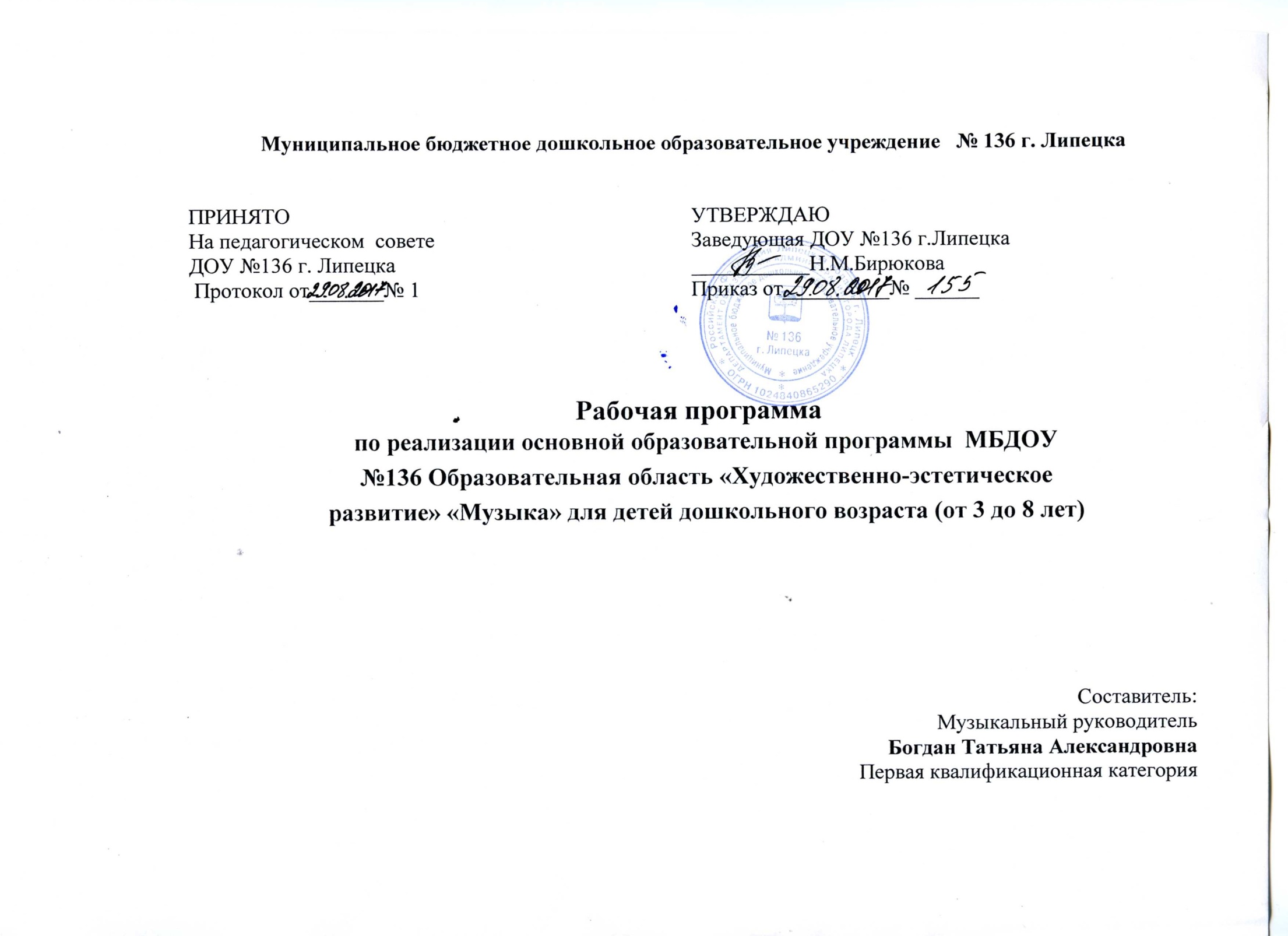 1.Целевой разделПояснительная записка  3Основные цели и задачи реализации образовательной Программы. 4Принципы и подходы к формированию Программы 4Значимые для разработки и реализации Программы характеристики  Возрастные особенности детей 2-3, 3-4лет, 4-5 лет, 5-6 лет, 6-8 лет. Планируемые результаты освоения Программы. Целевые ориентиры Педагогическая диагностика           2.Содержательный разделОбразовательная деятельность в соответствии с направлением развития детей. Основные цели и задачи по областям Вариативные формы, способы, методы средства реализации Программы с учетом возрастных и индивидуальных особенностей воспитанников Особенности взаимодействия с семьями воспитанников. Основные цели и задачи, план работы Вариативная часть   3.Организационный раздел 1.Материально-техническое обеспечение Программы  2. Обеспечение методическими материалами и средствами обучения и воспитания Распорядок и режим         3.Особенности традиционных событий, праздников, мероприятий        4. Особенности организации предметно-пространственной среды4.Краткая презентация ПрограммыЦЕЛЕВОЙ РАЗДЕЛ1. Пояснительная записка           	Рабочая программа разработана музыкальным руководителем Т.А. Богдан с учетом  основных принципов, требований к организации и содержанию различных видов музыкальной деятельности в ДОУ, возрастных особенностях детей. Структура и содержание программы согласуются с требованиями, предъявляемыми к задачам и содержанию общеобразовательной программы.       	 Программа разработана в соответствии с - Уставом и нормативными  документами ДОУ № 136 г. Липецка;- Федеральным законом РФ от 29.12.2012 N 273-ФЗ  "Об образовании в Российской Федерации";- Постановлением Главного государственного санитарного врача Российской Федерации от 15.05. . № 26 г.Москва «Об утверждении СанПиН 2.4.1.3049-13 «Санитарно-эпидемиологические требования к устройству, содержанию и организации режима работы дошкольных образовательных организаций»;   - Приказом Министерства образования и науки Российской Федерации  от 30 августа . N . «Об утверждении порядка организации и осуществления образовательной деятельности по основным общеобразовательным программам – образовательным программам дошкольного образования»;   - Федеральным государственным стандартом дошкольного образования от 17.10.2013 № 1155.        	 Разработана с учетом основной образовательной программы дошкольного образования и Основной  адаптированной образовательной программы дошкольного образования МБОУ № 136 г. Липецка.Данная рабочая программа по музыкальному развитию детей составлена на основе обязательного минимума содержания по музыкальному развитию  детей дошкольного возраста с учетом федерального компонента образовательного стандарта. В программе сформулированы и конкретизированы задачи по музыкальному воспитанию для детей от 3 до 8 лет.Парциальные программы: О.П. Радынова «Музыкальные шедевры»; И. Каплунова « Праздник каждый день» «Ладушки»; «Элементарное музицирование с дошкольниками» Т.Э.Тютюнниковой:  Методические разработки: Гоголева М. Ю. «Логоритмика в детском саду»; Картушина «Логоритмические занятия».В  рабочей  программе  определены  музыкальные и коррекционные  задачи,  необходимые для развития интеллектуальных и личностных качеств ребенка средствами музыки  как  одной  из  областей  продуктивной  деятельности  детей  дошкольного  возраста, для ознакомления  с  миром  музыкального  искусства  в  условиях  детского  сада, для формирования общей культуры, для сохранения и укрепления здоровья детей дошкольного возраста средствами логопедической ритмики.2.Основные цели и задачи реализации образовательной ПрограммыЦель рабочей программы:Формирование общей культуры детей и создание условий для развития музыкально — творческих способностей детей дошкольного возраста средствами музыки, ритмопластики, театрализованной деятельности. Задачи:Формирование основ музыкальной культуры дошкольников; Формирование ценностных ориентаций средствами музыкального искусства; Обеспечение эмоционально — психологического благополучия, охраны и укрепления здоровья детей; Развитие речи детей; Приобщение к музыкальному искусству через разностороннюю музыкально — творческую деятельность в синкретических формах ( русский народный фольклор, фольклор других народов, классическая музыка зарубежных и русских композиторов, детская современная музыка); Развитие внутренних психических процессов: творческого воображения и фантазии, потребности к самовыражению в различных видах музыкальной деятельности.3.Принципы и подходы к формированию Программы           В Программе на первый план выдвигается развивающая функция образования, обеспечивающая становление личности ребенка и ориентирующая педагога на его индивидуальные особенности, что соответствует современной научной «Концепции дошкольного воспитания» (авторы В. В. Давыдов, В. А. Петровский и др.) о признании самоценности дошкольного периода детства. Программа построена на позициях гуманно-личностного отношения к ребенку и направлена на его всестороннее развитие, формирование духовных и общечеловеческих ценностей, а также способностей и интегративных качеств. В Программе отсутствуют жесткая регламентация знаний детей и предметный центризм в обучении. При разработке Программы учитывались лучшие традиции отечественного дошкольного образования, его фундаментальность: комплексное решение задач по охране жизни и укреплению здоровья детей, всестороннее воспитание, амплификацию (обогащение) развития на основе организации разнообразных видов детской творческой деятельности. Особая роль в Программе уделяется игровой деятельности как ведущей в дошкольном детстве (А. Н. Леонтьев, А. В. Запорожец, Д. Б. Эльконин и др.). Важнейший дидактический принцип - о  развивающем обучении и на научном положении Л. С. Выготского о том, что правильно организованное обучение «ведет» за собой развитие. Воспитание и психическое развитие не могут выступать как два обособленных, независимых друг от друга процесса, но при этом «воспитание служит необходимой и всеобщей формой развития ребенка» (В. В. Давыдов). Таким образом, развитие в рамках Программы выступает как важнейший результат успешности воспитания и образования детей. Программа строится на принципе культуросообразности. Реализация этого принципа обеспечивает учет национальных ценностей и традиций в образовании. Образование рассматривается как процесс приобщения ребенка к основным компонентам человеческой культуры (знание, мораль, искусство, труд). Главный критерий отбора программного материала — его воспитательная ценность, высокий художественный уровень используемых произведений культуры (классической и народной — как отечественной, так и зарубежной), возможность развития всесторонних способностей ребенка на каждом этапе дошкольного детства (Е. А. Флерина, Н. П. Сакулина, Н. А. Ветлугина, Н. С. Карпинская).     Программа: соответствует принципу развивающего образования, целью которого является развитие ребенка; сочетает принципы научной обоснованности и практической применимости (содержание Программы соответствует основным положениям возрастной психологии и дошкольной педагогики и, как показывает опыт, может быть успешно реализована в массовой практике дошкольного образования); соответствует критериям полноты, необходимости и достаточности (позволяя решать поставленные цели и задачи при использовании разумного «минимума» материала); обеспечивает единство воспитательных, развивающих и обучающих целей и задач процесса образования детей дошкольного возраста, в ходе реализации которых формируются такие качества, которые являются ключевыми в развитии дошкольников; строится с учетом принципа интеграции образовательных областей в соответствии с возрастными возможностями и особенностями детей, спецификой и возможностями образовательных областей; основывается на комплексно-тематическом принципе построения образовательного процесса; предусматривает решение программных образовательных задач в совместной деятельности взрослого и детей и самостоятельной деятельности дошкольников не только в рамках непосредственно образовательной деятельности, но и при проведении режимных моментов в соответствии со спецификой дошкольного образования; предполагает построение образовательного процесса на адекватных возрасту формах работы с детьми. Основной формой работы с дошкольниками и ведущим видом их деятельности является игра;  строится с учетом соблюдения преемственности между подготовительной  возрастной  дошкольной группой и начальной школой. 4.Значимые для разработки и реализации Программы характеристики 4.1.Возрастные особенности детей.Ранний возраст (с 2 до 3 лет) На третьем году жизни дети становятся самостоятельнее; совершенствуются восприятие, речь, начальные формы произвольного поведения; совершенствуются зрительные и слуховые ориентировки, что позволяет детям безошибочно выполнять ряд заданий; различать мелодии, петь. Для детей этого возраста характерна несознательность мотивов, импульсивность и зависимость чувств и желаний от ситуации. Дети легко заражаются эмоциональным состоянием сверстников.  Вторая младшая группа (от 3 до 4 лет) В младшем дошкольном возрасте развивается перцептивная деятельность. Дети от использования предэтолонов, переходят к культурно-выработанным средствам восприятия. Развиваются память и внимание: узнают знакомые песни, различают звуки на высоте. Продолжает развиваться наглядно-действенное мышление. Средняя группа (от 4 до 5 лет)Основные достижения возраста связаны с совершенствованием восприятия, развитием образного мышления и воображения, развитием памяти, внимания, речи. Продолжает развиваться у детей интерес к музыке, желание её слушать, вызывать эмоциональную отзывчивость при восприятии музыкальных произведений. Обогащаются музыкальные впечатления, способствующие дальнейшему развитию основ музыкальной культуры. Старшая группа (от 5 до 6 лет)В старшем дошкольном возрасте продолжает развиваться эстетическое восприятие, интерес, любовь к музыке, формируется музыкальная культура на основе знакомства с композиторами, с классической, народной и современной музыкой. Продолжают развиваться музыкальные способности: звуковысотный, ритмический, тембровый, динамический слух, эмоциональная отзывчивость и творческая активность.Подготовительная группа (от 6 до 8 лет)В этом возрасте продолжается приобщение детей к музыкальной культуре. Воспитывается художественный вкус, сознательное отношение к отечественному музыкальному наследию и современной музыке. Совершенствуется звуковысотный, ритмический, тембровый, динамический слух. Продолжают обогащаться музыкальные впечатления детей, вызывается яркий эмоциональный отклик при восприятии музыки разного характера. Продолжает формироваться певческий голос, развиваются навыки движения под музыку.5.Планируемые результаты освоения Программы. Целевые ориентиры.Целевые ориентиры, сформулированные в ФГОС дошкольного образованияЦелевые ориентиры дошкольного образования  представляют собой социально-нормативные возрастные характеристики возможных достижений ребенка на этапе завершения уровня дошкольного образования.    Специфика дошкольного детства (гибкость, пластичность развития ребенка, высокий разброс вариантов его развития, его непосредственность и непроизвольность), а также системные особенности дошкольного образования (необязательность уровня дошкольного образования в Российской Федерации, отсутствие возможности вменения ребенку какой-либо ответственности за результат) делают неправомерными требования от ребенка дошкольного возраста конкретных образовательных достижений и обусловливают необходимость определения результатов освоения образовательной программы в виде целевых ориентиров. Целевые ориентиры не подлежат непосредственной оценке, в том числе в виде педагогической диагностики (мониторинга), и не являются основанием для их формального сравнения с реальными достижениями детей. Они не являются основой объективной оценки соответствия установленным требованиям образовательной деятельности и подготовки детей.  Освоение Программы не сопровождается проведением промежуточных аттестаций и итоговой аттестации воспитанников.   Настоящие требования являются ориентирами для: а)  решения задач  формирования Программы; анализа профессиональной деятельности; взаимодействия с семьями воспитанников; б) изучения характеристик образования детей в возрасте от 2 месяцев до 8 лет; в) информирования родителей (законных представителей) и общественности относительно целей дошкольного образования, общих для всего образовательного пространства Российской Федерации. Целевые ориентиры не могут служить непосредственным основанием при решении управленческих задач, включая: - аттестацию педагогических кадров; оценку качества образования; - оценку как итогового, так и промежуточного уровня развития детей, в том числе в рамках мониторинга (в том числе в форме тестирования, с использованием методов, основанных на наблюдении, или иных методов измерения результативности детей); - оценку выполнения муниципального (государственного) задания посредством их включения в показатели качества выполнения задания; распределение стимулирующего фонда оплаты труда работников ДОУ. Целевые ориентиры программы выступают основаниями преемственности дошкольного и начального общего образования. При соблюдении требований к условиям реализации Программы настоящие целевые ориентиры предполагают формирование у детей дошкольного возраста предпосылок к учебной деятельности на этапе завершения ими дошкольного образования. К целевым ориентирам дошкольного образования относятся следующие социально-нормативные возрастные характеристики возможных достижений ребенка: 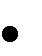 Целевые ориентиры образования в  раннем возрасте. Целевые ориентиры на этапе завершения  дошкольного образования. 5.1. Целевые ориентиры образования в  раннем возрасте:ребенок интересуется окружающими предметами и активно действует с ними; эмоционально вовлечен в действия с игрушками и другими предметами, стремится проявлять настойчивость в достижении результата своих действий; использует специфические, культурно фиксированные предметные действия, знает назначение бытовых предметов (ложки, расчески, карандаша и пр.) и умеет пользоваться ими. Владеет простейшими навыками самообслуживания; стремится проявлять самостоятельность в бытовом и игровом поведении; владеет активной речью, включенной в общение; может обращаться с вопросами и просьбами, понимает речь взрослых; знает названия окружающих предметов и игрушек; стремится к общению со взрослыми и активно подражает им в движениях и действиях; появляются игры, в которых ребенок воспроизводит действия взрослого; проявляет интерес к сверстникам; наблюдает за их действиями и подражает им; проявляет интерес к стихам, песням и сказкам, рассматриванию картинки, стремится двигаться под музыку; эмоционально откликается на различные произведения культуры и искусства; у ребенка развита крупная моторика, он стремится осваивать различные виды движения (бег, лазанье, перешагивание и пр.).  5.2.Целевые ориентиры на этапе завершения  дошкольного образования:ребенок овладевает основными культурными способами деятельности, проявляет инициативу и самостоятельность в разных видах деятельности - игре, общении, познавательно-исследовательской деятельности, конструировании и др.; способен выбирать себе род занятий, участников по совместной деятельности; ребенок обладает установкой положительного отношения к миру, к разным видам труда, другим людям и самому себе, обладает чувством собственного достоинства; активно взаимодействует со сверстниками и взрослыми, участвует в совместных играх. Способен договариваться, учитывать интересы и чувства других, сопереживать неудачам и радоваться успехам других, адекватно проявляет свои чувства, в том числе чувство веры в себя, старается разрешать конфликты; ребенок обладает развитым воображением, которое реализуется в разных видах деятельности, и прежде всего в игре; ребенок владеет разными формами и видами игры, различает условную и реальную ситуации, умеет подчиняться разным правилам и социальным нормам; ребенок достаточно хорошо владеет устной речью, может выражать свои мысли и желания, может использовать речь для выражения своих мыслей, чувств и желаний, построения речевого высказывания в ситуации общения, может выделять звуки в словах, у ребенка складываются предпосылки грамотности; у ребенка развита крупная и мелкая моторика; он подвижен, вынослив, владеет основными движениями, может контролировать свои движения и управлять ими; ребенок способен к волевым усилиям, может следовать социальным нормам поведения и правилам в разных видах деятельности, во взаимоотношениях с взрослыми и сверстниками, может соблюдать правила безопасного поведения и личной гигиены; ребенок проявляет любознательность, задает вопросы взрослым и сверстникам, интересуется причинно-следственными связями, пытается самостоятельно придумывать объяснения явлениям природы и поступкам людей; склонен наблюдать, экспериментировать. Обладает начальными знаниями о себе, о природном и социальном мире, в котором он живет; знаком с произведениями детской литературы, обладает элементарными представлениями из области живой природы, естествознания, математики, истории и т.п.; ребенок способен к принятию собственных решений, опираясь на свои знания и умения в различных видах деятельности.6. Педагогическая диагностикаРеализация программы предполагает оценку индивидуального развития детей.  Такая оценка производится педагогическим работником в рамках педагогической диагностики (оценки индивидуального развития детей дошкольного возраста, связанной с оценкой эффективности педагогических действий и лежащей в основе их дальнейшего планирования). Педагогическая диагностика проводится в ходе наблюдений за активностью детей в спонтанной и специально организованной деятельности. Инструментарий для педагогической диагностики – карты наблюдений детского развития, позволяющие фиксировать индивидуальную динамику и перспективы развития каждого ребенка в ходе: - коммуникации со взрослыми и сверстниками (как меняются способы установления и поддержания контакта, принятия совместных решений, разрешения конфликтов лидерства и др.);- игровой деятельности;- познавательной деятельности (как идет развитие детских способностей, познавательной активности);-проектной деятельности (как идет развитие детской инициативности, ответственности и втономии, как развивается умение планировать и организовывать свою деятельности);- художественной деятельности; - физического развития.Результаты педагогической диагностики могут использоваться исключительно для решения следующих задач: индивидуализация образования (в том числе поддержки ребенка, построения его образовательной траектории или  профессиональной коррекции особенностей его развития) оптимизации работы с детьми.Целевые ориентиры выступают основаниями преемственности дошкольного и начального основного образования. Они предполагают формирование у детей дошкольного возраста предпосылок к учебной деятельности на этапе завершения ими дошкольного образования. Диагностическая методика изучения музыкальности и эстетических чувств у детей 3-8 лет.  Педагогическая диагностика детского развития проводится 2 раза в год (сентябрь и май) Пособие «Примерные технологии отслеживания развития ребенка дошкольного возраста в разных видах деятельности» Авторы: Ерофеева, Т.И. Казакова , Урунтаева Г.А. Изучение музыкальности и эстетических чувств у детей 3-8 лет Материал: оборудование для музыкального занятия Ход исследования: музыкальный руководитель наблюдает за ребенком в процессе слушания музыки. Схема анализа данных:6.1. Особенности музыкальности -Умение слушать музыкальное произведение: выслушать до конца, не отвлекаясь; запоминать и узнавать-Эмоциональная отзывчивость на музыку: отношение к процессу слушания (получает удовольствие, равнодушен и др.); -экспрессивно-мимическое выражение эмоций в соответствии с характером музыкального произведения (хмурится, улыбается, смеется, и др.); сопровождение музыки движениями (притоптывает, хлопает в ладоши, покачивается в такт музыки и др.).-Понимание музыкального произведения: умение определить и словесно обозначить его характер; умение видеть в нем определенное содержание; умение выделить некоторые средства выразительности (темп, громкость и пр.)-Эстетическая оценка музыкального произведения: самостоятельная или с помощью взрослого; содержание и           разнообразие критериев этой оценки.6.2.Эстетические чувства На основании описанных выше критериев можно сделать вывод об эстетических чувствах под которыми понимают умение переживать красивое и некрасивое, чувствовать гармоническое сочетание музыкальных звуков. Критерии оценки После наблюдений составляется протокол, в котором каждому ребенку выставляются баллы в соответствии с критериями      Определяется уровень музыкального развития Выводится процентное количество детей с определенным уровнем развития Изучение музыкальности и эстетических чувств у детей 3-8 лет Результаты освоения содержания программы2.СОДЕРЖАТЕЛЬНЫЙ РАЗДЕЛОбразовательная деятельность в соответствии с направлением развития детей. Основные цели и задачи по областям.Рабочая программа разработана с учетом основных принципов, требований к организации и содержанию различных видов музыкальной деятельности ДОУ, возрастных особенностей детей. Рабочая программа реализуется посредством основой общеобразовательной программы ДО МБДОУ №136  г. Липецка. Содержание образовательной программы ДО МБДОУ  №136  основывается на примерной общеобразовательной программе ДО «Детство» под ред. Т.П. Бабаевой, А. Г. Гогобидзеи в соответствии с требованиями ФГОС ДО. Программа составлена на основе обязательного минимума содержания по музыкальному развитию детей дошкольного возраста с учетом ФГОС. В программе сформулированы и конкретизированы задачи по музыкальному воспитанию для детей от 3 до 8 лет.Репертуар программу подобран из музыкальных произведений народной, авторской, классической и современной музыки. Содержание психолого-педагогической работы.2-3 года (Ранняя группа)Задачи в области музыкального восприятия-слушания-интерпретации.1.Воспитывать у детей слуховую сосредоточенность и эмоциональную отзывчивость на музыку.  2. Организовывать детское экспериментирование с немузыкальными и музыкальными звуками и исследование качеств музыкального звука: высоты, длительности, тембра. 3.Активизировать слуховую восприимчивость младших дошкольников.Задачи в области музыкального исполнительства-импровизации-творчества.1.Развивать двигательно - активные виды музыкальной деятельности- музыкально ритмические движения и игры на шумовых музыкальных инструментах.  2.Развивать координирование движений и мелкой моторики при обучении приемам игры на инструментах. 3.Формировать у детей вокальные и певческие умения в процессе подпевания взрослому. 4.Стимулировать умение детей импровизировать и сочинять простейшие музыкально-художественные образы в музыкальных образах и танцах.На занятиях используются коллективные и индивидуальные методы обучения, осуществляется индивидуально- дифференцированный подход с учетом возможностей и особенностей каждого ребенка.3-4 года (2 младшая группа)Задачи в области музыкального восприятия-слушания-интерпретации.1.Воспитывать у детей слуховую сосредоточенность и эмоциональную отзывчивость на музыку.  2.Организовывать детское экспериментирование с немузыкальными и музыкальными звуками и исследование качеств музыкального звука: высоты, длительности, тембра. 3.Активизировать слуховую восприимчивость младших дошкольников.Задачи в области музыкального исполнительства-импровизации-творчества.1.Развивать двигательно - активные виды музыкальной деятельности- музыкально ритмические движения и игры на шумовых музыкальных инструментах.  2.Развивать координирование движений и мелкой моторики при обучении приемам игры на инструментах. 3.Формировать у детей вокальные и певческие умения в процессе подпевания взрослому. 4.Стимулировать умение детей импровизировать и сочинять простейшие музыкально-художественные образы в музыкальных образах и танцах. В НОД используются коллективные и индивидуальные методы обучения, осуществляется индивидуально-дифференцированный подход с учетом возможностей и особенностей каждого ребенка.4-5 лет (средняя группа) Задачи в области музыкального восприятия-слушания- интерпретации.1.Воспитывать слушательскую культуру детей, развивать умение понимать и интерпретировать выразительные средства музыки. 2.Развивать умение детей общаться и сообщать о себе, своем настроении с помощью музыки. 3.Развивать у дошкольников музыкальный слух - интонационный, мелодический, гармонический, ладовый; способствовать освоению детьми элементарной музыкальной грамоты.Задачи в области музыкального исполнительства- импровизации- творчества. 1.Развивать у детей координацию слуха и голоса, способствовать приобретению ими певческих навыков. 2.Способствовать освоению детьми приемам игры на детских музыкальных инструментах. 3.Способствовать освоению элементов танца и ритмопластики для создания музыкальных двигательных образов в играх и драматизациях. 4.Стимулировать желание ребенка самостоятельно заниматься музыкальной деятельностью. 5-6 лет (старшая группа) Задачи в области музыкального восприятия- слушания –интерпретации1. Обогащать слуховой опят детей при знакомстве с основными  жанрами  музыки 2. Накапливать представления о жизни и творчестве некоторых композиторов.  3. Обучать детей анализу средств музыкальной выразительности.  4. Развивать умение творческой интерпретации музыки разными средствами художественной выразительности.Задачи в области музыкального исполнительства- импровизации- творчества.1.Развивать певческие умения детей. 2.Способствовать освоению детьми умений игрового музицирования. 3.Стимулировать самостоятельную деятельность детей по импровизации танцев, игр, оркестровок. 4.Развивать умение сотрудничать в коллективной музыкальной деятельности. На занятиях, которые проводятся два раза в неделю по 25 минут, используются коллективные и индивидуальные методы обучения, осуществляется индивидуально-дифференцированный подход с учетом возможностей и особенностей каждого ребенка.6-8 лет (подготовительная группа)Задачи в области музыкального восприятия-слушания-интерпретации1. Обогащать слуховой опыт детей при знакомстве с основными жанрами, стилями и направлениями в музыке.2. Накапливать представления о жизни и творчестве русских и зарубежных композиторов.3. Обучать детей анализу, сравнению и сопоставлению при разборе музыкальных форм и средств музыкальной выразительности.Задачи в области музыкального исполнительства- импровизации-творчества1. Развивать умения чистоты интонировании в пении. 2. Способствовать освоению навыков ритмического многоголосья посредством игрового музицирования.3. Стимулировать самостоятельную деятельность детей по сочинению танцев, игр, оркестровок. 4. Развивать у детей умения сотрудничать и заниматься совместным творчеством в коллективной музыкальной деятельностиСодержание рабочей программы образовательной области «Художественно — эстетическое развитие. Музыка» 1 младшая группа  СЛУШАНИЕПриобщение  детей к народной и классической музыке. Знакомство с тремя музыкальными жанрами: песня, танец, марш. Формирование эмоциональной отзывчивости на произведение, умения различать веселую и грустную музыку, умения слушать музыкальное произведение до конца, понимать характер музыки, узнавать и определять, сколько частей в произведении. Развитие способности детей различать музыкальные звуки по высоте в пределах октавы-септимы, замечать изменения в силе звучания мелодии (тихо- громко). Совершенствование умения  различать звучание музыкальных игрушек, детских музыкальных инструментов (музыкальный молоточек, шарманка, погремушка, барабан, бубен, металлофон и др.). Различать интонации русских  песен и мелодийПЕНИЕФормирование умения выразительно петь. Развитие певческих навыков (петь без напряжения в диапазоне ре(ми) –ля(си), в одном темпе со всеми, чисто и ясно произносить слова, передавать характер песни ( весело, протяжно, ласково, напевно)). ПЕСЕННОЕ ТВОРЧЕСТВО Развитие желания петь и допевать мелодии колыбельных песен на слог «Баю-баю» и веселых на слог «Ля-ля». Формирование навыков сочинительства веселых и грустных мелодий по образцуМУЗЫКАЛЬНО-РИТМИЧЕСКИЕ ДВИЖЕНИЯФормирование умения двигаться  в соответствии с двухчастотной формой музыки и силой ее звучания (громко,тихо); реагировать на начало звучания музыки и ее окончание. Развитие умения маршировать вместе со всем и индивидуально, бегать легко, в умеренном и быстром темпе под музыку. Совершенствование исполнения танцевальных движений: притопывать попеременно двумя ногами и одной ногой. Развитие умения кружиться в парах, выполнять прямой галоп, двигаться под музыку ритмично и согласно темпу и характеру музыкального произведения,  с предметами, игрушками и без них. Способствовать развитию навыков выразительной и эмоциональной передачи игровых и сказочных образов: идет медведь, крадется кошечка, бегают мышата, скачет зайка, ходит петушок, клюют зернышки цыплята, летают птички и т.д. Формировать умение различать русские национальные танцевальные движения  РАЗВИТИЕ ТАНЦЕВАЛЬНО-ИГРОВОГО ТВОРЧЕСТВАСтимулировать самостоятельное выполнение танцевальных движений под плясовые мелодии. Формировать навыки более точного выполнения движений, передающих характер изображаемых животных Стимулировать самостоятельное выполнение простейших русских танцевальных движений под плясовые мелодииИГРА НА ДЕТСКИХ МУЗЫКАЛЬНЫХ ИНСТРУМЕНТАХЗнакомить детей с некоторыми детскими музыкальными инструментами: дудочкой, металлофоном, колокольчиком, бубном, погремушкой, барабаном, а также с их звучанием. Формировать умение подыгрывать на детских ударных музыкальных инструментах. Знакомить детей с некоторыми русскими национальными музыкальными инструментами (балалайка, баян) 2 младшая группа СЛУШАНИЕ           Приобщение  детей к народной и классической музыке. Знакомство с тремя музыкальными жанрами: песня, танец, марш. Формирование эмоциональной отзывчивости на произведение, умения различать веселую и грустную музыку, умения слушать музыкальное произведение до конца, понимать характер музыки, узнавать и определять, сколько частей в произведении. Развитие способности детей различать музыкальные звуки по высоте в пределах октавы-септимы, замечать изменения в силе звучания мелодии (тихо- громко). Совершенствование умения  различать звучание музыкальных игрушек, детских музыкальных инструментов (музыкальный молоточек, шарманка, погремушка, барабан, бубен, металлофон и др.). Различать интонации русских  песен и мелодийПЕНИЕ          Формирование умения выразительно петь. Развитие певческих навыков (петь без напряжения в диапазоне ре(ми) –ля(си), в одном темпе со всеми, чисто и ясно произносить слова, передавать характер песни ( весело, протяжно, ласково, напевно)). ПЕСЕННОЕ ТВОРЧЕСТВО           Развитие желания петь и допевать мелодии колыбельных песен на слог «Баю-баю» и веселых на слог «Ля-ля». Формирование навыков сочинительства веселых и грустных мелодий по образцуМУЗЫКАЛЬНО-РИТМИЧЕСКИЕ ДВИЖЕНИЯ        Формирование умения двигаться  в соответствии с двухчастотной формой музыки и силой ее звучания (громко, тихо); реагировать на начало звучания музыки и ее окончание. Развитие умения маршировать вместе со всем и индивидуально, бегать легко, в умеренном и быстром темпе под музыку.         Совершенствование исполнения танцевальных движений: притопывать попеременно двумя ногами и одной ногой. Развитие умения кружиться в парах, выполнять прямой галоп, двигаться под музыку ритмично и согласно темпу и характеру музыкального произведения,  с предметами, игрушками и без них. Способствовать развитию навыков выразительной и эмоциональной передачи игровых и сказочных образов: идет медведь, крадется кошечка, бегают мышата, скачет зайка, ходит петушок, клюют зернышки цыплята, летают птички и т.д. Формировать умение различать чувашские национальные танцевальные движения РАЗВИТИЕ ТАНЦЕВАЛЬНО-ИГРОВОГО ТВОРЧЕСТВА          Стимулировать самостоятельное выполнение танцевальных движений под плясовые мелодии. Формировать навыки более точного выполнения движений, передающих характер изображаемых животных Стимулировать самостоятельное выполнение простейших русских танцевальных движений под плясовые мелодииИГРА НА ДЕТСКИХ МУЗЫКАЛЬНЫХ ИНСТРУМЕНТАХ          Знакомить детей с некоторыми детскими музыкальными инструментами: дудочкой, металлофоном, колокольчиком, бубном, погремушкой, барабаном, а также с их звучанием. Формировать умение подыгрывать на детских ударных музыкальных инструментах Знакомить детей с некоторыми русскими национальными музыкальными инструментами (балалайка, баян)Средняя группа          Содержание направлено на достижение цели развития музыкальности детей, способности эмоционально воспринимать музыку через решение следующих задач: - развитие музыкально художественной деятельности; -  приобщение к музыкальному искусству.Слушание         Продолжать развивать у детей интерес к музыке, желание слушать ее. Закреплять знания о жанрах в музыке (песня, танец, марш). Обогащать музыкальные впечатления, способствовать дальнейшему развитию основ музыкальной культуры, осознанного отношения к музыке.           Формировать навыки культуры слушания музыки (не отвлекаться, слушать произведение до конца).           Развивать умение чувствовать характер музыки, узнавать знакомые произведения, высказывать свои впечатления о прослушанном. Формировать умение замечать выразительные средства музыкального произведения (тихо, громко, медленно, быстро). Развивать способность различать звуки по высоте (высокий, низкий в пределах сексты, септимы).          Продолжать развивать интерес и любовь к музыке родного края, музыкальную отзывчивость на неё.ПениеФормировать навыки выразительного пения, умение петь протяжна подвижно, согласованно (в пределах ре — си первой октавы). Развивать умение брать дыхание между короткими музыкальными фразами. Побуждать петь мелодию чисто, смягчать концы фраз, четко произносить слова, петь выразительно, передавая характер музыки. Развивать навыки пения с инструментальным сопровождением и без него (с помощью воспитателя).           Формировать умение эмоционально передавать характер мелодии национальных авторских и народных песен, петь чисто, выразительно, ритмично, пропевая все музыкальные обороты. Содействовать творческому исполнению песен смоленских композиторов и русских народных песен.Песенное творчество         Побуждать детей самостоятельно сочинять мелодию колыбельной песни, отвечать на музыкальные вопросы («Как тебя зовут?". «Что ты хочешь,  кошечка?», «Где ты?»). Формировать умение импровизировать мелодии на заданный текст.    Развивать навык импровизации мелодии, характерной для строя чувашской музыки.Музыкально-ритмические движения         Продолжать формировать у детей навык ритмичного движения в соответствии с характером музыки, самостоятельно менять движения в соответствии с двух- и трехчастной формой музыки.          Совершенствовать танцевальные движения: прямой галоп, пружинка, кружение по одному и в парах.          Формировать умение двигаться в парах по кругу в танцах и хороводах, ставить ногу на носок и на пятку, ритмично хлопать в ладоши, выполнять простейшие перестроения (из круга врассыпную и обратно), подскоки.          Продолжать совершенствовать навыки основных движений (ходьба «торжественная», спокойная, «таинственная»; бег легкий и стремительный).          Способствовать формированию навыков исполнения танцевальных движений, характерных для  чувашского народного танца: хороводного шага с плавным движением рук (вперёд-назад), «змейкой» и т.д. Познакомить детей с русскими народными танцами. Поддерживать интерес к участию в коллективных играх.Развитие танцевально-игрового творчества         Способствовать развитию эмоционально-образного исполнения музыкально-игровых упражнений (кружатся листочки, падают снежинки) и сценок, используя мимику и пантомиму (зайка веселый и грустный, хитрая лисичка, сердитый волк и т.д.).          Развивать умение инсценировать песни и ставить небольшие музыкальные спектакли.          Развивать танцевальное и игровое творчество на основе русских народных и авторских произведенийИгра на детских музыкальных инструментах         Формировать   умение   подыгрывать   простейшие  мелодии   на  деревянных   ложках, погремушках, барабане, металлофоне.      Расширять и углублять знания о музыкальных инструментах, истории создания, способах игры на них и выразительно-изобразительных возможностях. Старшая группа          Содержание направлено на достижение цели развития музыкальности детей, способности эмоционально воспринимать музыку через решение следующих задач: развитие музыкально художественной деятельности; приобщение к музыкальному искусству.. СЛУШАНИЕПродолжать развивать интерес и любовь к музыке, музыкальную отзывчивость на неё. Формировать музыкальную культуру на основе знакомства с классической, народной и современной музыкой; со структурой 2- и 3-частного музыкального произведения, с построением песни. Продолжать знакомить с композиторами. Воспитывать культуру поведения при посещении концертных залов, театров (не шуметь, не мешать другим зрителям наслаждаться музыкой, смотреть спектакли). Продолжать знакомить с жанрами музыкальных произведений (марш, танец, песня). Развивать музыкальную память через узнавание мелодий по отдельным фрагментам произведения (вступление, заключение, музыкальная фраза). Совершенствовать навык различения звуков по высоте в пределах квинты, звучания музыкальных инструментов (клавишно-ударные и струнные: фортепиано, скрипка, виолончель, балалайка).  Продолжать развивать интерес и любовь к музыке родного края, музыкальную отзывчивость на неё.        Познакомить с гимном Российской Федерации , нормами этикета при слушании.ПЕНИЕ    Формировать певческие навыки, умение петь легким звуком в диапазоне от «ре» первой октавы до «до» второй октавы, брать дыхание перед началом песни, между музыкальными фразами, произносить отчетливо слова, своевременно начинать и заканчивать песню, эмоционально передавать характер мелодии, петь умеренно, громко и тихо. Способствовать развитию навыков сольного пения с музыкальным сопровождением и без него. Содействовать проявлению самостоятельности, творческому исполнению песен разного характера. Развивать песенный музыкальный вкус.              Формировать умение эмоционально передавать характер мелодии национальных авторских и народных песен, петь чисто, выразительно, ритмично. Содействовать творческому исполнению песен чувашских композиторов и чувашских народных песен. ПЕСЕННОЕ ТВОРЧЕСТВО             Развивать навык импровизации мелодии на заданный текст, сочинять мелодии различного характера: ласковую колыбельную, задорный или бодрый марш, плавный вальс, веселую плясовую.     Развивать навык импровизации мелодииМУЗЫКАЛЬНО-РИТМИЧЕСКИЕ ДВИЖЕНИЯ            Развивать чувство ритма, умение передавать через движения характер музыки, её эмоционально-образное содержание; умение свободно ориентироваться в пространстве, выполнять простейшие перестроения, самостоятельно переходить от умеренного к быстрому или медленному темпу, менять движения в соответствии с музыкальными фразами.             Способствовать формированию навыков исполнения танцевальных движений (поочередное выбрасывание ног вперед в прыжке; приставной шаг с приседанием, с продвижением вперед, кружение; приседание с выставлением ноги вперед). Познакомить детей с русскими хороводом, пляской, а также с танцами других народов.            Продолжать развивать навыки инсценирования песен: умение изображать сказочных животных и птиц (лошадка, коза, лиса, медведь, заяц, журавль, ворон и т.д.) в разных игровых ситуациях.             Способствовать формированию навыков исполнения танцевальных движений, характерных для  народного народного танца: хороводного шага с плавным движением рук (вперёд-назад), «змейкой» и т.д. Познакомить детей с русскими народными танцами. Поддерживать интерес к участию в коллективных играх. МУЗЫКАЛЬНО-ИГРОВОЕ И ТАНЦЕВАЛЬНОЕ ТВОРЧЕСТВО           Развивать танцевальное творчество; формировать умение придумывать движения к пляскам, танцам, составлять композицию танца, проявляя самостоятельность в творчестве. Совершенствовать умение самостоятельно придумывать движения, отражающие содержание песни.            Побуждать к инсценированию содержания песен, хороводов.            Развивать танцевальное и игровое творчество на основе русских народных и авторских произведений. ИГРА НА ДЕТСКИХ МУЗЫКАЛЬНЫХ ИНСТРУМЕНТАХ.         Развивать умение исполнять простейшие мелодии на детских музыкальных инструментах; знакомые песенки индивидуально и небольшими группами, соблюдая при этом общую динамику и темп.          Развивать творчество, побуждать детей к активным самостоятельным действиям.          Развивать умение исполнять простейшие мелодии на детских национальных инструментах.         Расширять и углублять знания о музыкальных инструментах, истории создания, способах игры на них и выразительно-изобразительных возможностях. Подготовительная к школе группа         «Содержание образовательной области „Музыка" направлено на достижение цели развития музыкальности детей, способности эмоционально воспринимать музыку через решение следующих задач: развитие музыкально -  художественной  деятельности;приобщение к музыкальному искусству».СЛУШАНИЕ          Продолжать развивать интерес и любовь к музыке, музыкальную отзывчивость на нее. Формировать музыкальную культуру на основе знакомства с классической,- народной и современной музыкой; со структурой 2- и 3частного музыкального произведения, с построением песни. Продолжать знакомить с композиторами.           Воспитывать культуру поведения при посещении концертных залов, театров (не шуметь, не мешать другим зрителям наслаждаться музыкой, смотреть спектакли).          Продолжать знакомить с жанрами музыкальных произведений (марш, танец, песня).          Развивать музыкальную память через узнавание мелодий по отдельным фрагментам произведения (вступление, заключение, музыкальная фраза).          Совершенствовать навык различения звуков по высоте в пределах квинты, звучания музыкальных инструментов (клавишно-ударные и струнные: фортепиано, скрипка, виолончель, балалайка).          Продолжать развивать интерес и любовь к музыке родного края, музыкальную отзывчивость на неё.    Познакомить с гимном Российской Федерации, нормами этикета при слушанииПЕНИЕ         Формировать певческие навыки, умение петь легким звуком в диапазоне от «ре» первой октавы до «до» второй октавы, брать дыхание перед началом песни, между музыкальными фразами, произносить отчетливо слова, своевременно начинать и заканчивать песню, эмоционально передавать характер мелодии, петь умеренно, громко и тихо.          Способствовать развитию навыков сольного пения с музыкальным сопровождением и без него.          Содействовать проявлению самостоятельности, творческому исполнению песен разного характера.          Развивать песенный музыкальный вкус.          Формировать умение эмоционально передавать характер мелодии национальных авторских и народных песен, петь чисто, выразительно, ритмично, пропевая все музыкальные обороты. ПЕСЕННОЕ ТВОРЧЕСТВО          Развивать навык импровизации мелодии на заданный текст, сочинять мелодии различного характера: ласковую колыбельную, задорный или бодрый марш, плавный вальс, веселую плясовую.           Содействовать творческому исполнению песен.МУЗЫКАЛЬНО – РИТМИЧЕСКИЕ ДВИЖЕНИЯ          Развивать чувство ритма, умение передавать через движения характер - музыки, ее эмоционально-образное содержание; умение свободно ориентироваться в пространстве, выполнять npocтые перестроения, самостоятельно переходить от умеренного к быстрому или медленному темпу, менять движения в соответствии с музыкальными фразами.           Способствовать формированию навыков исполнения танцевальных движений (поочередное выбрасывание ног вперед в прыжке; приставной шаг с приседанием, с продвижением вперед, кружение; приседание с выставлением ноги вперед).          Познакомить детей с русскими хороводом, пляской, а также с танцами других народов.          Продолжать развивать навыки инсценирования песен; умение изображать сказочных животных и птиц (лошадка, коза, лиса, медведь, заяц, журавль, ворон и т.д.) в разных игровых ситуациях.          Познакомить детей с русскими народными и современными танцами. Способствовать формированию навыков исполнения танцевальных движений, характерных для  русского народного танца: хороводного шага с плавным движением рук (вперёд-назад), «змейкой» и т.д.           Поддерживать интерес к участию в коллективных играх, театральных постановках.РАЗВИТИЕ ТАНЦЕВАЛЬНО – ИГРОВОГО ТВОРЧЕСТВА          Развивать танцевальное творчество; формировать умение придумывать движения к пляскам, танцам, составлять композицию танца, проявляя самостоятельность в творчестве.          Совершенствовать умение самостоятельно придумывать движения, отражающие содержание песни.          Побуждать к инсценированию содержания песен, хороводов.          Развивать танцевальное и игровое творчество на основе русских народных и авторских произведений. ИГРА НА ДЕТСКИХ МУЗЫКАЛЬНЫХ ИНСТРУМЕНТАХ          Развивать умение исполнять простейшие мелодии на детских музыкальных инструментах; знакомые песенки индивидуально и небольшими группами, соблюдая при этом общую динамику и темп.           Развивать творчество, побуждать детей к активным самостоятельным действиям.          Развивать умение исполнять простейшие мелодии на детских национальных инструментах. Расширять и углублять знания о музыкальных инструментах, истории создания, способах игры на них и выразительно-изобразительных возможностях. 2.Вариативные формы, способы, методы средства реализации Программы с учетом возрастных и индивидуальных особенностей воспитанников Виды детской деятельности и формы работы с детьмиМетоды образования Формы работы по образовательным областям Перспективный план работы с педагогическим коллективом по музыкальному воспитанию ФОРМЫ РАБОТЫ ПО РЕАЛИЗАЦИИ ОСНОВНЫХ ЗАДАЧ ПО ВИДАМ МУЗЫКАЛЬНОЙ ДЕЯТЕЛЬНОСТИРаздел «ВОСПРИЯТИЕ МУЗЫКИ» ФОРМЫ РАБОТЫ Формы организации детей Раздел «ИСПОЛНЕНИЕ» ФОРМЫ РАБОТЫ Формы организации детейРаздел «МУЗЫКАЛЬНО-РИТМИЧЕСКИЕ ДВИЖЕНИЯ»ФОРМЫ РАБОТЫ Формы организации детейРаздел «ИГРА НА ДЕТСКИХ МУЗЫКАЛЬНЫХ ИНСТРУМЕНТАХ»ФОРМЫ РАБОТЫ Формы организации детейРаздел «ТВОРЧЕСТВО (песенное, музыкально-игровое, танцевальное. Импровизация на детскихмузыкальных инструментах)»ФОРМЫ РАБОТЫ Формы организации детейМузыкально — образовательная деятельность Связь с другими образовательными областямиВключение музыки в образовательную деятельностьПерспективное планирование для детей младшего возраста (2-3года)Сентябрь.ОКТЯБРЬНОЯБРЬДЕКАБРЬЯНВАРЬФЕВРАЛЬМАРТАПРЕЛЬМАЙПерспективное планирование для детей младшего возраста (3-4года)СЕНТЯБРЬОКТЯБРЬНОЯБРЬДЕКАБРЬФЕВРАЛЬМАРТАПРЕЛЬМАЙПерспективное планирование (средняя группа)СЕНТЯБРЬОКТЯБРЬНОЯБРЬДЕКАБРЬЯНВАРЬФЕВРАЛЬМАРТАПРЕЛЬМАЙПерспективное планирование (старшая группа)СЕНТЯБРЬОКТЯБРЬНОЯБРЬДЕКАБРЬЯНВАРЬФЕВРАЛЬМАРТАПРЕЛЬМАЙПерспективное планирование (подготовительная группа)СентябрьОктябрьНоябрьФевральМартАпрельКоррекционная работа с использованием средств музыкального воспитания в логопедических группах         Затрагивая в настоящее время любой вопрос, касающийся проблем детства, мы все без исключения желаем видеть своих детей здоровыми, счастливыми улыбающимися, умеющими общаться с окружающими людьми. Но это не всегда получается. Особенно сложно детям с нарушениями речи. Для детей с речевой патологией характерно нарушение общей и мелкой моторики, дыхание у них зачастую поверхностное. Одни дети гиперактивны, другие пассивны, что обусловлено слабостью нервной системы. При отсутствии своевременной помощи со стороны педагогов, медиков, родителей у большинства детей осложнятся патохарактерологическим развитием личности. Возможны агрессивность, чрезмерная расторможенность. Наряду с этим у большинства детей, имеющих речевые нарушения, повышена истощаемость, наблюдается дефицит внимания; память, работоспособность снижены.       Добиться положительных результатов с такими детьми можно лишь при создании единой коррекционно-образовательной среды в речевых группах ДОУ. Комплексный подход при коррекции речи обеспечивает интегрированные связи между специалистами, работающими с детьми логопедической группы. Приоритетное направление в своей деятельности– коррекционная работа в логопедических группах.Она подразделяется на два направления.Коррекционная работа с использованием средств музыкального воспитания в логопедических группах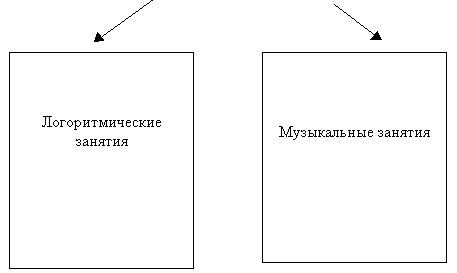 1. Логоритмические занятия.         Логоритмические занятия проводятся в тесной связи с учителем– логопедом и воспитателями логопедических групп. Они проводятся один раз в неделю.Цель: преодоление речевых нарушений путем развития и коррекции неречевых и речевых психических функций и адаптация ребенка к условиям внешней и внутренней среды.В основу этих занятий положен метод фонетической ритмики. Фонетическая ритмика– это система двигательных упражнений, в которых различные движения (корпуса, головы, рук, ног) сочетаются с произношением специального речевого материала.Структура логоритмических занятийДвижения под музыку, упражняющиеся в различных видах ходьбы и бега, общеразвивающие упражнения.Танец или хоровод.Четверостишье, сопровождаемое движениями.Песня.Артикуляционная гимнастика.Мимические упражнения, психогимнастика.Массаж (рук, ног и т.д.), гимнастика для глаз.Пальчиковые игры.Подвижные, коммуникативные, спокойные игры.Игра на музыкальных инструментах.Релаксация.          Каждое занятие имеет свою сюжет, что создает эмоциональную атмосферу, благоприятно влияет на психику ребенка. Каждый вид деятельности непосредственно связан с предыдущим. Для детей такое занятие – игра.Логоритмические занятия включают в себя элементы, имеющие оздоровительную направленность.Элементы, имеющие оздоровительную направленность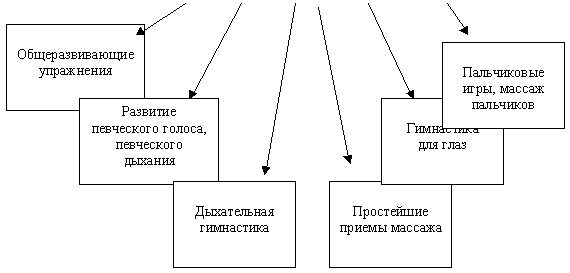          Работа в тесной связи с учителем– логопедом позволяет использовать знакомый дидактический материал, что выполняет профилактическую функцию (предупреждает усталость, создает благоприятный эмоциональный настрой.) во время проведения логоритмических занятий дети стоят вместе с воспитателем в кругу или сидят полукругом. Такое расположение дает возможность хорошо видеть преподавателя, двигаться и проговаривать речевой материал вместе с ним. 2. Музыкальные занятияУ детей с нарушениями речи встречаются следующие проблемы:– Дети не поют, а говорят– Не справляются с произношением, пропеванием какого-либо звука– Плохо запоминают тексты песен, их названия– Плохо запоминают названия музыкальных произведений для слушания– Недостаточно согласовывают движения с музыкой, пением, словом– Затрудняются в передаче ритмического рисунка        Перечисленные особенности детей обуславливают специфику проведения музыкальных занятий.Обучение детей проводится по строго обдуманному плану на основании общепедагогических принципов.Основные принципы обучения детей.Принцип воспитывающего обучения
Принцип доступности
Принцип постепенности, последовательности, систематичности
Принцип наглядности
Принцип сознательности
Принцип прочностиСпецифика работы музыкального руководителяв группах компенсирующей направленностиВзаимосвязь специалистов в реализации задач образовательной области «Музыка»Перспективное планирование для детей старшей логопедической группы5.Особенности взаимодействия с семьями воспитанников. Основные цели и задачи, план работыВедущие цели взаимодействия детского сада с семьей – создание в детском саду необходимых условий для развития ответственных и взаимосвязанных отношений с семьями воспитанников, обеспечивающих целостное развитие личности дошкольника, повышение компетентности родителей в области воспитания. Родители – это первые и главные (по силе и степени влияния) воспитатели ребенка. Принимая данный постулат как аксиому, мы обозначаем для нашего детского сада следующие задачи работы с родителями и разработали принципы взаимодействия с семьей. Характер проблем родителей в воспитании и обучении детей определяет направление. Содержание, формы работы с ними. Это делает процесс сотрудничества с родителями максимально дифференцированным, ориентированным на их личностное развитие, позволяет строить работу с ними на основе дифференцированного и последовательного решения задач. Задачи работы с родителями в дошкольном учреждении: Изучение интересов, мнений и запросов родителейОбеспечение оптимальных условий для саморазвития и самореализации родителейРасширение средств и методов работы с родителямиОбеспечение пространства для личностного роста родителей и сотрудничества с детским садом, создание особой творческой атмосферыПривлечение родителей к активному участию в организации, планированию и контролю деятельности дошкольного учрежденияПринципы взаимодействия с семьей Считать семью основным получателем услуг Учитывая, что семья является констатой в жизни ребенка, признавая ее важную роль в его развитии, необходимо уделять должное внимание семье, как центральному элементу в образовании ребенка и уходе за ним Стимулировать, поддерживать и уважать решения, принимаемые семьёй Рассматривать членов семье, как важнейших участников образовательной команды и главных людей, отвечающих за принятие решений относительно стратегий образования ребенка Принцип личной ориентации Взаимодействие с семьей на основе принятия и уважения ее индивидуальной семейной истории, традиции, образа жизни. Ориентации на удовлетворение образовательного запроса конкретной семьи Принцип социального партнерства Взаимодействие детского сада и семьи строится через открытость в решении общих задач воспитания, создание реальных возможностей участия родителей в управлении МБДОУ, на основе позиции «детский сад – профессиональный помощник семьи в воспитании детей». Формируется позиция диалога и неформального взаимодействия на основе взаимного уважения и доверия. Принцип социального творчества Детский сад – это место, где интересно и комфортно не только ребенку, но и родителю, для которых созданы все условия, помогающие раскрывать собственный родительский потенциал. Детский сад -  это территория совместного творчества, помогающего и ребенку и родителю в построении партнерских отношений.          Проявление гибкости и чуткости представляет всеобъемлющие  услуги, признанные улучшит жизнь ребенка и семьи. Новаторские, гибкие и чутко реагирующие на различные нужды семей формы работы с дошкольниками. Работа с родителями ведется по двум блокам, каждый из которых включает задачи, формы и виды деятельности. Основные формы взаимодействия с семьей Цель: вовлечение родителей в единое образовательное пространство «детский сад – семья» Задачи: Способствовать активному вовлечению семей воспитанников в образовательное пространство детского сада и привлечению их к сотрудничеству в вопросах развития детей 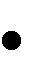 Повышение уровня компетенции родителей в решении задач, социального развития детей Данные задачи решаются через индивидуальные (консультации, диагностика) и групповые формы работы (игры, дискуссии, обсуждения, решение проблемных ситуаций и т.д.). среди методов работы используются такие, как беседа, анализ педагогических ситуаций, просмотр видеоматериалов, игровые методы (метод игрового моделирования поведения и др.), анкетирование и др. Формы работы с семьей 12. Вариативная часть Реализация  регионального компонента Реализация регионального компонента ООП ДО осуществляется в совместной деятельности педагога и детей. Региональный компонент предусматривает: построение программы на местном (Липецкая область, г Липецк) материале с целью воспитания уважения к своей малой родине;  приобщение ребенка к национальному культурному наследию: народным художественным промыслам, национально-культурным традициям, произведениям местных писателей, поэтов, композиторов, художников. Дети совместно со взрослыми познают традиции и обычаи предков, особенности характера своего и другого народа. Знакомятся с географическими особенностями города, с достопримечательностями города и районов. развитие физических качеств посредством дошкольной туристской подготовки. Дети старшего дошкольного возраста  участвуют в 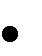 спортивной жизни города, в районных, городских конкурсах, фестивалях, акциях. Включение регионального материала к образовательным областям  ООП ДО, реализуемой в детском саду, интеграция регионального компонента в образовательный процесс: Направления работы педагогического коллектива по реализации  регионального компонента.         Реализация регионального компонента осуществляется в совместной деятельности педагога и детей и в самостоятельной деятельности воспитанников в соответствии с возрастными особенностями через адекватные формы работы.  Предпочтение отдаётся культурно – досуговой деятельности.          Региональный компонент предусматривает: содержание данного раздела программы ДОУ на местном материале о Липецкой области, о г. Липецке,  с целью воспитания уважения к своему дому, к родной земле, малой родине приобщение ребёнка к национально-культурному наследию: образцам национального местного фольклора, народным художественным промыслам, национально –культурным традициям, произведениям смоленских  писателей и поэтов, композиторов, художников, исполнителей, спортсменов, приобщение к ознакомлению и следованию традициям и обычаям предков воспитание толерантного отношения к людям других национальностей и вероисповедования. Национально-культурный компонент  реализуется по темам и составляет  20% времени  в структуре ООП ДОФормы и методы ДОУ по художественно-эстетическому воспитанию          Формирование творческой личности – одна из важнейших задач педагогической теории и практики на современном этапе. Человек будущего должен быть созидателем, с развитым чувством красоты и активным творческим началом.          Ключевая роль детского сада – создание условий для формирования гармоничной, духовно богатой, интеллектуально-развитой личности. Все зависит от первого дошкольного опыта, который ребенок получит в стенах дошкольного учреждения, от взрослых, которые научат малыша любить и воспринимать окружающий мир, понимать законы общества, красоту человеческих отношений. Приобщение детей к искусству – это именно тот «ключик», который раскрывает в детях творческий потенциал, дает реальную возможность адаптироваться им в социальной среде.          В современном обществе происходят социальные и экономические перемены. Это сказывается и на образовании, которое находится на этапе модернизации в связи с «Федеральным государственным образовательным стандартом к структуре основной общеобразовательной программы дошкольного образования».          Современная концепция дошкольного воспитания показывает важность приобщения детей к искусству с раннего возраста, считая ее миром человеческих ценностей Реализация цели осуществляется через решение задач:-организация предметно-развивающей среды в группах ДОУ в художественно-творческой деятельности использование нетрадиционных, интегрированных форм занятий; приобщение к традициям родного края; -привлечение родителей и детей к народному творчеству и совместной деятельности по художественно-эстетическому воспитанию.Для успешного освоения программы по художественно-эстетическому развитию работа в ДОУ строится по следующим направлениям:работа с педагогическими кадрами; работа с детьми; взаимодействие с семьёй.Основными педагогическими условиями реализации художественно-эстетического развития являются:создание обстановки эмоционального благополучия; создание и обновление предметно-развивающей среды; творческий подход к содержанию образования; вариативность в выборе тем занятий, форм, средств, методов работы с детьми, предоставляемых материалов; использование личностно - ориентированного подхода в обучении детей; синтез занятий по рисованию, лепке, аппликации с занятиями по ознакомлению детей с природой; использование музыкальных произведений на занятиях по изобразительной деятельности; осуществление регионального подхода к отбору содержания изобразительной, музыкальной, игровой и другой художественной деятельности (систематичное ознакомление детей с искусствоведческим материалом художников, поэтов композиторов, описывающих природу, труд, быт Липецкой области); взаимодействие с семьями воспитанников; преемственность в работе с учреждениями культуры.         Наша работа по художественно-эстетическому воспитанию является частью целостного образовательного процесса и включает в себя всех участников: педагогов, детей, родителей.Организация учебно-воспитательного процесса реализуется через:занятия по изобразительной деятельности, занятия по музыкальному воспитанию, театрализованную деятельность, индивидуальную работу, выставки детских работ, персональные выставки, праздники, концерты, спектакли.Взаимодействие педагогов и детей осуществляется с учетом дифференцированного подхода и включает разнообразные формы и методы работы:организованная деятельность с детьми (НОД), праздники развлечения, народные праздники .Знания, полученные на занятиях эстетического цикла, отражаются в игровой деятельности детей. Они с удовольствием участвуют в спектаклях, пересказывают сказки, танцуют, музицируют, занимаются собственным сочинительством.ОРГАНИЗАЦИОННЫЙ РАЗДЕЛ 1.Материально — техническое оснащение Программы Программно-методический комплекс1.1.Учебно — тематический план1.2. Расписание звучания фоновой музыки в режимных моментах 1.4. Особенности традиционных событий, праздников,  мероприятий План проведения праздников и развлечений1.5.Особенности организации предметно-пространственной среды.Предметно-развивающая среда музыкального зала, так же как и группового помещения должна ориентироваться на концептуальные подходы рамочной конструкции зонирования пространства помещения (деление его на рабочую, спокойную и активную зоны). Музыкальный зал - среда эстетического развития, место постоянного общения ребенка с музыкой. Простор, яркость, красочность - создают уют торжественной обстановки, соблюдая при этом принцип эстетического воспитания. И придерживаясь принципа зонирования пространства, все зоны могут трансформироваться в зависимости от задач, решаемых на занятии и возраста детей.Рабочая зона музыкального зала Д/с №136  включает в себя: Музыкальный центрМедиапроектор, экранСпокойная зона  предполагает наличие ковра, который позволяет проводить релаксационные упражнения.  Активная зона занимает все свободное пространство музыкального зала. Музыкальный зал эстетически оформлен, что позволяет детям настроиться на нужный лад. Активно используется мультимедийное устройство, которое позволяет более продуктивно использовать учебный материал.Так же  применяются музыкально-дидактические игры и пособия, которые способствуют всестороннему развитию детей, ускоряют музыкально-сенсорное развитие детей, повышают интерес к музыке, желание слушать её, играть на музыкальных инструментах, способствуют осознанному усвоению и закреплению знаний. Игры для развития звуковысотного слуха:«Где мои детки? »«Музыкальные лесенки»«Узнай, какой инструмент»«Узнай по голосу»«Найди маму»«Бубенчики»«Сколько нас поет»Игры на развитие чувства ритма:«Научи матрешку танцевать» «Три медведя» «Гусеница» «Божьи коровки» «Игра с картинками» «Определи по ритму»Игры на усвоение характера музыки:«Удивительный светофор»«Весело-грустно»«Что делают дети»Игры на развитие памяти и слуха«Веселый паровоз» «Узнай мелодию по картинке» «Выложи мелодию»«Три кита в музыке»«Солнышко и дождик»В работе с детьми применяется игра на различных музыкальных инструментах. Это один из любимых видов деятельности детей. Использование ДМИ обогащает музыкальные впечатления дошкольников, развивает музыкальные способности: чувство ритма, тембровый и звуковысотный слух.АтрибутыСултанчики Цветы Ширма Платочки Мягкие игрушки листочки осенние. ЛентыТеатрализованная деятельность.С самых ранних лет ребенок стремиться к творчеству, театральная деятельность и драматизация позволяет развивать творческие способности детей, позволяет сделать их жизнь интересней, наполненной радостью. Маски для сюжетно-ролевых игр Куклы бибабо Пальчиковый театр Ширма Костюмы (детские, взрослые)Использование аудиозаписей дает возможность детям самостоятельно импровизировать движения, составлять несложные композиции плясок, хороводов, игр. Красочность звучания оркестрового исполнения знакомых произведений эмоционально воздействуют на ребят. А это является содержанием таких музыкальных игр, как «Будем танцевать», «Моя любимая мелодия», «Определи пляску». Таким образом, музыкально-ритмическая деятельность детей проходит более успешно, если обучение элементов танцевальных движений осуществляется в сочетании с музыкальными играми и творческими заданиями. Для этого собрана аудиотека.В работе используется наглядный материал:Иллюстрации программных песен  Портреты композиторов Иллюстрации музыкальных инструментов Иллюстрации к образным танцам. .2. Список литературы: . Т.С.,Васильева, М.А . М.: Мозаика-Синтез, 2014.Агафонникова В.Г., Парцхаладзе М.А. Пойте, малыши! М., 1979Арсенина Е.Н. Музыкальные занятия. 1 младшая, средняя, старшая, подготовительная группы. Волгоград.: Учитель, 2011.Т.А.Лунева Музыкальные занятия. Разработки и тематическое планирование. 2 младшая группа Волгоград.: Учитель, 2011 Буренина А.И. Коммуникативные танцы-игры для детей. Спб., 2004.Музыкальный букварь. М., 1985.Вихарева Г.Ф. Веселинка. Спб., 2000.Вихарева Г.Ф. Песенка, звени! Спб., 1999.Зацепина М.Б. Культурно-досуговая деятельность в детском саду. М.: Мозаика-Синтез, 2005-2010.Зацепина М.Б. Музыкальное воспитание в детском саду. М.: Мозаика-Синтез, 2005-2010.Зацепина М.Б., Антонова Т.В. Народные праздники в детском саду. М.: Мозаика-Синтез, 2005-2010.Зацепина М.Б., Антонова Т.В. Праздники и развлечения в детском саду. М.: Мозаика-Синтез, 2005-2010.Каплунова И., Новоскольцева И. Праздник каждый день. Парциальная программа по музыкальному воспитанию детей дошкольного возраста. Средняя группа. С.Петербург.: Композитор, 2011Коренева Т. Ф. Музыкально-ритмические движения для детей дошкольного и младшего школьного возраста. — В 2 частях. — Учеб.-метод. пособие. — (Воспитание и дополнительное образование детей). — (Б-ка музыкального руководителя и педагога музыки). — М.: Гуманит. изд. центр «ВЛАДОС», 2001. — Ч. 1. — 112 с.: ноты.Макшанцева Е.Д. Детские забавы. М., 1991Михайлова М.А., Горбина Е.В. Поём, играем, танцуем дома и в саду. Популярное пособие для родителей и педагогов. Ярославль, 1998.Меркулова Л. Р. Оркестр в детском саду. Программа формирования эмоционального сопереживания и осознания музыки через музицирование. — М., 1999..Музыка в детском саду. 1 младшая, 2 младшая, Средняя, Старшая, Подготовительная группы. Сост. Н. Ветлугина, И. Дзержинская, Л. Комиссарова. М., 1990.Музыка в детском саду. Выпуск 1. Под ред. Н. Ветлугиной. М., 1977.Музыка в детском саду. Песни, игры, пьесы для детей 4-5 лет. В. 1./ Сост. Н.А. Ветлугина, И.Л. Дзержинская, Н. Фок. М., 1978.Музыка и движение. Упражнения, игры и пляски для детей 4-5 лет./ Сост. И.С. Бекина, Т.П. Ломова, Е.Н. Соковнина. М., 1981.Музыкально-двигательные упражнения в детском саду./ Сост. Е.П. Раевская, С.Д. Руднева, Г.Н. Соколова, З.Н. Ушакова, В.Г. Царькова. М., 1991.Праздничные утренники в детском саду. Сост. Н. Метлов и Л. Михайлова. М., 1985.Радынова О. Музыкальные шедевры. Парциальная программа по развитию восприятия музыки (слушание).Тарасова К. В., Рубан Т. Г. Дети слушают музыку: Методические рекомендации к занятиям с дошкольниками по слушанию музыки. — М.: Мозаика-Синтез, 2001.4.Краткая презентация программы Рабочая программа музыкального руководителя разработана в   соответствии с ООП дошкольного образования и основной  адаптированной образовательной программы дошкольного образования МБОУ № 136 г. Липецка. Парциальные программы: О.П. Радынова «Музыкальные шедевры»; И. Каплунова «Ладушки»; «Элементарное музицирование с дошкольниками» Т.Э.Тютюнниковой. Рабочая программа разработана с учетом  основных принципов, требований к организации и содержанию различных видов  музыкальной деятельности в ДОУ, возрастных особенностях детей дошкольного возраста от 3 до 8 лет. Рабочая программа по музыкальному воспитанию и развитию дошкольников представляет внутренний нормативный  документ и является основанием для оценки качества музыкального образовательного процесса в детском саду. Программа   разработана в соответствии с основными нормативно-правовыми документами: 	Федеральный закон от 29.12.2012  № 273-ФЗ  «Об образовании в Российской Федерации»; 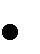 Федеральный государственный образовательный стандарт дошкольного образования (Утвержден приказом Министерства образования и науки Российской Федерации от 17 октября 2013 г. N 1155); 	«Санитарно-эпидемиологические требования к устройству, содержанию и организации режима работы  дошкольных образовательных организаций» (Утверждены постановлением Главного государственного санитарного врача Российской  от 15 мая 2013 года №26  «Об утвержденииСанПиН» 2.4.3049-13)Устав МБДОУ №136  г.ЛипецкаОбразовательная программа ДОУ           Рабочая программа рассчитана на 2017-2018  учебный год.   Основная идея рабочей программы – гуманизация, приоритет  воспитания  общечеловеческих ценностей: добра, красоты, истины, самоценности дошкольного  детства.  В структуре программы выделяются три раздела: целевой, содержательный, организационный. Формирование общей культуры детей и создание условий для развития музыкально — творческих способностей детей дошкольного возраста средствами музыки, ритмопластики, театрализованной деятельности. Задачи:Формирование основ музыкальной культуры дошкольников; Формирование ценностных ориентаций средствами музыкального искусства; Обеспечение эмоционально — психологического благополучия, охраны и укрепления здоровья детей;Развитие речи детей; Приобщение к музыкальному искусству через разностороннюю музыкально — творческую деятельность в синкретических формах ( русский народный фольклор, фольклор других народов, классическая музыка зарубежных и русских композиторов, детская современная музыка); Развитие внутренних психических процессов: творческого воображения и фантазии, потребности к самовыражению в различных видах музыкальной деятельности. 1 раздел . Целевой Цель музыкального воспитания детей 3-8 лет – это развитие музыкальности детей и их способности эмоционально воспринимать музыку. Обязательная  часть  программы  представлена примерной общеобразовательной программе дошкольного образования  «От рождения до школы» под редакцией Н.Е.Вераксы, Т.С. Комаровой, М.А. Васильевой. Задачи:Развитие музыкально-художественной деятельности. Приобщение к музыкальному искусству. Развитие воображения и творческой активности. Принципы:Систематичность и последовательность. Развивающее обучение. Доступность. Воспитывающее обучение. Учет индивидуальных и возрастных особенностей. Сознательность и активность ребенка. Наглядность Планируемые результаты освоения 	воспитанниками основной образовательной 	программы дошкольного образования представлены как целевые ориентиры освоения основной образовательной программы МБДОУ детского сада №5 «Теремок» и конкретизируют требования Стандарта с учетом возрастных возможностей и индивидуальных различий воспитанников2 раздел . Содержательный .Направления образовательной работы:1)Слушание. 2)	Пение. Музыкально - ритмические движения. Игра на детских музыкальных инструментах. Развитие детского творчества (песенного, музыкально-игрового, танцевального). Методы музыкального развития: Наглядный: сопровождение музыкального ряда изобразительным, показ движений Словесный: беседы о музыке Словесно – слуховой: пение Слуховой: слушание музыки Игровой: музыкальные игры Практический: разучивание песен, танцев, воспроизведение мелодий Работа по музыкальному воспитанию реализуется в детских видах деятельности и включает в себя непосредственно образовательную 	деятельность;  осуществляемую в ходе режимных 	моментов; самостоятельную деятельность детей; взаимодействие с семьями детей, кружковая работа. 3 раздел.  Организационный Учебный год начинается 1 сентября и заканчивается 31 мая. Длительность, продолжительность и максимальный объем непосредственно образовательной деятельности находится в соответствии с требованиями, определенными СанПиН 2.4.1.3049-13 «Санитарно-эпидемиологические требования к устройству, содержанию и организации режима работы дошкольных организаций». Непосредственно образовательная деятельность по музыкальному образованию детей осуществляется два раза в неделю. № п/п Критерии Баллы А Б В Внимательно слушает музыкальное произведение до конца, не отвлекаясь, запоминает и узнает его.Внимательно слушает, но отвлекается, не всегда узнает . Отсутствует интерес, не запоминает 3 2 1 А Б В Эмоционально отзывчив на музыку: получает удовольствие, проявляются эмоции в соответствии с характером музыкального произведения Не всегда получает удовольствие иногда равнодушен или проявляет экспрессивно-мимическое выражение эмоций. Отсутствует эмоциональная отзывчивость: равнодушен, пассивен 3 2 1 А Б В Понимает музыкальное произведение: определяет и словесно обозначает его характер, выделяет средства выразительности Не всегда понимает музыкальное произведение.Не понимает 3 2 1 А Б ВСамостоятельно дает эстетическую оценку музыкального произведения, используя разнообразие критериев .Самостоятельно дает оценку, но поверхностную или с помощью взрослого.Затрудняется оценить даже с помощью взрослого.3 2 1уровень Сумма баллов Высокий От 11 до 12 Средний От 8 до 10 Низкий  От 4 до 7 №п/пФИ ребенказаданиязаданиязаданиязадания№п/пФИ ребенка1234Компоненты структуры личности Критерии результативности Обязательная часть содержания программы Национально культурный компонентЭмоционально- волевойУ воспитанников  сформировано эмоционально-ценностное отношение к познаваемому Слушает музыкальное произведение до конца; Следит за развитием театрального действия и эмоционально на него отзывается Придерживается игровых правил в музыкально-дидактических играх  Различает жанры музыкальных произведений (марш, танец, песня); звучание музыкальных инструментов (фортепиано, скрипка). Различает высокие и низкие звуки (в пределах квинты). Эмоционально реагирует на музыку русских композиторовДеятельно- практическийВоспитанники владеют способами деятельности Может петь без напряжения, плавно, легким звуком; отчетливо произносить слова, своевременно начинать и заканчивать песню; петь в сопровождении музыкального инструмента. Может ритмично двигаться в соответствии с характером и динамикой музыки. Умеет выполнять танцевальные движения (поочередное выбрасывание ног вперед в прыжке, полуприседание с выставлением ноги на пятку, шаг на всей ступне на месте, с продвижением вперед и в кружении). Умеет играть мелодии на металлофоне по одному и в небольшой группе детей. Узнает русскую народную и современную  музыку Поет национальные и современные детские песни Умеет выполнять русские танцевальные движения: Гармошка, кружение с поднятой рукой КогнитивныйВоспитанники имеют знания Принимает участие в беседе о театре(театр-актеры-зрители) Замечает изменения динамики музыкального произведения Различает и называет музыкальные инструменты народного оркестра Различает русские народные  инструменты: балалайка, домра, баян, гусли Называет свой родной город, республику.Рефлексивно-творческий У воспитанников развиты творческие   способности Самостоятельно инсценирует содержание песен, хороводов; действует, не подражая другим детям.  Танцует, подбирая знакомые движения Виды детской деятельности Формы работы с детьми Непосредственно-образовательная  Образовательные ситуации Музыкальная деятельность Организуется с детьми ежедневно в определенное время и направлена на развитие музыкальности, способности эмоционально воспринимать музыку. Направления работы: слушание, пение, песенное творчество, музыкально-ритмические движения, танцевально-игровое творчество, игра на ДМИ Слушание Исполнение Импровизация Экспериментирование МДИ Подвижные игры с музыкальным сопровождением Театрализация, инсценировки Оркестр Малые формы фольклора (попевки, потеки, хороводные игры и др) Концерты Музыкальные игры-этюды Название метода Определение метода Рекомендации по их применению Методы по  источнику знаний Методы по  источнику знаний Словесные  Словесные методы подразделяются на следующие виды: рассказ, объяснение, беседа Словесные методы позволяют в кратчайший срок передать информацию детям. Наглядные Под наглядными методами  образования понимаются такие методы, при которых ребенок получает информацию, с помощью наглядных пособий и технических средств. Наглядные методы используются во взаимосвязи со словесными и практическими методами Метод иллюстраций предполагает показ детям иллюстративных пособий: плакатов, картин, зарисовок на доске и др. метод демонстраций связан с показом мультфильмов, диафильмов и др. такое подразделение средств наглядности на иллюстрированные и демонстрационные является условным. Оно не исключает возможности отнесения отдельных средств наглядности как к группе иллюстрированных, так и демонстрационных. В современных условиях обучения. Наглядные методы образования условно можно подразделить на 2 большие группы: метод иллюстраций и метод демонстраций особое внимание уделяется применению такого средства наглядности, как компьютер индивидуального пользования. Компьютеры дают возможность воспитателю моделировать определенные процессы и ситуации, выбирать из ряда возможных решений оптимальные по определенным  критериям, т.е. значительно расширяют возможности наглядных методов в образовательном процессе при реализации ПООП ДО Практические  Практические методы обучения основаны на практической деятельности детей и формируют практические навыки Выполнение практических заданий проводится после знакомства детей с тем или иным содержанием и носят обобщающий характер. Упражнения могут проводиться е только в организованной образовательной деятельности, но и в самостоятельной деятельности Методы по характеру образовательной деятельности детей Методы по характеру образовательной деятельности детей Методы по характеру образовательной деятельности детей Информационно рецептивный Воспитатель сообщает детям готовую информацию, а они ее воспринимают осознают и фиксируют в памяти Один из наиболее экономных способов передачи информации. Однако при использовании этого метода обучения не формируются умения и навыки пользования полученными знаниями Репродуктивный Суть метода состоит в многократном повторении способа деятельности по заданию воспитателя Деятельность воспитателя заключается в разработке и сообщении образца, а деятельность детей – в выполнении действий по образцу Проблемное изложение Воспитатель ставит перед детьми проблему – сложный теоретический или практический вопрос, требующий исследования, разрешения, и сам показывает путь ее решения, вскрывая возникающие противоречия. Назначение этого метода – показать образцы научного познания, научного решения проблемы Дети следят за логикой решения проблемы, получая эталон научного мышления и познания, образец культуры развертывания познавательных действий Частично поисковый Суть его состоит в том, что воспитатель расчленяет проблемную задачу на подпроблемы, а дети осуществляют отдельные шаги поиска ее решения Каждый шаг предполагает творческую деятельность, но целостное решение проблему пока отсутствует Исследовательский Этот метод призван обеспечить творческое применение знаний В процессе образовательной деятельности дети овладевают методами познания, так формируется их опыт поисково – исследовательской деятельности Активные методы Активные методы предоставляют дошкольникам возможность обучаться на собственном опыте, приобретать разнообразный, субъективный опыт Активные методы обучения предполагают использование в образовательном процессе определенной последовательности выполнения заданий: начиная с анализа и оценки конкретных ситуаций, к дидактическим играм. Активные методы должны применяться по мере их усложнения. В группу активных методов образования входят дидактические игры – специально разработанные игры, моделирующие реальность и приспособленные для целей обучения Направления развития иобразования детей (далее образовательные области)Формы работы Направления развития иобразования детей (далее образовательные области)Младший дошкольный возраст Старший дошкольный возраст Художественно- эстетическое развитие Рассматривание эстетически привлекательных предметов Игра Организация выставок Слушание соответствующей возрасту народной, классической, детской музыки Экспериментирование со звуками МДИ Разучивание музыкальных игр и танцев Изготовление украшений для группового помещения к праздникам, атрибутов для игры, сувениров, предметов для познавательно-исследовательской деятельности Создание макетов коллекций и их оформление Рассматривание эстетически привлекательных предметов Игра Организация выставок Слушание соответствующей возрасту народной, классической и детской музыки МДИ Беседа интегративного характера, элементарного Совместное пение музыковедческого содержания Музыкальное упражнение Двигательный, пластический танцевальный этюд Танец Творческое задание Концерт-импровизация Музыкальная сюжетная игра Интегративная деятельность Совместное и индивидуальное музыкальное исполнение месяц Методическая работа и взаимодействие педагогов Сентябрь 1.Косультация на тему: «Функции  обязанности  музыкального руководителя и воспитателя» «Музыкальные способности детей по данному возрасту». 2.Пополнение музыкальных уголков. 4. Обсуждение сценария к осеннему празднику. 5.Подготовка к празднику« Осенняя ярмарка» Октябрь 1.Консультация на тему: «Роль воспитателя на музыкальном занятии». 2.Изготовление атрибутов к празднику « Осенняя ярмарка» 3. Разучивание песенНоябрь 1.Консультация на тему: «Роль воспитателя в организации самостоятельной музыкальной деятельности детей» 2.Организация и проведение концерта силами воспитателей и детей, посвящённого Дню Матери.  3.Привлечение воспитателей к исполнению ролей в досугах и праздниках.Декабрь 1 Обсуждение Новогоднего сценария 2..Разучивание детских ролей и стихов на утреннике. 3.Разучивание движений в хороводах 4..Исполнение взрослых ролей на празднике. 5.Помощь воспитателей в изготовлении пособий и костюмов к Новому году. 6.Консультация «Применение народных игр в работе с детьми»Январь 1.Освоение с воспитателями репертуара по пению и движениям на месяц. 2.Помощь воспитателей в закреплении текстов песен и движений танцев. 3. Обсуждение плана на новогодние каникулы февраль 1.Консультация на тему: «Развитие творческих способностей ребёнка на музыкальном  занятии» 2.Разыгрывание с детьми в группе театральных этюдов.  3.Разучивание танцевальных элементов. 4. Обсуждение сценария к 23 февраля и 8 марта Март 1.Консультация:   «Организация самостоятельной музыкальной деятельности детей» 2. Усвоение воспитателями музыкально- ритмических движений по своим возрастным группам Апрель 1.Беседа:  «Музыкальная грамота для дошкольников», « Роль воспитателя на праздниках и развлечениях» 2.Изготовление  дидактических игр для музыкальных уголков. 3. Обсуждение сценария « До свидания детский сад» Май 1.Консультация: « Игра дошкольников на детских музыкальных инструментах»2.Подготовка к выпускному празднику 3.Подведение итогов работы с воспитателями за год. 4.Анкетирование воспитателей. Июнь  Консультации по мере необходимости Июль Консультации по мере необходимости Август Подготовка рекомендаций по содержанию музыкальных уголков к началу учебного года в соответствии с возрастом Ежемесячно  1.Проводить индивидуальную работу с ведущими утренников и развлечений 2.Проводить консультации по содержанию и проведению музыкальных занятий, организовать совместную деятельность ребенка и взрослого Режимные моменты  Совместная  деятельность педагога с  детьми Самостоятельная  деятельность детей Совместная деятельность с семьей Индивидуальные Подгрупповые Групповые Подгрупповые  ИндивидуальныеИндивидуальные Подгрупповые Групповые Подгрупповые ИндивидуальныеИспользование музыки: -на утренней гимнастике и  физкультурных занятиях; - на музыкальных занятиях; -во время умывания -на других занятиях  (ознакомление с  окружающим миром,  развитие речи,  изобразительная  деятельность) -во время  прогулки (в теплое время)  -в сюжетно-ролевых играх -перед дневным сном -при пробуждении - на праздниках и  развлечениях Занятия   Праздники,  развлечения  Музыка в  повседневной жизни:  -Другие занятия -Театрализованная  деятельность -Слушание музыкальных  сказок,  - рассматривание картинок, иллюстраций в  детских книгах,  репродукций, предметов  окружающей  действительности;  Создание условий для самостоятельной  музыкальной  деятельности в группе:  подбор музыкальных  инструментов  (озвученных и не  озвученных),  музыкальных игрушек,  театральных кукол,  атрибутов для ряженья. Экспериментирование  со звуками, используя  музыкальные игрушки  и шумовые  инструменты  Игры в «праздники»,  «концерт» Консультации для родителей  Родительские собрания  Индивидуальные беседы  Совместные праздники, развлечения (включение  родителей в праздники и подготовку к ним)  Театрализованная деятельность (концерты  родителей для детей, совместные выступления  детей и родителей, совместные театрализованные представления, оркестр)  Создание наглядно педагогической пропаганды  для родителей (стенды, папки или ширмы- передвижки)Режимные моменты Совместная  деятельность педагога с  детьми Самостоятельная  деятельность детей Совместная деятельность с семьей Индивидуальные ПодгрупповыеГрупповые ПодгрупповыеИндивидуальныеИндивидуальныеПодгрупповыеГрупповыеПодгрупповыеИндивидуальныеИспользование  пения: - на музыкальных  занятиях; -во время умывания - на других  занятиях  - во время   прогулки (в теплое  время)  - в сюжетно- ролевых играх -в театрализованной  деятельности - на праздниках и  развлечениях Занятия, праздники,  развлечения,  музыка в повседневной жизни: -театрализованная  деятельность ;-пение знакомых песен  во время игр, прогулок в  теплую погоду; - подпевание и пение  знакомых песенок,   иллюстраций в  детских книгах,  репродукций, предметов окружающей  действительности.Создание условий для  самостоятельной музыкальной  деятельности в группе: подбор  музыкальных инструментов  (озвученных и не озвученных),  музыкальных игрушек, макетов  инструментов, театральных  кукол, атрибутов для ряженья,  элементов костюмов различных  персонажей.  Создание предметной среды, способствующей проявлению у  детей:  -песенного творчества (сочинение грустных и веселых мелодий),  Музыкально -дидактические игры  Совместные праздники, развлечения (включение родителей в праздники и  подготовку к ним)  Театрализованная деятельность (концерты  родителей для детей, совместные выступления  детей и родителей, овместные  театрализованные представления, шумовой  оркестр)  Создание наглядно-педагогической пропаганды  для родителей (стенды, папки или ширмы- передвижки) Режимные моментыСовместнаядеятельность педагога с  детьмиСамостоятельнаядеятельность детейСовместная деятельность с семьейИндивидуальные ПодгрупповыеГрупповые Подгрупповые Индивидуальные Индивидуальные Подгрупповые Групповые Подгрупповые Индивидуальные Использование  музыкально- ритмических  движений: -на утренней гимнастике и  физкультурных занятиях; - на музыкальных занятиях; на других занятиях  во время  прогулки  в сюжетно-ролевых играх на праздниках и развлечениях  Занятия   Праздники, развлечения  Музыка в повседневной  жизни: - театрализованная  деятельность -Игры, хороводы  -Празднование дней рождения Создание условий для самостоятельной  музыкальной деятельности в группе:  подбор музыкальных инструментов, музыкальных игрушек, макетов инструментов,  атрибутов для театрализации, элементов костюмов различных персонажей, атрибутов для самостоятельного танцевального  творчества (ленточки, Совместные праздники, развлечения  (включение родителей в праздники и подготовку к ним)  Театрализованная деятельность (концерты  родителей для детей, совместные  выступления детей и родителей, совместные театрализованные  представления, шумовой платочки, косыночки и т.д.).   Создание для детей игровых творческих ситуаций (сюжетно-ролевая игра), способствующих активизации выполнения  движений, передающих характер изображаемых животных.  Стимулирование самостоятельного  выполнения танцевальных движений под плясовые мелодии оркестр)  Создание наглядно-педагогической  пропаганды для родителей (стенды, папки или ширмы передвижки)  Посещения детских музыкальных театров Режимные моменты Совместная  деятельность педагога с  детьми Самостоятельная  деятельность детей Совместная деятельность с семьей Индивидуальные ПодгрупповыеГрупповые Подгрупповые Индивидуальные Индивидуальные Подгрупповые Групповые Подгрупповые Индивидуальныена музыкальных  занятиях; на других занятиях  во время  прогулки  в сюжетно-ролевых играх на праздниках и  развлечениях Занятия  Праздники, развлечения  Музыка в повседневной  жизни: -Театрализованная  деятельность -Игры с элементами   аккомпанемента - Празднование дней рождения Создание условий для  самостоятельной музыкальной  деятельности в группе: подбор  музыкальных инструментов,  музыкальных игрушек.  Игра на шумовых музыкальных  инструментах;  экспериментирование со звуками,  Музыкально-дидактические игры Совместные праздники, развлечения (включение родителей в праздники и  подготовку к ним)  Театрализованная деятельность (концерты родителей для детей,  совместные выступления детей и родителей, совместные театрализованные представления, шумовой оркестр) Создание наглядно- педагогической  пропаганды для родителей (стенды, папки или ширмыпередвижки) Режимные моменты Совместная  деятельность педагога с  детьми Самостоятельная  деятельность детей Совместная деятельность с семьей ИндивидуальныеПодгрупповыеГрупповые ПодгрупповыеИндивидуальныеИндивидуальныеПодгрупповыеГрупповыеПодгрупповыеИндивидуальные-на музыкальных  занятиях; -на других занятиях  -во время  прогулки  -в сюжетно-ролевых играх -на праздниках и  развлеченияхЗанятия Праздники, развлечения  Музыка в повседневной  жизни: -Театрализованная  деятельность -Игры с элементами   аккомпанемента - Празднование дней  рожденияСоздание условий для  самостоятельной музыкальной  деятельности в группе: подбор  музыкальных инструментов,  музыкальных игрушек  Игра на шумовых музыкальных  инструментах;  экспериментирование со звуками.  Музыкально-дидактические игрыСовместные праздники, развлечения (включение родителей в праздники и  подготовку к ним)  Театрализованная деятельность  (концерты родителей для детей,  совместные выступления детей и  родителей, совместные  театрализованные представления,  шумовой оркестр) Создание наглядно- педагогической  пропаганды для родителей (стенды, папки или ширмы-передвижки) Ритмические движенияРазвитие музыкального восприятия, музыкально — ритмического чувства и в с вязи с этим ритмичности движений. Обучение 	детей согласованию движений 	с характером музыкального произведения, наиболее яркими 	средствами музыкальной выразительности, развитие пространственных и временных ориентировок. Обучение детей музыкально — ритмическим умениям и навыкам через игры, пляски, упражнения. Развитие 	художественно 	— творческих способностей.В р.н. хороводах, играх, танцах. Закреплять умение выполнять движения и элементы народных танцев. Развитие творческих способностей.Игра на ДМИСовершенствование эстетического восприятия и чувства ребенка. Становление и развитие волевых качеств: выдержка, настойчивость, целеустремленность, усидчивость. Развитие сосредоточенности, памяти, фантазии, творческих способностей, музыкального вкуса. Знакомство с ДМИ и обучение игре на них. Развитие координации музыкального мышления и двигательных функций организма.                              Знакомить и закреплять знания о р.н.инструментах, их звучании и способах и приемах игры на ДМИТворчествоРазвитие способности творческого воображения при восприятии музыки. Способствовать активизации фантазии ребенка, стремлению к достижению самостоятельно поставленной задачи, к поискам форм для воплощения своего замысла. Развитие способности к песенному, музыкально — игровому, танцевальному 	творчеству, импровизации на инструментах.Знакомство и закрепление знаний о р.н.играх Знакомство с р.н.  потешками, стихами, скороговорками, считалками. Основные принципы построения программыПринцип развивающего обучения, принцип культуросообразности, принцип преемственности ступеней образования, принцип гуманно — личностного отношения к ребенкуФормы организацииНОД (индивидуальные, фронтальные, тематические), развлечения, утренникиутренникиФормы работы с педагогическим коллективомИндивидуальные консультации, семинары, открытые НОД, развлечения, памятки, письменные методические рекомендации, Индивидуальные консультации, семинары, открытые НОД, развлечения, памятки, письменные методические рекомендации, совместное планированиесовместное планированиеФормы работы с родителямиИндивидуальные консультации, родительские собрания, папки — передвижки, бюллетени — памятки, развлеченияИндивидуальные консультации, родительские собрания, папки — передвижки, бюллетени — памятки, развлеченияВводная часть Основная часть Заключительная частьМузыкально 	— 	ритмические упражнения. Цель: настроить ребенка на НОД и развивать навыки основных и танцевальных движений, которые будут использованы в плясках, танцах и хороводах.Восприятие музыки (слушание). Цель: приучать ребенка вслушиватья в звучание мелодии и аккомпанемента, создающих художественно — музыкальный образ, эмоционально на них реагировать.Игра или пляска.Музыкально 	— 	ритмические упражнения. Цель: настроить ребенка на НОД и развивать навыки основных и танцевальных движений, которые будут использованы в плясках, танцах и хороводах.Подпевание и пение. Цель: развитие вокальных задатков ребенка, учить чисто интонировать мелодию, петь без напряжения в голосе, а так же начинать и заканчивать пение вместе с воспитателем. Игра или пляска.Музыкально 	— 	ритмические упражнения. Цель: настроить ребенка на НОД и развивать навыки основных и танцевальных движений, которые будут использованы в плясках, танцах и хороводах.Музыкально — дидактические игры. Цель: знакомить с детскими музыкальными инструментами, 	развитие 	памяти, воображения, музыкально — сенсорных способностей. Игра или пляска.«Физическое развитие» Развитие  физических качеств,  для музыкально-ритмической деятельности, использование музыкальных произведений в качестве музыкального сопровождения различных видов детской деятельности и двигательной активности. Сохранение  и укрепление физического и психического здоровья детей, формирование представлений о здоровом образе жизни, релаксация.«Социально-коммуникативное развитие»Развитие  свободного общения со взрослыми и детьми в области музыки; развитие всех компонентов устной речи в театрализованной деятельности; практическое овладение воспитанниками нормами речи. Формирование  представлений о музыкальной культуре и музыкальном искусстве; развитие игровой деятельности; формирование гендерной, семейной, гражданской принадлежности, патриотических чувств, чувства принадлежности к мировому сообществу «Познавательное развитие» Расширение  кругозора детей в области о музыки; сенсорное развитие, формирование целостной картины мира в сфере музыкального искусства, творчества«Художественно-эстетическое развитие» Развитие  детского творчества, приобщение к различным видам искусства, использование художественных произведений для обогащения содержания области «Музыка», закрепления результатов восприятия музыки. Формирование интереса к эстетической стороне окружающей действительности; развитие детского творчества.  «Речевое развитие» Использование  музыкальных произведений с целью усиления эмоционального восприятия художественных произведений Использование музыки в образовательных областяхИспользование музыки в образовательных областяхИспользование музыки в образовательных областяхСодержательная часть, разновидность  наглядного метода  Средство оптимизации образовательного процесса Средство обогащения образовательного процесса Музыкальное сопровождение в режимных моментахМузыкальное сопровождение в режимных моментахМузыкальное сопровождение в режимных моментахПитание  Сон Физкультминутка Формы восприятия музыки ОДСодержание деятельности педагогаАктивнаяПознание Игровая Педагог звучание намеренно обращает внимание ребенка на музыки, ее образно — эмоциональное Музыкально — художественная Двигательная Коммуникативная содержание, средства выразительности (мелодия, темп, ритм и др.)ПассивнаяТрудовая Познание Продуктивная Восприятие художественной литературыКоммуникативная Педагог использует 	музыку, как фон к основной деятельности, музыка звучит негромко, как бы на втором планеПедагог использует 	музыку, как фон к основной деятельности, музыка звучит негромко, как бы на втором планеВид деятельностиПрограммные задачи	Репертуар		Музыкально-ритмические движенияПобуждать детей передавать ритм ходьбы и бега вместе с воспитателем.Учить детей  выполнять простые танцевальные  движения по показу воспитателя. Побуждать детей передавать простые игровые действия.1. «Дождик» муз. и сл. Е.Макшанцевой2. «Воробушки» муз. И.Арсеева, сл. И.Черницкой3. «Гопачок» укр. нар. мелодия, обр. М.Раухвергера4. «Птички» (вступление) муз. Г.ФридаСлушаниеУчить детей слушать мелодию подвижного характера, откликаться на музыку веселую, плясовую. Учить различать по тембру детские музыкальные инструменты1. «Лошадка» муз. Е.Тиличеевой, сл. Н.Френкель2. «Наша погремушка» муз. И.Арсеева, сл. И.ЧерницкойПодпеваниеПриобщать детей к пению, побуждать малышей подпевать взрослому повторяющиеся слова.1. «Баю» (колыбельная) муз. М.Раухвергера2. «Белые гуси» муз. М.Красева, сл. М.Клоковой.РазвлечениеРазвивать эмоциональную отзывчивость малышей.«Во саду ли, в огороде!»Вид деят-тиПрограммные задачиРепертуарМузыкально-ритмические движенияПродолжать формировать способность воспринимать и воспроизводить движения, показываемые взрослым. Учить детей начинать движения с началом музыки и заканчивать с ее окончанием. Побуждать детей передавать игровые образы.1. «Бубен» рус. нар. мелодия, сл. Е.Макшанцевой2. «Погремушка, попляши»  муз. И.Арсеева, сл. И.Черницкой3. «Вот как мы умеем» муз. Е.Тиличеевой, сл. Н.Френкель4. «Догонялки» муз. Н.Александровой, сл. Т.Бабаджан СлушаниеУчить детей слушать музыку контрастного характера: спокойную и бодрую, не отвлекаясь до конца звучания1. «Зайка» рус. нар. мелодия, обр. Ан. Александрова, сл. Т.Бабаджан2. «Осенью» муз. С.МайкапараПодпеваниеВызывать активность детей при подпевании и пении, стремление внимательно вслушиваться в песню.1. «Где ты, зайка?» обр. Е.Тиличеевой2. «Дождик» рус. нар. мелодия, обр. В.ФереРазвлечениеРазвивать эмоциональную отзывчивость детей, побуждать их активно участвовать в развлечении.«Что у осени в корзинке?».Вид деят-тиПрограммные задачиРепертуарМузыкально-ритмические движенияСлышать и реагировать на изменение динамических оттенков в произведении. Танцевать в парах. Выполнять танцевальные движения, двигаясь по кругу. Приобщать детей к элементарным игровым действиям. 1. «Козлятки» укр. нар. мелодия, сл. Е.Макшанцевой2. «Колокольчик» муз. И.Арсеева, сл. И.Черницкой3. «Марш и бег» муз. Е.Тиличеевой, сл. Н.Френкель4. «Из-под дуба» рус. нар. плясовая мелодияСлушаниеОбогащать слуховой опыт детей разным по высоте и тембру звучанием. Приобщать детей к слушанию простых песен.1. «Корова» муз. М.Раухвергера, сл. О.Высотской2. «Утро» муз. Г.Гриневича, сл. С.ПрокофьевойПодпеваниеПобуждать малышей включаться в исполнение песен, повторять нараспев последние слова каждого куплета.1. «Вот как мы умеем» муз. Е.Тиличеевой, сл. Н.Френкель2. «Идёт коза рогатая» обр. А.ГречаниноваРазвлечениеПривлекать детей к посильному участию в празднике. Способствовать формированию навыка перевоплощение в игровые образы«Веселые зайчата»Вид деят-тиПрограммные задачиРепертуарМузыкально-ритмические движенияВыполнять плясовые движения в кругу Учить выполнять притопы, «фонарики», «пружинки». Побуждать передавать игровые образы, ориентироваться в пространстве.1. «Погуляем» муз. И.Арсеева, сл. И.Черницкой2. «Марш и бег» муз. Е.Тиличеевой, сл. Н.Френкель3. «Пляска с платочком» муз. Е. Тиличеевой, сл. И.Грантовской4. «Стуколка» укр. нар. мелодияСлушаниеУчить малышей слушать песню, понимать ее содержание. Совершенствовать ритмическое восприятие.1. «Кошка» муз. Ан.Александрова, сл. Н.Френкель2. «Зима» муз. П.ЧайковскогоПодпеваниеРазвивать умение подпевать повторяющиеся фразы. Развивать эмоциональную отзывчивость детей.1. Ёлочка» муз. Е.Тиличеевой, сл. М.Булатова2. «Зима» муз. В.Красевой, сл. Н.ФренкельРазвлечениеПривлекать детей к посильному участию в празднике. Способствовать формированию навыка перевоплощение в игровые образы.«В гостях у снежной бабы»Вид деятельностиПрограммные задачиРепертуарМузыкально-ритмические движенияХодить под музыку, осваивать подпрыгивание. Передавать танцевальный характер музыки, выполнять движения по тексту песни1. «Ай - да» муз. В. Верховинца2. «Пляска  с  платочками», нем. нар. мелодия, сл. А. Ануривой;3. «Где ты, зайка?», рус. нар. мелодия, обр. Е. ТиличеевойСлушаниеУчить малышей слушать  веселые, подвижные песни, понимать их содержание. На музыкальное заключение прищелкивать языком 1. «Слон», (из «Карнавала животных» К. Сен-Санса)2. «Юрочка», бел. нар. пляс. мелодия, обр. Ан. АлександроваПодпеваниеРазвивать умение подпевать фразы в песне вместе с педагогом, подстраиваясь к его голосу и инструменту1. «Ладушки», рус. нар. мелодия;2. «Колокольчик»,  муз.  И.  Арсеева,  сл.И. ЧерницкойРазвлечениеРазвивать у детей умение следить за действиями сказочных персонажей.«Мишкин день рождения»Вид деят-тиПрограммные задачиРепертуарМузыкально-ритмические движенияУчить детей начинать движение с началом музыки и заканчивать с ее окончанием,  ритмично ударять по бубну и двигаться с ним, отмечая двухчастную форму пьесы. Передавать разный характер музыки образно-игровыми движениями.1. «Пляска  с  платочками», нем. пляс и нар. мел, сл. А. Ануривой2. «Птички» (вступление), муз. Г. Фрида3. «Гопачок», укр. нар. мелодия, обр. М. Раухвергера4. «Погуляем», муз. И. Арсеева, сл. И. ЧерницкойСлушаниеУчить малышей слушать песни бодрого характера, понимать и эмоционально реагировать на их содержание. Продолжать развивать звуковысотный и ритмический слух детей.1. «Зимнее утро», муз. П. Чайковского2. «Из-под дуба», рус. нар. плясовая мелодияПодпеваниеВызвать активность детей при подпевании. Постепенно приучать к сольному пению.1. «Колыбельная», муз. М. Красева2. «Цыплята», муз. А. Филиппенко,  сл.  Т.  ВолгинойРазвлечениеРазвивать у детей умение следить за действиями сказочных персонажей.«Богатырские состязания»Вид деят-тиПрограммные задачиРепертуарМузыкально-ритмические движенияУчить детей менять движения с изменением характера музыки или содержания песни. Побуждать детей принимать активное участие в игровой ситуации.1. «Кошечка» , муз. В. Витлина, сл. Н. Найденовой; 2. «Микита», белорус. нар. мелодия, обр. С. Полонского; 3. «Пляска с платочком», муз. Е. Тиличеевой, сл. И. Грантовской; 4. «Полянка», рус. нар. мелодия, обр. Г. Фрида;СлушаниеЭмоционально откликаться на контрастные произведения, познакомиться с песней ласкового характера.1. «Утро», муз. Г. Гриневича, сл. С. Прокофьевой; 2. «Юрочка», белорус. нар. плясовая мелодия, обр. Ан. Александрова;ПодпеваниеРазвивать умение подпевать фразы в песне, подражая протяжному пению взрослого.1. «Колокольчик»,  муз.  И.  Арсеева,  сл.И. Черницкой; 2. «Кто нас крепко любит?», муз. и сл. И. Арсеева;РазвлечениеРазвивать у детей умение следить за действиями сказочных персонажей.«Свою маму берегите,  дети!»Вид деят-тиПрограммные задачиРепертуарМузыкально-ритмические движенияДвигаться в соответствии с характером и текстом песни, начинать движение после музыкального вступления. Выполнять простейшие движения с платочком. Передавать игровые действия, меняя движения на вторую часть музыки.1. «Дождик», муз. и сл. Е. Макшанцевой; 2. «Козлятки», укр. нар. мелодия,сл. Е. Макшанцевой;  3. «Бубен», рус. нар. мелодия,  сл. Е. Макшанцевой; 4. «Воробушки», «Погуляем», муз. И. Арсеева, сл. И. Черницкой;СлушаниеПриобщать детей к слушанию песен изобразительного характера. Формировать ритмический слух детей.1. «Весною», муз. С. Майкапара; 2. «Цветики», муз. В. Карасевой, сл. Н. Френкель;ПодпеваниеУчить детей петь с педагогом, правильно интонируя простейшие мелодии. Выполнять движения по тексту песни. Познакомить с муз. инструментом-дудочка.1. «Лошадка», муз. И. Арсеева,  сл. В. Татаринова;  2. «Кря-кря», муз. И. Арсеева,  сл. Н. ЧечеринойРазвлечениеВызвать радость от встречи со знакомым  персонажем.«Колобок»Вид деят-тиПрограммные задачиРепертуарМузыкально-ритмические движенияУчить детей двигаться в соответствии с характером музыки, меняя движения со сменой частей. Переда»Догони зайчика» Тиличеевойвать образные движения, ритмично двигаясь. Принимать активное участие в игровой ситуации1. «Ай-да», муз. В. Верховинца; 2. «Где ты, зайка?», рус. нар. мелодия, обр. Е. Тиличеевой3. «Стуколка», укр. нар. мелодия; 4. «Утро», муз. Г. Гриневича, сл. С. ПрокофьевойСлушаниеУчить детей слушать и различать по характеру контрастные пьесы, запоминать их и узнавать.1. «Куры и петухи» (из «Карнавала животных» К. Сен-Санса)2. «Догонялки», муз. Н. Александровой, сл. Т. Бабаджан;ПодпеваниеПеть звукоподражания песни вместе с педагогом. Подпевать педагогу, подстраиваясь к его голосу и инструменту.1. «Собачка», муз. М. Раухвергера,  сл. Н. Комиссаровой;  2. «Цыплята», муз. А. Филиппенко,  сл.  Т.  Волгиной;  РазвлечениеРазвивать эмоциональную отзывчивость малышей.«Теремок»Вид деят-тиПрограммные задачиРепертуарМузыкально-ритмические движения:- упражнения- пляски- игры1.  Музыкально-ритмические навыки:   Учить  реагировать  на начало и конец музыки, различать хар-р музыки и передавать его в движении.2.  Навыки выразительного движения: Бегать врассыпную, не наталкиваясь,    друг    на    друга. Хлопать в ладоши, притопывать ногами,   вращать   кистями   рук, кружиться     на     шаге,   легко подпрыгивать, собираться в круг.1. «Ладушки»,  муз.  Н.  Римского-Корсакова; 2. «Марш», муз. Э. Парлова; 3. «Пляска с погремушками», муз. и сл. В. Антоновой; 4. «Солнышко и дождик», муз. М. Раухвергера, сл. А. Барто;Слушаниеб)  развитие  слуховых  дифференцировокРазвивать эмоциональную отзывчивость на услышанную песню. Учить детей слушать    музыкальное произведение от начала до    конца, понимать, о чем поется в песне.Развивать  музыкально – сенсорное  восприятие,  учить  вслушиваться в музыку,  выделять, сравнивать  отношения  музыкальных  звуков, контрастных  по  высоте/ высоко – низко/.1. «Грустный дождик», муз. Д. Кабалевского2. «Вальс», муз. Д. КабалевскогоМДИ « Птица  и птенчики»  муз.  Е. ТиличеевойПениеУчить   «подстраиваться»   к   интонации взрослого,   подводить   к   устойчивому навыку         точного         интонирования несложных мелодий. Добиваться ровного звучания голоса, не допуская крикливого пения. Учить сидеть прямо, опираясь на спинку   стула,   руки   свободны,   ноги вместе.1. «Лю-лю,  бай»,  рус.  нар. колыбельная2. «Петушок» рус. нар. песниИгра на инструментахПознакомить с музыкально игрушкой (погремушкой)Развивать координацию, чувство ритма.«Как у наших у ворот», р.н.м., обр. Т. Ломовой« Весёлые ладошки» муз. Е. МакшанцевойРазвлечениеСоздать непринужденную радостную атмосферу. Побуждать детей активно участвовать в развлечении «Во саду ли, в огороде»Вид деятельностиПрограммные задачиРепертуарМузыкально-ритмические движения:- упражнения- пляски- игры1. Музыкально-ритмические навыки:   Слышать  двухчастную форму произведе-ния, приучать двигаться в соответствии с маршевым, спокойным и плясовым харак-тером музыки.2. Навыки выразительного движения: Танцевать в парах на месте, кружиться, притопывать ногой, отмечая двухчастную форму пьесы и её окончание. Различать высокое и низкое звучание, отмечая его игровыми действиями.1. «Кто хочет побегать?», лит. нар. мелодия, обраб. Л. Вишкаревой; 2. Ходьба и бег под музыку «Марш и бег» Ан. Александрова3. «Жмурки с Мишкой», муз. Ф. Флотова; 4.  «Смело идти и прятаться», муз. И. Беркович («Марш»); Слушаниеа) развитие  слуховых  дифференцировокСлушать пьесы контрастного характера: спокойную колыбельную и бодрую воодушевляющую песню. Запомнить и различать их. Развивать  у  малышей  динамический  слух, умение  различать  громкое  и  тихое  звучание.1. «Листопад», муз. Т.  Попатенко2. «Осенью», муз. С. МайкапараМДИ  « Тихие  и  громкие  звоночки»  муз.  Е. Тиличеевой.ПениеРазвивать навык точного интонирования несложных   мелодий. Добиваться   слаженного   пения; учить  вместе   начинать  и  заканчивать пение; Правильно пропевать гласные в словах, четко произносить согласные в конце слов.1. «Колыбельная», муз. М. Раухвергера2. «Ладушки», рус. нар. песниИгра на инструментахРазвивать умение владеть игрой на погремушкеЗнакомство с бубном- вызвать у детей эмоциональный отклик. Закрепить название инструмента.«Игра с погремушками» р.н.п. обр. А. Быканова «Весёлый бубен» р.н.м.РазвлечениеСоздать непринужденную радостную атмосферу. Побуждать детей активно участвовать в празднике.«Что у осени в корзинке?».Вид деятельностиПрограммные задачиРепертуарМузыкально-ритмические движения:- упражнения- пляски- игры1.   Музыкально-ритмические навыки:   Учить детей ходить в умеренном темпе, работать над ритмичностью шага. Реагировать в движении на смену частей музыки.2.   Навыки  выразительного движения: Улучшать качество исполнения танцеваль-ных движений. Побуждать детей прини-мать активное участие в игре.1. «Скачут лошадки», муз. Т. Попатенко; 2. «Шагаем как физкультурники», муз. Т.  Ломовой3. «Фонарики», муз. Р. Рустамова; 4. «Жмурки с Мишкой», муз. Ф. Флотова; Слушаниеа) развитие  слуховых  дифференцировокПриучать детей слушать музыку изобразительного характера, понимать ее и эмоционально на нее реагировать.Различать  звуки  по  высоте  и  реагировать  сменой  движений  на  смену  звуковысотности.1. «Марш», муз. М. Журбина2. «Плясовая», рус. нар. мелодияМДИ « Птица  и птенчики»  муз.  Е. Тиличеевой/ с  движением/.Игра на инструментахПознакомить с колокольчиком.Способствовать развитию динамического слуха.«Ах ты, берёза», р.н.м. обр. М. Раухвергера.Игра «Тихо-громко»РазвлечениеСовместное развлечение детей и мам. Укрепление взаимоотношений детей и родителей.«Магазин игрушек»Вид деятельностиПрограммные задачиРепертуарПениеИгра на инструментахПродолжать    работать    над чистым        интонированием        мелодии. Учить   начинать   пение   после вступления,      вместе с педагогом, петь в одном темпе. Правильно    произносить     гласные    в словах, согласные в конце слов.Совершенствовать навыки игры на колокольчиках.1. «Лю-лю,  бай»,  рус.  нар. колыбельная2. «Зима», муз. В. Карасевой, сл. Н. Френкель3. «Наша елочка», муз. М. Красева,  сл. М. Клоковой«Игра с колокольчиками», муз. Н. Римского-КорсаковаРазвлечениеПриобщать детей к русской праздничной культуре, содействовать созданию обстановки общей радости.«Бабушка – Загадушка»ЯНВАРЬЯНВАРЬЯНВАРЬВид деятельностиПрограммные задачиРепертуарРепертуарМузыкально-ритмические движения:- упражнения- пляски- игры1.   Музыкально-ритмические навыки: Учит выполнять образные движения, соответствующие характеру музыки. Ритмично ходить и бегать, меняя построение.2.   Навыки выразительного движения:Передавать поочередной сменой плясовых движений контрастное изменение динамики частей пьесы.Применять знакомые плясовые движения.1. Перекатывание мяча под музыку Д. Шостаковича (вальс-шутка); 2. Бег с хлопками под музыку Р. Шумана (игра в жмурки); 3. Пляска с воспитателем под рус. нар. мелодию «Пойду ль, выйду ль я», обраб. Т. Попатенко4. «Прятки», рус. нар. мелодия; 1. Перекатывание мяча под музыку Д. Шостаковича (вальс-шутка); 2. Бег с хлопками под музыку Р. Шумана (игра в жмурки); 3. Пляска с воспитателем под рус. нар. мелодию «Пойду ль, выйду ль я», обраб. Т. Попатенко4. «Прятки», рус. нар. мелодия; Слушаниеа) развитие  слуховых  дифференцировокПродолжать  развивать  навык слушать музыкальное произведение от начала до конца. Слушать весёлую, подвижную песню, запомнить, что в ней поется о Петрушке.Развивать  у  малышей  тембровый  слух, умение  различать  звучание колокольчика, дудочки, ложек, бубна.1. «Плакса», муз. Д. Кабалевского2. «Елочка», муз. М. КрасеваМДИ  « На  чём  играю?»  муз.  Рустамова.1. «Плакса», муз. Д. Кабалевского2. «Елочка», муз. М. КрасеваМДИ  « На  чём  играю?»  муз.  Рустамова.ПениеИгра на инструментахСпособствовать развитию певческих навыков: петь без напряжения в диапазоне ми1-си1 в одном темпе со всеми, чисто и ясно произносить слова. Передавать веселый характер песен.Учить реагировать на изменение динамики, отражая это в игре на инструментах (бубен,ложки)1. «Зима», муз. В. Карасевой, сл. Н. Френкель2. «Наша елочка», муз. М. Красева,  сл. М. Клоковой3. «Человек идет», муз. М. Лазарева,  сл. Л. Дымовой  «Ах вы, сени» р. н. м., обр. В. Агафонникова1. «Зима», муз. В. Карасевой, сл. Н. Френкель2. «Наша елочка», муз. М. Красева,  сл. М. Клоковой3. «Человек идет», муз. М. Лазарева,  сл. Л. Дымовой  «Ах вы, сени» р. н. м., обр. В. АгафонниковаРазвлечениеСоздать непринужденную радостную атмосферу. Побуждать детей активно участвовать в развлечении«Мы любим петь и танцевать»«Мы любим петь и танцевать»Вид деятельностиПрограммные задачиРепертуарМузыкально-ритмические движения:- упражнения- пляски- игры1.   Музыкально-ритмические навыки: Различать высокие и низкие звуки, отме-чать их звукоподражаниями, применяя игровые действия. Учить детей реагиро-вать на начало звучания музыки и ее окон-чание, бегать в темпе музы-ки, сидеть спокойно, слушая музыку до конца.2.Навыки выразительного движения: Менять движения в связи с веселым и спо-койным характером. Применять знакомые плясовые движения в индивидуальной пляске. Двигаться в парах, отмечая смену динамики.1. «Поезд», муз. Л. Банниковой; 2. «Упражнение с цветами», муз. А. Жилина «Вальс».3. Танец с листочками под рус. нар. плясовую мелодию4. «Птицы  и  птенчики» (Дид. игра)  Слушаниеа) развитие  слуховых  дифференцировокСлушать бодрую, подвижную песню, понимать о чем в ней поется.Развивать  у  малышей  звуковысотное  восприятие.1. «Злюка» муз. Д. Кабалевского2. «Мишка с куклой пляшут полечку», муз. М. КачурбинойМДИ  « Чей  домик?»  муз.  Е. Тиличеевой.ПениеУчить детей петь не отставая и не опережая друг друга, правильно передавая мелодию, отчетливо передавая слова.1. «Солнышко», укр. нар. мел, обр. Н. Метлова, сл. Е. Переплетчиковой2. «Плачет  котик», муз. М. Пархаладзе3. «Как  тебя  зовут?»,  рус. нар. колыбельнаяИгра на инструментахРазвивать чувство ритма; совершенствовать умение играть на погремушках, бубне, барабане; познакомить с треугольником«Пойду ль, я выйду ль я да» р.н.м., обр. Р. РустамоваРазвлечениеПриобщать детей к русской праздничной культуре, воспитывать сильных и мужественных защитников.«Богатырские состязания»«Богатырские состязания»Вид деятельностиПрограммные задачиРепертуарМузыкально-ритмические движения:- упражнения- пляски- игры1.   Музыкально-ритмические навыки: Учит согласовывать движения с музыкой. Легко бегать врассыпную и ритмично под-прыгивать на двух ногах на месте. Переда-вать образно-игровые действия в соответ-ствии с музыкой и содержанием песни.2.   Навыки выразительного движения: Различать контрастные части музыки. Добиваться, чтобы ребенок, танцуя в паре, согласовывал свои движения с действиями партнера. Различать высокое и низкое звучание и соответственно двигаться.1. «Ладушки»,  муз.  Н.  Римского-Корсакова2. «Жуки», венгер. нар. мелодия, обраб. Л. Вишкарева3. Танец с платочками под рус. нар. мелодию4. «Заинька, выходи», муз. Е. ТиличеевойСлушаниеа) развитие  слуховых  дифференцировокУчить детей слушать музыкальное произведение до конца. Понимать характер музыки, отмечать изменение её динамики.Продолжать развивать у малышей ритмическое восприятие.1. «Резвушка», муз. Д. Кабалевского2. «Подснежники», муз. В. Калинникова « Скворцы и вороны»ТиличеевойМДИ « Кто как ходит?»/ медведь, заяц/ПениеИгра на инструментахУчить петь бодро, правильно, смягчая концы музыкальных фраз. Добиваться ровного звучания голосов. Петь подвижно, легким звуком, начинать пение вместе с педагогом.Развивать чувства ритма, эмоциональность, выдержку1. «Я иду  с  цветами», муз. Е. Тиличеевой, сл. Л. Дымовой2. «Маме в день 8 Марта», муз. Е. Тиличеевой, сл. М. Ивенсен; 3. «Маме песенку пою», муз. Т. Попатенко, сл. Е. Авдиенко; «Ах ты, берёза» р.н.м., обр. М.РаухвергераРазвлечениеОбогатить малышей новыми впечатлениями. Воспитывать любовь и уважение к самому близкому человеку – маме.«Кто нас крепко любит».Вид деятельностиПрограммные задачиРепертуарМузыкально-ритмические движения:- упражнения- пляски- игры1.   Музыкально-ритмические навыки: Учить согласовывать действие с музыкой и текстом песни. Двигаться прямым галопом. Ритмично передавать шаг бег, двигаясь с флажками.2.   Навыки выразительного движения: Продолжать учить детей двигаться парами  легко, непринужденно, ритмично;  легко ориентироваться в пространстве. Различать и передавать в движении ярко контрастные части музыки. Передавать образы, данные в игре.1. «Смело идти и прятаться», муз. И. Беркович («Марш»); 2. «Зайцы и лиса», муз. Е. Вихаревой;3. «Веселые ножки», рус. нар. мелодия, обраб. В. Агафонникова4. «Игра с куклой», муз. В. КарасевойСлушаниеа) развитие  слуховых  дифференцировокУчить детей воспринимать пьесы разного настроения, отв на вопросы о харак-тере музыки. Развивать у детей воображение.Продолжать развивать ритмический слух детей. Чувствовать, определять ритм половинных, четвертных, восьмых нот.Продолжать развивать звуковысотный слух, чисто интонируя петь звуки в пределах октавы.«Марш», муз. Ю. Чичкова«Весною», муз. С. Майкапара МДИ « Кто как ходит?»/ заяц, лиса,медведь/МДИ « Курочка и цыплята»ПениеИгра на инструментахУчить детей петь протяжно, весело, слаженно по темпу, отчетливо произнося слова. Формировать умение узнавать знакомые песни. Продолжать совершенствовать игру на знакомых детям инструментах, развивать чувство ритма1. «Маме улыбаемся», муз. В. Агафонникова, сл. З. Петровой; 2. «Машина», муз. Т. Попатенко, сл. Н. Найденовой; 3. «Цыплята», муз. А. Филиппенко, сл. Т. Волгиной;Известные детям музыкальные произведенияРазвлечениеРазвивать музыкально-сенсорные способности детей.«Солнышко-ведрышко».Вид деятельностиПрограммные задачиРепертуарМузыкально-ритмические движения:- упражнения- пляски- игры1.   Музыкально-ритмические навыки: приучать передавать в движении образ «автомобиль едет». Упражнять в движении шага на всей стопе.2.   Навыки выразительного движения: Улучшать качество исполнения танцевал-ьных движений. Танцевать в парах и изме-нять движения в соответствии с измене-нием характера музыки. Точно под музыку заканчивать пляску. Побуждать детей учас-твовать в игре, свободно ориентироваться в игровой ситуации. 1. «Марш», муз. Э. Парлова; 2. «Кто хочет побегать?», лит. нар. мелодия, обраб. Л. Вишкаревой3. «Парный танец», рус. нар. мелодия «Архангельская мелодия».4. Д\ И «Кто как идет?», Слушаниеа) развитие  слуховых  дифференцировокПродолжать учить слушать музыкальное произведение до конца, рассказывать о чем поется в песне. Слушать и отличать колыбельную музыку от плясовой. Различать звуки по высоте и петь их, побуждать малышей к чистому интонированию.Различать смену динамики.1. «Воробей», муз. А. Руббах 2. «Игра в лошадки», муз. П. ЧайковскогоМДИ « Два петушка»/ большой - маленький/« Тихие и громкие звоночки» РустамоваПениеИгра на инструментахУчить детей петь без напряжения, в одном темпе со всеми, четко и ясно произносить слова, передавать шуточный характер песни.Познакомить детей с приёмами игры на барабане1. «Пастушок», муз. Н. Преображенского;  2. «Птичка», муз. М. Раухвергера,  сл. А. Барто; 3. «Веселый музыкант», муз. А. Филиппенко, сл. Т. Волгиной.«Барабанщик», муз. М. Красева.РазвлечениеСоздать непринужденную радостную атмосферу. Побуждать детей активно участвовать в развлечении«Сюрпризный момент»Вид деятельностиПрограммные задачиРепертуарМузыкально-ритмические движения:- упражнения- музыкально- игровое творчество-пляски и хороводы1.Музыкально-ритмические навыки: Формировать у детей навык ритмичного движения. Учить детей двигаться в соответствии с характером музыки. Совершенствовать движение спокойного шага и развивать мелкие движения кисти.2.Навыки выразительного движения: Совершенствовать танцевальные движения: легкий бег, ритмичные притопы, приседания; менять их в соответствии с изменением характера.Развивать внимание, чувство ритма, менять движения в соответствии с характером музыки.1. «Пружинки»  под  рус.  нар.  мелодию;  2. Ходьба под  «Марш»,  муз.  И.  Беркович;  3. «Веселые  мячики»  (подпры-гивание  и бег), муз. М. Сатулиной; 4. «Пляска  парами»,  латыш.  нар.  мелодия5. «Курочка и петушок», муз. Г. Фрида (игра)6. «Лошадка», муз. Н. Потоловского (игра)Слушание  а) развитие     слуховых дифференцировокФормировать навыки культуры слушания музыки (не отвлекаться и не отвлекать дру-гих), дослушивать произведение до конца.Продолжать развивать умение  различать  низкий, средний, высокий регистры. звуковысотный  слух. Продолжать учить   детей  различать  на  слух  звуки  по  высоте,  моделировать  их  расположение  на  музыкальной  лесенке. 1. «Колыбельная», муз. А. Гречанинова 2. «Марш», муз. Л. ШульгинаМДИ « Кто  как идёт?», « Лесенка».Пение-песенное творчествоОбучать детей выразительному пению. Начинать пение после вступления вместе с воспитателем и без него.1. «Две тетери», муз. М. Щеглова, сл. народные; 2. «Осень», муз. Ю. Чичкова,  сл. И. МазнинаИгра на инструментахПознакомитьс музыкальным инструментом треугольникомИзвестные детям мелодииРазвлечениеСоздать непринужденную радостную атмосферу. Побуждать детей активно участвовать в развлечении «В гостях у сказки»Вид деятельностиПрограммные задачиРепертуарМузыкально-ритмические движения:- упражнения- музыкально- игровое творчество-пляски и хороводы1.Музыкально-ритмические навыки: закрепить умение различать характер музыки, передавать его в движении, ходить спокойно, без взмаха рук, самостоятельно выполнять движения в соответствии с  характером музыки.2. Навыки выразительного движения: Продолжать совершенствовать навыки основных движений: бег легкий, стремительный, ходьба.Продолжать учить детей свободно ориентироваться в пространстве зала, и импровизировать в танце.1. «Качание рук с лентами», польск. нар. мелодия, обраб. Л. Вишкарева; 2. Прыжки под  англ. нар. мелодию  «Полли»; 3. «Барабанщик», муз. М. Красева; 4. «По улице мостовой», рус. нар. мелодия, обраб. Т. Ломовой5. «Жмурки», муз. Ф. Флотова; 6. «Медведь и заяц», муз. В. Ребикова; Слушаниеа) развитие     слуховыхдифференцировокУчить детей чувствовать характер музыки, узнавать знакомые произведения, высказывать  свои впечатления о прослушанной музыке.Продолжать развивать ритмический  слух,  правильно  передавать  ритмический  рисунок попевки.. Учить   детей  различать  на  слух  динамические  оттенки / форте – пиано..1. «Ах ты, береза», рус. нар. песня; 2. «Осенняя песенка», муз. Д. Васильева-Буглая, сл. А. Плещеева; Упражнение  « Андрей – воробей»МДИ « Громко – тихо».Пение-песенное творчествоРазвивать умение детей брать дыхание между короткими музыкальными фразами. Способствовать стремлению петь мелодию чисто, смягчая концы фраз.1. «Жук», муз. Н. Потоловского, сл. народные; 2. «Баю-бай», муз. М.  Красина,  сл. М.  Черной;  3. «Осень»,  муз. И.  Кишко,  сл.  Т.  Волгиной;Игра на инструментахРазвивать навыки игры на шумовых инструментах оркестраРусские народные мелодииРазвлечениеСоздать непринужденную радостную атмосферу. Побуждать детей активно участвовать в празднике.«Дождик»Вид деятельностиПрограммные задачиРепертуарМузыкально-ритмические движения:- упражнения- музыкально- игровое творчество-пляски и хороводы1.Музыкально-ритмические навыки: Воспринимать и различать музыку маршевого и колыбельного характера, менять свои движения с изменением характера музыки. Развивать и укреплять мышцы стопы.2. Навыки выразительного движения: Начинать движение после муз. вступления, двигаться легко, менять свои движения в соответствии двухчастной формой пьесы.Предложить детям творчески передавать движения игровых персонажей.1. Легкий бег под латв. «Польку», муз. А. Жилинского; 2. «Марш», муз. Е. Тиличеевой3. «Танец осенних листочков», муз. А. Филиппенко, сл. Е. Макшанцевой; 4. «Барабанщики», муз. Д. Кабалевского и С. Левидова;5. «Пляска Петрушек», муз. А. Серова из оперы «Рогнеда» (отрывок); 6. «Самолеты», муз. М. МагиденкоСлушаниеа) развитие     слуховых дифференцировокУчить детей слушать и понимать музыку танцевального характера и изобразительные моменты в музыке. Познакомит с народной песней, передающей образы родной природы.Продолжать развивать тембровый  слух  детей , определять на  слух  звучание  музыкальных  инструментов/ колокольчик, металлофон, треугольник/.Различать контрастные по характеру  части  в музыкальных  произведениях1. «Как  у  наших  у  ворот»,  рус.  нар.  мелодия 2. «Вальс  снежных  хлопьев» из балета «Щелкунчик», муз. П. ЧайковскогоМДИ « На чём  играю», « Солнышко и дождик».Пение-песенное творчествоУчить детей воспринимать и передавать веселый, оживленный характер песни. Петь естественным голосом, легким звуком. Ясно произносить гласные в словах.1. «Осенью», рус. нар. мелодия, обраб. И. Кишко, сл. И. Плакиды; 2. «Кошечка», муз. В. Витлина,  сл. Н. НайденовойИгра на инструментахУчить игре на ложках, трещоткахРусские народные попевкиРазвлечениеВоспитывать уважительное отношение к старшим товарищам, желание глядеть и слушать их выступление.Концерт детей подготовительной группы.Вид деятельностиПрограммные задачиРепертуарМузыкально-ритмические движения:- упражнения- музыкально- игровое творчество-пляски и хороводы1.Музыкально-ритмические навыки: Учить бегать врассыпную, а затем ходить по кругу друг за другом. Самостоятельно начинать движение после музыкального вступления.2.Навыки выразительного движения: двигаться легко непринужденно, передавая в движении характер музыки.  Развивать у детей быстроту реакции. 1. «Всадники», муз. В. Витлина; 2. Потопаем, покружимся под рус. нар. мелодии. 3. «Снежинки», муз. О. Берта, обраб. Н. Метлова; 4. «Снежинки», муз. Т. Ломовой; 5. «Игра Деда Мороза со снежками», муз. П. Чайковского (из балета «Спящая  красавица»);  6. «Жмурки», муз. Ф. Флотова;   Слушаниеа) развитие     слуховыхдифференцировокУчить детей образному восприятию музыки, различать настроение: грустное, веселое, спокойное.Способствовать развитию ритмического слуха у детей.1. «Зайчик», муз. Ю. Матвеева, сл. А. Блока; 2. «Болезнь  куклы»  (из «Детского альбома» П. Чайковского);М/Д игра и упражнение «Скок-скок».Пение-песенное творчествоФормировать умение петь дружно, слажено, легким звуком, вступать после муз. вступления. Чисто исполнять мелодии песен.1. «Снежинки», муз. О. Берта, обраб. Н. Метлова, сл. В. Антоновой;2. «Санки», муз. М. Красева, сл. О. Высотской3. «Колыбельная зайчонка», муз. В. Карасевой, сл. Н. ФренкельИгра на инструментахУчить ритмично исполнять мелодию с фортепианным сопровождением и в ансамбле; познакомить с игрой с колокольчиками«Бубенчики», муз. Е.ТиличеевойРазвлечениеВоспитывать стремление и желание принимать участие в праздничных выступлениях. «Пусть кружится хоровод»Вид деятельностиПрограммные задачиРепертуарМузыкально-ритмические движения:- упражнения- музыкально- игровое творчество-пляски и хороводы1.Музыкально-ритмические навыки: Различать контрастные части музыки: бегать врассыпную, не наталкиваясь друг на друга, и легко прыгать на двух ногах.2. Навыки выразительного движения: Различать двухчастную форму музыки и её динамические изменения, передавать это в движении. Добиваться четкости движений.Приучать самостоятельно менять свои движения: тихо мягко ходить и быстро бегать.1. «Лиса и зайцы» под муз. А. Майкапара «В садике»; 2. «Ходит медведь» под муз. «Этюд» К. Черни; 3. Подскоки под музыку «Полька», муз. М. Глинки4. «Топ и хлоп», муз. Т. Назарова-Метнер, сл. Е. Каргановой; 5. «Покажи ладошки», лат. нар. мелодия 6. «Веселые мячики», муз. М. Сатулина (игра)Слушаниеа) развитие     слуховых дифференцировокВоспринимать музыку спокойного характера, передающую спокойствие леса утром, трели птиц.Продолжать развивать умение  различать  низкий, средний, высокий регистры. звуковысотный  слух. Продолжать учить   детей  различать  на  слух  звуки  по  высоте,  моделировать  их  расположение  на  музыкальной  лесенке.  1. «Музыкальный  ящик»  (из «Альбома  пьес  для  детей»  Г.  Свиридова);  2. «Жаворонок», муз. М. ГлинкиМДИ « Кто  как идёт?», « Лесенка».Пение-песенное творчествоРазвивать у детей умение брать дыхание между короткими музыкальными фразами. Способствовать стремлению петь мелодию чисто, смягчая концы фраз, четко произнося слова.1. «Птенчики», муз. Е. Тиличеевой, сл. М. Долинова; 2.  Колядки:  «Здравствуйте»,  «С Новым годом»;  3. «Улыбка», муз. В. Шаинского, сл. М.  Пляцковского Игра на инструментахТренировать в игре на различных музыкальных инструментах Известные детям музыкальные фрагментыРазвлечениеСоздать непринужденную радостную атмосферу. Побуждать детей активно участвовать в развлечении«Зимушка – зима»Вид деятельностиПрограммные задачиРепертуарМузыкально-ритмические движения:- упражнения- музыкально- игровое творчество-пляски и хороводы1.Музыкально-ритмические навыки: Развивать чувство ритма: учить детей ритмично играть на погремушках. Слышать смену характера музыки, отмечая ее в дви-жении. Совершенствовать легкость и чет-кость бега.2.   Навыки   выразительного движения: Совершенствовать движения с флажками.Двигаться легко, изящно, меняя характер движения в соответствии с двухчастной формой. Учить детей свободно ориентироваться в игровой ситуации. Упражнять в движении прямого галопа.1. «Петух», муз. Т. Ломовой; 2. «Кукла», муз. М. Старокадом-ского;3. «Катилось яблоко», муз. В. Агафонникова4. «Танец с ложками» под рус. нар. мелодию; 5. «Найди  себе пару», муз. Т. Ломовой; (игра)6. «Кукла», муз. Старокадомского, сл. О. Высотской (игра)Слушаниеа) развитие     слуховыхдифференцировокПродолжать развивать у детей желание слушать музыку. Вызвать эмоциональную отзывчивость при восприятии музыкаль-ных произведений. Познакомить с поня-ти Игра на инструментахями «марш» и «вальс».Закреплять умение детей различать на слух  жанры колыбельной и плясовой. Развивать музыкальную память детей, эмоциональную отзывчивость на музыкальные произведения различного характера. 1. «Смелый  наездник»  (из «Альбома для юношества» Р. Шумана2. «Марш»,  муз.  С.  Прокофьева;  М/Д игра «Зайцы».Пение-песенное творчествоУчит детей передавать бодрый весёлый характер песни. Петь в темпе марша, бод-ро, четко. Формировать умение детей петь легким звуком, своевременно начинать и заканчивать песню. Содействовать прояв-лению самостоятельности и творческому исполнению песен разного характера.«Зима прошла», муз. Н. Метлова, сл. М. Клоковой; «Если добрый ты», муз. Б. Савельева, сл. М. Пляцковского Игра на инструментахУчить приёмам игры на деревянных ложках, играть в ансамбле; развивать ритмичность, музыкальностьРазвлечениеСодействовать устойчивому интересу к совместным праздникам.«Аты-баты, шли солдаты...»Вид деятельностиПрограммные задачиРепертуарМузыкально-ритмические движения:- упражнения- музыкально- игровое творчество-пляски и хороводы1.Музыкально-ритмические навыки: Дети учатся двигаться в группе, у них развивается ритмичность. Совершенствовать умение детей выполнять движения с предметами легко, ритмично. Самостоятельно начинать и заканчивать танец.2.   Навыки выразительного движения: Учить детей ходить хороводным шагом, развивать быстроту реакции.1. «Упражнения с цветами» под муз. «Вальса» А. Жилина; 2. «Жуки», венг. нар. мелодия, обраб. Л. Вишкарева.3. «Танец с платочками», рус. нар. мелодия4. «Танец зайчат» из «Польки» И. Штрауса5. «Мы на луг ходили», муз. А. Филиппенко, сл. Н. Кукловской; 6. «Рыбка», муз. М. Красева; Слушаниеа) развитие     слуховыхдифференцировокУчить детей различать средства музыкальной выразительности: громко – тихо, быстро – медленно. Познакомить с понятием «полька»Развивать музыкальную память детей, учить узнавать знакомые музыкальные произведения.Соотносить музыку с изображением на карточках. Различать жанры плясовой, маршевой, колыбельной музыки1. «Мамины  ласки»,  муз.  А.  Гречанинова2. «Мама», муз. П. ЧайковскогоМДИ « Что делают дети?»Пение-песенное творчествоУчить детей узнавать знакомые песни. Петь легко непринужденно, в умеренном темпе, точно соблюдая ритмический рисунок, четко проговаривая слова. Приучать к сольному и подгрупповому пению1. Заклички: «Ой, кулики! Весна поет!»  и  «Жаворонушки,  прилетите!»;  2. «Подарок маме», муз. А. Филиппенко,  сл.  Т.  Волгиной;3. «Веснянка»,  укр. нар. песня;   Игра на инструментахПознакомить с музыкальным инструментом треугольником«Дождик» р.н.п., Т. ПопатенкоРазвлечениеПривлечь внимание детей, воспитывать добрые чувства к маме. «Конфетное дерево»Вид деятельностиПрограммные задачиРепертуарМузыкально-ритмические движения:- упражнения- музыкально- игровое творчество-пляски и хороводы1.Музыкально-ритмические навыки: Самостоятельно менять движения со сме-ной музыкальных частей, развивать лов-кость и быстроту реакции детей на изме-нение характера музыки.2. Навыки выразительного движения: Совершенствовать танцевальные движе-ния: кружиться парами на легком беге и энергично притопывать ногой. Упражнять в плясовых движениях и спокойной мягкой ходьбе.1. Легкий бег под латв. «Польку», муз. А. Жилинского; =2. «Марш», муз. Е. Тиличеевой;3. «Приглашение», укр. нар. мелодия, обраб. Г. Теплицкого; 4. Бусинки» из «Галопа» И. Дунаевского5. «Платочек», укр. нар. песня, обр. Н. Метлова; 6. «Веселая девочка Таня», муз. А. Филиппенко, сл. Н. Кукловской и Р. Борисовой.Слушаниеа) развитие     слуховых дифференцировокОбратить внимание на изобразительные особенности песни. Воспринимать характерные интонации задорной частушки, чувствовать настроение музыки. Узнавать при повторном слушании.Чисто интонируя петь разные интервалы, звукоряд из 3-5 звуков. Узнавать на слух направление движения мелодии.Развивать динамический слух детей, различать на слух громкое, умеренное и тихое звучание.1. «Веснянка», укр. нар. песня, обраб. Г. Лобачева, сл. О.  Высотской;  2. «Бабочка»,  муз. Э.  Грига; М/Д игра «Тихо-громко».Пение-песенное творчествоОбучать детей выразительному пению, формировать умение брать дыхание между музыкальными фразами и перед началом пения. Учить петь с музыкальным сопровождением и без него, но с помощью педагога.1. «Путаница», песня-шутка; муз. Е. Тиличеевой, сл. К. Чуковского; 2. «Кукушечка», рус. нар. песня, обраб. И. Арсеева; 3. «Воробей»,  муз.  В.  Герчик,  сл.  А.  Чельцова; Игра на инструментахПомочь освоить способ игры на бубне«Тише - громче в бубен бей», муз. Е. ТиличеевойРазвлечениеВызвать интерес к выступлению старших дошкольников.«Весна пришла».Вид деятельностиПрограммные задачиРепертуарМузыкально-ритмические движения:- упражнения- музыкально- игровое творчество-пляски и хороводы1.Музыкально-ритмические навыкиПередавать в движении весёлый, легкий характер музыки, скакать с ноги на ногу. Добиваться выразительной передачи танцевально-игровых движений. 2. Навыки выразительного движения:Развивать быстроту реакции, ловкость, умение ориентироваться в пространстве. Учить использовать знакомые танцеваль-ные движения в свободных плясках. 1. «Веселые  мячики»  (подпрыгивание  и бег), муз. М. Сатулиной; 2. «Качание рук с лентами», польск. нар. мелодия, обраб. Л. Вишкарева3. «Дудочка-дуда»,  муз. Ю.  Слонова,  сл. народные; 4. «Покажи ладошку», латыш. нар. мелодия5. «Считалка», муз. В. Агафонни-кова6. «Гуси, лебеди и волк», муз. Е. Тиличеевой, сл. М. БулатоваСлушаниеа) развитие     слуховых дифференцировокОбратить внимание на изобразительные особенности пьесы, динамику звучания.Продолжать развивать тембровый слух детей, умение определять на слух звучание музыкальных инструментов1. «Итальянская полька», муз.  С.  Рахманинова;  2. «Котик  заболел», муз. А.  ГречаниноваМ/Д игра «Колпачки».Пение-песенное творчествоУчить детей петь слаженно, начиная и заканчивая пение одновременно с музыкой. Внимательно слушать вступление и проигрыш.1. «Кисонька-мурысонька», рус. нар. песни2. «Дождик», муз. М. Красева, сл. Н. Френкель;3. «Зайчик», муз. М. Старокадом-ского,  сл. М. КлоковойИгра на инструментахРазвивать умение музыкальным молоточкам отбивать ритмический рисунок; вызывать желание играть на различных инструментахРазвлечениеСоздать непринужденную радостную атмосферу. Побуждать детей активно участвовать в развлечении«Наступает лето!»Вид деятельностиПрограммные задачиРепертуарМузыкально-ритмические движения:- упражнения- пляски- игры- танцевальное творчество1.Музыкально-ритмические навыки: развивать чувство ритма, умение переда-вать в движении характер музыки. Свобод-но ориентироваться в пространстве. Приви-вать навыки, необходимые для правиль-ного исполнения поскоков, плясовых дви-жений (навыки пружинящего движения).2.Навыки  выразительного движения:  Создать у детей бодрое, приподнятое нас-троение,развивать внимание, двигатель-ную реакцию. Учить импровизировать дви-жения разных персонажей. Вести хоровод по кругу, различать голоса по тембру, вы-полнять соответствующие игровые действия.Развивать образность и выразительность движений. Способствовать накоплению музыкальных впечатлений.1. «Маленький марш», муз. Т. Ломовой; 2. «Вальс», муз. А. Дворжака; 3. «Дружные  пары»,  муз. И. Штрауса  («Полька»); 4. «Матрешки», муз. Б. Мокроусова; 5. «Ловишка», муз. Й. Гайдна; 6. «Не выпустим», муз. Т. Ломовой; «Котик и козлик» Е.Тиличеевой Слушаниеб) развитие слуховых дифференцировокУчить детей различать жанры музыкальных произведений. Воспринимать бодрый характер, четкий ритм, выразительные акценты, настроение, динамику. Обогащать высказывания детей о характере музыки.Продолжать работу над развитием звуковысотного слуха. Определять самостоятельно направление движения мелодии.1. «Марш», муз. Д. Шостаковича; 2. «Колыбельная», муз. Г. СвиридоваМДИ « Определи характер песни»«»МДИ « Куда пошла матрёшка?»Пение-  развитие певческих навыков- упражнение на развитие слуха и голоса -песенное творчествоФормировать певческие навыки: петь легким звуком, в диапазоне ре1- до2, брать дыхание перед началом пения и между музыкальными фразами. Точно интонировать несложную попевкуПобуждать детей к импровизации простейших мелодий.1. «Журавли», муз. А. Лившица, сл. М. Познанской; 2. «Колыбельная», рус. нар. песня; 3. «Зайка», муз. В. Карасевой, сл. Н. Френкель; 4. «Сшили кошке к празднику сапожки», детская песенка; Мелодии на слова « та-ра-ра, динь-дон»Игра на музыкальных инструментахУчить детей исполнять простейшие песенки на детских музыкальных инструментах (погремушки, барабан).1. «Гори, гори ясно!», рус. нар. мелодияРазвлечениеПраздничный концерт ко Дню дошкольного работника«Самым добрым и любимым!»Вид деятельностиПрограммные задачиРепертуарМузыкально-ритмические движения:- упражнения- пляски- игры- танцевальное, игровое творчество1.Музыкально-ритмические навыки: Учить детей ходить бодрым шагом, сохраняя интервалы, менять энергичный характер шага на спокойный в связи с различными динамическими оттенками в музыке.2.Навыки  выразительного движения:  Исполнять элементы танца легко, непри-нужденно, выразительно. Развивать лов-кость и внимание.  Побуждать детей самостоятельно приду-мывать движения, отражающие содержание песен. Побуждать  детей  выразительно  передавать  образ  грациозной  жеманной  лисы . 1. «Пружинка», муз. Е. Гнесиной («Этюд»); 2. «Упражнения с ленточками», укр. нар. мелодия, обр. Р. Рустамова3. «Парный  танец»,  муз. Ан. Александрова  («Полька»); 4. «К нам гости пришли», муз. Ан. Александрова, сл. М. Ивенсен5. «Колпачок», рус. нар. песни6. «Музыкальное лото»Игра «Ловишки» муз . Гайдна .Слушаниеа)развитие  слуховых  дифференцировокФормировать музыкальную культуру на основе знакомства с произведениями классической музыки. Различать спокойное, нежное, неторопливое звучание мелодии.Соотносить изображение на картинках с характером данных маршей..Различать звуки по высоте, соотносить их с положением на музыкальной лесенке . Петь, чисто интонируя.1. «Парень с гармошкой», муз. Г. Свиридова; 2. «Осенняя песня»  (из цикла «Времена года» П. Чайковского); МДИ «Чей это марш?», «Куда пошла матрёшка?»Пение-  развитие певческих навыков- упражнение на развитие слуха и голоса  -  песенное  творчествоФормировать умение детей певческие навыки: умение петь легким звуком, произносить отчетливо слова, петь умеренно громко и тихо. Точно интонировать попевку, различать высокие и низкие звуки, показывать их движением руки (вверх-вниз).Развивать у детей самостоятельность в нахождении  песенной  интонации  для  окончания мелодии , начатой педагогом . Формировать ладотональный слух1. «Марш», муз. М. Красева2. «К нам гости пришли», муз. Ан. Александрова, сл. М. Ивенсен;3. «Ворон», рус. нар. песня, обраб. Е. Тиличеевой4. «Огородная-хороводная», муз. Б. Можжевелова, сл. Н. Пассовой; Т. Бырченко . «Самолёт »Игра на музыкальных инструментахИсполнять небольшие песенки на детских музыкальных инструментах индивидуально и небольшими группами.«Небо синее», муз. Е. ТиличеевойРазвлечениеСоздать радостную праздничную атмосферу. Вызвать желание принимать активное участие в утреннике.«Осень в гости к нам пришла»Вид деятельностиПрограммные задачиРепертуарМузыкально-ритмические движения:- упражнения- пляски- игры- танцевальное, игровое творчество1.Музыкально-ритмические навыки: Развивать внимание, чувство ритма, умение быстро реагировать на изменение характера музыки. Дети приобретают умение не терять направления движения, идя назад (отступая).2.Навыки выразительного движения: Совершенствовать движения танца. Передавать в движениях спокойный, напевный характер музыки.  Менять движения в соответствии с музыкальными фразами, выполнять ритмические хлопки. Проявлять быстроту и ловкость.Воспитывать у детей музыкальный вкус, самостоятельность в передаче игровых и танцевальных  образов.1. «Шаг и бег», муз. Н. Надененко; 2. «Плавные руки», муз. Р. Глиэра («Вальс», фрагмент); 3. «Полька», нем. нар. танец4. «Урожайная», муз. А. Филиппенко, сл. О. Волгиной5. «Будь  ловким!»,  муз. Н. Ладухина6. «Определи по ритму», Свободная пляска под любую русскую народную мелодию.Слушаниеа)развитие  слуховых  дифференцировокВоспринимать четкий ритм марша, выразительные акценты, прислушиваться к различным динамическим оттенкам.Самостоятельно различать по характеру три песни об осени. Расширять, уточнять определения характера песен. Учить детей определять эмоции, соотносить карточки игры с характером песен. «Марш» из оперы «Любовь к трем апельсинам», муз. С. Прокофьева«Листопад», муз. Т. Попатенко, сл. Е. Авдиенко; «Что у осени в корзине?», «О чём плачет дождик?», «Осень бродит по лесам» муз. Тиличеевой.МДИ «Узнай эмоцию».Пение-  развитие певческих навыков- упражнение на развитие слуха и голоса  -  песенное  творчествоСовершенствовать певческий голос вокально-слуховую координацию. Закреплять практические навыки выразительного исполнения песен, обращать внимание на артикуляцию.Закреплять у детей умение точно определять и интонировать поступенное движение мелодии сверху вниз и снизу вверх.Учить детей самостоятельно применять приобретённый музыкальный опыт – умение подобрать ритмический рисунок, придумать другую последовательность низких и высоких звуков.1. «Андрей-воробей», рус. нар. песня,  обр. Ю. Слонова;  2. «Бубенчики», муз.  Е.  Тиличеевой  3. «Дили-дили! Бом! Бом!», укр. нар. песня, сл. Е. Макшанцевой4. «Гармошка»,  муз.  Е.  Тиличеевой; «Пароход гудит» муз. Ломовой .Игра на музыкальных инструментахУчить детей играть в ансамбле четко, слажено, соблюдать общую динамику.«Смелый пилот», муз. Е. Тиличеевой, сл. М. ДолиноваРазвлечениеВоспитывать у детей бережное отношение к хлебу.«Хлеб – всему голова!»Вид деятельностиПрограммные задачиРепертуарМузыкально-ритмические движения:- упражнения- пляски- игры- танцевальное, игровое творчество1.Музыкально-ритмические навыки: Развивать чувство ритма: звенеть погремушкой несложный ритмический рисунок, затем маршировать под музыку.Начинать и заканчивать движение с началом и окончанием музыки.2.Навыки выразительного движения:  Выразительно исполнять танцевальные движения: в вальсе плавно, нежно, в современном танце четко, энергично, ритмично.Выразительно передавать в движении образы зверят.1. «Кто лучше скачет», муз. Т. Ломовой2. «Шаг и бег», муз. Н. Надененко3. «Танец Снегурочки и снежинок», муз. Р. Глиэра4. «К нам приходит Новый год», муз. В. Герчик, сл. З. Петровой5. «Погремушки», муз. Т. Вилькорейской; 6. «Как на тоненький ледок», рус. нар. песня, обраб. А. РубцаСлушаниеа)развитие  слуховых  дифференцировокУчить детей слушать и обсуждать прослушанную музыку. Способствовать развитию фантазии: передавать свои мысли и чувства в рисунке, в движении.Продолжать развивать звуковысотный слух, определять движение мелодии.1. «Зима», муз. П. Чайковского, сл. А. Плещеева2. «Полька», муз. Д. Львова-Компанейца, сл. З. ПетровойМ/Д игра «Лесенка - чудесенка».Пение-  развитие певческих навыков- упражнение на развитие слуха и голоса  -  песенное  творчествоПередавать радостное настроение  песни. Различать форму: вступление, запев, припев, заключение, проигрыш.Петь попевку легко, напевно, точно интонируя. Соблюдая ритм, петь по одному и коллективно.Развивать ладовое чувство у детей, умение заканчивать мелодию, спетую педагогом. Формировать первоначальные творческие проявления в самостоятельном поиске певческой интонации.1. «Снега-жемчуга», муз. М. Пархаладзе, сл. М. Пляцковского; 2. «Где зимуют зяблики?», муз. Е. Зарицкой, сл. Л. Куклина3. «Голубые санки», муз. М. Иорданского, сл. М. Клоковой4. «Придумай песенку»; « Сверчок» Тиличеевой.Игра на музыкальных инструментахУметь каждому и всей группой исполнять на металлофоне несложную попевку.«Дон-дон», рус. нар. песня, обр. Р. РустамоваРазвлечениеСоздать радостную праздничную атмосферу. Вызвать желание принимать активное участие в утреннике.«Проделки Бабы Яги и её верного друга лешего».Вид деятельностиПрограммные задачиРепертуарМузыкально-ритмические движения:- упражнения- пляски- игры- танцевальное, игровое творчество1.Музыкально-ритмические навыки: Учить детей правильно и легко бегать, исполнять роль ведущего, начинать и заканчивать движение в соответствии с началом и окончанием муз. частей. Меняя движения в соответствии с изменением характера музыки, исполнять четко и ритмично ходьбу и бег.2. Навыки  выразительного движения: Чувствовать плясовой характер музыки, двигаясь в соответствии с различным характером её частей (спокойно и подвижно); ритмично притопывать, кружиться парами. Развивать фантазию у детей.Побуждать детей проявлять творчество в выразительности исполнения действий игровых персонажей.1. «Учись  плясать  по-русски!», муз. Л. Вишкарева  (вариации  на  рус.  нар. мелодию  «Из-под  дуба,  из-под  вяза»);  2. «Росинки»,  муз.  С. Майкапара; 3. «Приглашение», рус.  нар.  мелодия  «Лен»,  обраб.  М.  Раухвергера; 4. «Задорный  танец», муз. В. Золотарева5. «Игра  с  бубном»,  муз. М. Красева; 6. «Ищи игрушку», рус. нар. мелодия, обр. В. Агафонникова « Наши кони чисты» ТиличеевойСлушаниеа)развитие  слуховых  дифференцировокСлушать пьес; изображающую смелого всадника, ощущать четкий ритм, напоминающий стук копыт; различать трехчастную форму; высказывать свое отношение к музыке.Различать жанры музыки.Воспринимать музыку как  в фортепианном, так и в оркестровом звучании.1. «Детская полька», муз. М. Глинки; 2. «Дед Мороз», муз. Н. Елисеева, сл. З. АлександровойМДИ « Что делают дети?»Пение-  развитие певческих навыков- упражнение на развитие слуха и голоса  -  песенное  творчествоПеть бодро, радостно, в темпе марша,   вовремя вступать после музыкального вступления, отчетливо произносить слова.Петь попевку протяжно. Точно передавать мелодию, ритм; петь в ближайших 2-3 тональностях.Развивать у детей ладовое чувство, умение на тонике закончить мелодию, спетую взрослым, формировать первоначальные навыки песенной импровизации на предлагаемый текст. Развивать самостоятельность, инициативу у детей.1. «Барабан», муз. Е. Тиличеевой, сл. Н. Найденовой2. «Гуси-гусенята», муз. Ан. Александрова, сл. Г. Бойко3. «Рыбка», муз. М. Красева, сл. М. Клоковой« Гуси» БырченкоИгра на музыкальных инструментахИграть на металлофоне несложную мелодию небольшим ансамблем. Точно передавать ритмический рисунок, вовремя вступать, играть слажено.«Пастушок», чеш. нар. мелодия, обр. И. БерковичаРазвлечениеПриобщение детей к двигательной активности. «Путешествие в страну Здоровья»Вид деятельностиПрограммные задачиРепертуарМузыкально-ритмические движения:- упражнения- пляски- игры- танцевальное, игровое творчество1.Музыкально-ритмические навыки: Совершенствовать у детей движения пос-кока с ноги на ногу и выбрасывания ног, развивать наблюдательность. Закреплять умение детей различать звучание мелодии в разных регистрах: поочередно марширо-вать девочек и мальчиков, идти в парах, согласуя движения с регистровыми изменениями.2.Навыки выразительного движения:   Двигаться легко, изящно, выполнять ритмичные хлопки, кружиться на месте. Учить различать части, фразы музыкаль-ных произведений, передавать их харак-терные особенности в движениях. Побуждать детей проявлять творчество в выразительности исполнения действий игровых персонажей.1. «Канава», рус. нар. мелодия, обр. Р. Рустамова2. «Гавот», муз. Ф. Госсека3. «Зеркало», рус. нар. мелодии 4. «Ой, хмель мой, хмелек», рус. нар. мелодии5. «Будь ловкий», рус. нар. мелодия, обр. В. Агафонникова6. «Ой, заинька по сенечкам», рус. нар. Песня« Задорные чижи»Я. ДубравинаСлушаниеа)развитие  слуховых  дифференцировокЗнакомить с песнями лирического и героического характера, Воспитывать чувство патриотизма. Учить детей слышать изобразительные моменты в музыке, соответствующие названию пьесы.Развивать диатонический слух детей, учить определять положение спрятанной игрушки при помощи громкости звучания песни, спетой детьми.1. «Моя Россия», муз. Г. Струве, сл. Н. Соловьевой2. «Музыка», муз. Г. СтрувеМДИ «Громко – тихо запоем»Пение-  развитие певческих навыков- упражнение на развитие слуха и голоса  -  песенное  творчествоИсполнять песню энергично, радостно, в темпе марша, отчетливо произносить слова. Учить детей исполнять песню лирического характера напевно, чисто интонируя мелодию, отчетливо произнося слова; передавать в пении характер военного вальса, начинать петь сразу после вступления, ритмически точно исполняя мелодию. Упражнять детей в чистом интонировании постепенного движения мелодии вверх и вниз в пределах октавы.Расширять музыкально – практический опыт детей, ладотональный слух. Формировать первоначальные творческие проявления, используя вопросно – ответную форму при выполнении задания.1. «Паровоз»,  муз. В. Карасевой,  сл. Н. Френкель2. «Петрушка», муз. В. Карасевой,  сл. Н. Френкель3. «Курица», муз. Е. Тиличеевой, сл. М. Долинова; 4. «Березка», муз. Е. Тиличеевой, сл. П. Воронько« Самолёт» БырченкоИгра на музыкальных инструментахПередавать ритмический рисунок попевки на металлофоне по одному и небольшими группами.«Петушок», рус. нар. песня, обр. М. КрасеваРазвлечениеРазвивать чувство сопричастности ко всенародным торжествам, укреплять взаимоотношения между отцами и детьми.«Сто затей для ста друзей»Вид деятельностиПрограммные задачиРепертуарМузыкально-ритмические движения:- упражнения- пляски- игры- танцевальное, игровое творчество1.Музыкально-ритмические навыки: Четко начинать и заканчивать движение с началом и окончанием музыки, правильно ходить по кругу, меняя направление. Четко выполнять три притопа, держа ровно спи-ну, не сутулясь.2.Навыки выразительного движения:Легко, изящно двигаться по кругу парами, меняя бег на пружинистые полуприседания и кружения в парах. Двигаться легким бегом в небольших кругах. Отмечая сильную долю такта ударами в бубен и хлопками.Побуждать детей передавать в движении характерные черты игрового образа.1. «Маленький марш», муз. Т. Ломовой2. «Передача  платочка»,  муз.  Т.  Ломовой3. «Круговая пляска», рус. нар. мелодия, обр. С. Разоренова4. «Хоровод цветов», муз. Ю. Слонова5. «Ворон», рус. нар. песня6. «На чем играю?», « Скок- скок,поскок» р.н.п.Слушаниеа)развитие  слуховых  дифференцировокПобуждать детей эмоционально воспринимать лирическую мелодию в ритме вальса, чувствовать танцевальный характер пьесы, отмечать разнообразные динамические оттенки. Самостоятельно различать части пьесы .1. «Мамин  праздник»,  муз.  Е.  Тиличеевой,  сл. Л.  Румарчук2. «Жаворонок», муз. М. ГлинкиМДИ « Разноцветные кубики»Пение-  развитие певческих навыков- упражнение на развитие слуха и голоса-  песенное  творчествоВоспринимать песню нежного, лирического характера, передающую чувство любви к маме. Исполнять ласково, напевно. Проникнуться радостным весенним настроением, переданным в песне; петь легко, весело, четко произносить слова, различать музыкальное вступление, запев, припев.Петь напевно, плавно в ближайших тональностях с сопровождением инструмента и без него.Продолжать развивать ладотональный слух. Формировать первоначальные творческие проявления, используя вопросно-ответную форму при выполнении задания.Учить детей самостоятельно находить песенную интонацию для окончания мелодии, спетой педагогом.1. «Считалочка», муз. И. Арсеева2. «Тучка», закличка3. «Ландыш», муз. М. Красева, сл. Н. Френкель; 4. «Весенняя песенка», муз. А. Филиппенко, сл. Г Бойко« Зайка, зайка,  где бывал?» СкребковойИгра на музыкальных инструментахИсполнять попевку в ансамбле на детских музыкальных инструментах в сопровождении баяна, играть четко, слажено, сопровождать игру пением попевки.«Часики», муз. С. ВольфензонаРазвлечениеВоспитывать уважение к самому близкому человек. Укреплять взаимоотношения в семье. «Милой мамочке!»Вид деятельностиПрограммные задачиРепертуарМузыкально-ритмические движения:- упражнения- пляски- игры- танцевальное, игровое творчество1.Музыкально-ритмические навыки: Совершенствовать плясовые движения, учить своевременно, поочередно начинать и заканчивать движение. Развивать воображение, умение действовать с воображаемым предметом.2. Навык  выразительного движения: Передавать легкий, задорный характер танца, точный ритмический рисунок.Развивать ловкость и быстроту реакции. Продолжать развивать в детях желание и умение импровизировать , составлять простейшие композиции в ритме польки.1. «Упражнения  с  мячами», муз. Т. Ломовой; 2. «Вальс», муз. Ф. Бургмюллера3. «Русская пляска», рус. нар. мелодия («Во саду ли, в огороде»); 4. «Танец  бусинок», муз. Т. Ломовой5. «Найди себе пару», латв. нар. мелодия, обраб. Т. Попатенко 6. «Поспи и попляши» («Игра с куклой»), муз. Т. ЛомовойСвободная пляска/ полька/Слушаниеа)развитие  слуховых  дифференцировокУчит детей различать музыкальны образы, средства музыкальной выразительности: регистры, динамика, темп, тембр, ритм. Учить детей ясно излагать свои мысли и чувства, эмоциональное восприятие и ощущения.Соотносить звучащие фрагменты пьес с пиктограммами. Развивать музыкальную память.1. «Мотылек», муз. С. Майкапара;2. «Пляска  птиц», муз. Н. Римского-КорсаковаПиктограммы  эмоций.Пение-  развитие певческих навыков- упражнение на развитие слуха и голоса-  песенное  творчествоВоспринимать веселую, задорную песню о дружбе детей; исполнять её подвижно, легко; точно передавать мелодию, ритмический рисунок, правильно брать дыхание.Различать высокие и низкие звуки в пределах терции, петь попевку, показывыая движением руки верхний и нижний звук.Расширять практический опыт детей, приобретенный ими в процессе общения с музыкой. Развивать чувство лада. Дать первоначальные навыки песенной импровизации на предлагаемый текст.1. «Колыбельная», муз. Е. Тиличеевой, сл. Н. Найденовой2. «Тяв-тяв», муз. В. Герчик, сл. Ю. Разумовского; 3. «Птичий дом», муз. Ю.  Слонова,  сл. О.  Высотской4. «К нам гости пришли», муз. Ан. Александрова, сл. М. Ивенсен;« Что ты хочешь, кошечка?»ЗингераИгра на музыкальных инструментахИсполнять на ударных инструментах ритм попевки индивидуально и всей группой. Играть четко, слажено.«Жил у нашей бабушки черный баран», рус. нар. шуточная песня, обр. В. АгафонниковаРазвлечениеФормировать эстетическое отношение к окружающему миру.«День Земли!»Вид деятельностиПрограммные задачиРепертуарМузыкально-ритмические движения:- упражнения- пляски- игры- танцевальное, игровое творчество1.Музыкально-ритмические навыки: Развивать плавность движений и умение изменять силу мышечного напряжения в соответствии с различными динамическими оттенками в муз. произведении.2. Навыки выразительного движения:  Создать радостное настроение, желание танцевать. Двигаться по кругу, исполняя песню. Слушать и определять звучание бубна или погремушки и в соответствии с этим изменять движения (приплясывать на месте или кружиться).Учить детей передавать в образных движениях характер двух контрастных по настроению танцев: народного («Гопак») и старинного бального («Менуэт»)1. «Пружинка», муз. Е. Гнесиной («Этюд»)2. «Шаг и бег», муз. Н. Надененко3. «Танец скоморохов», муз. Н. Римского-Корсакова4. «Как пошли наши подружки», рус. нар. песни, обр. В. Агафонникова5. «Игра со звоночком», муз. С. Ржавской; 6. «Кот и мыши», муз. Т. Ломовой« Весёлые лягушата»Ю. ЛитовкоСлушаниеа)развитие  слуховых  дифференцировокВоспринимать песню героического, мужественного характера, учит высказывать свое отношение об услышанном произведении.Различать звуки трезвучия, соотносить их с изображением на карточках.1. «Утро», (из сборника «Детская музыка» С. Прокофьева2. «Полька», муз. Д. Львова-Компанейца, сл. З. ПетровойМДИ « Бубенчики» ТиличеевойПение-  развитие певческих навыков- упражнение на развитие слуха и голоса-  песенное  творчествоПеть сдержанно, гордо, соблюдая ритмический рисунок, правильно брать дыхание. Эмоционально исполнять песню веселого, подвижного характера, передавая динамические оттенки пенсии. Упражнять детей в чистом интонировании малой терции вверх и вниз.Продолжать развивать у детей ладотональный слух, самостоятельность, инициативу, творческую активность.«К нам гости пришли», муз. Ан. Александрова, сл. М. Ивенсен«Горошина»,  муз.  В.  Карасевой,  сл. Н. Френкель«Гуси», муз. А. Филиппенко, сл. Т. Волгиной«Пчела жужжит» Т.Ломовой Игра на музыкальных инструментахСлушать пьесу в исполнении педагога, подыгрывать на металлофоне.«Гори, гори ясно!», рус. нар. мелодияРазвлечениеВоспитывать чувство патриотизма, гордости за советских воинов.«Этот День Победы»Вид деятельностиПрограммное содержаниеРепертуарМузыкально-ритмические  движения:упражнения пляскиигры- танцевальное, игровое творчество1. Музыкально-ритмические навыки: Закрепить ритмичный шаг. Развивать четкость движений голеностопного сустава, необходимую при исполнении плясовых и танцевальных движений.2.Навыки выразительного движения:    Создать бодрое и радостное  настроение у детей, вызвать желание танцевать. Развивать активность и  дружеские отношения между детьми.Уточнять  представления  детей о  трёх  основных  жанрах  музыки,  побуждать  самостоятельно  выбирать  способ выражения  действия  на  каждую  пьесу.  Развивать  творческую  активность  детей.«Марш»  Ломовой«Веселые ножки» р.н.м. «Танец детства» муз. Е. Крылатова«Игра с ленточкой» муз. и сл. Шаламовой« Три  кита»  муз. Кабалевского.Слушание:(Восприятие музыкальных произведений)а)развитие  слуховых  дифференцировокПродолжать обогащать музыкальные впечатления детей, вызывать яркий, эмоциональный отклик при восприятии музыки разного характера. Закреплять у детей представление о характере музыки. Воспринимать  на  слух, различать направление  мелодии  вверх – вниз , как  в интервалах, так  и  поступенно. Знакомить  с  названиями  нот,  их  расположением  на  нотном  стане.  Сопоставлять, закреплять расположение  звуков  на  муз. лесенке  и  нотном  стане.«Утро» Григ, «Ходит месяц над лугами» ПрокофьеваМДИ « Лесенка»Пение:Развитие певческих навыковУпражнение для развития слуха и голоса-песенное  творчествоСовершенствовать певческий голос и вокально-слуховую координацию.                                                                                                                                                                                                                                       Учить детей петь легко, не форсируя звук, с четкой дикцией; учить петь хором, небольшими ансамблями,  по одному, с музыкальным сопровождением и без него.Учить детей различать высокий и низкий звук, чисто интонировать, пропевая мелодию.Развивать  творческие  способности  детей.  Импровизировать  мелодии  колыбельной  на  заданный  текст.  Учить детей  детей  самостоятельно  находить  нужную  певческую  интонацию, обязательно  заканчивая её  на  устойчивых  звуках. Продолжать  развивать  ладотональный  слух.  «Отчего плачет осень…»Соколовой«Детский сад-дом радости» муз. и сл. Олифировой«Бубенчики» Тиличеевой« Колыбельная»  муз. Агафонникова.Игра на музыкальных инструментах:Знакомить детей с разными музыкальными инструментами. Учить приемам игры на них. Разучивать простейшие ритмические рисунки и выполнять их в соответствии с музыкой.«В школу» ТиличеевойРазвлечение:Стимулировать совместную музыкально-игровую деятельность, эмоциональную отзывчивость детей.«Самым близким и родным»Вид деятельностиПрограммное содержаниеРепертуарМузыкально-ритмические  движения:упражнения танцыигры- танцевальное, игровое творчество1.  Музыкально-ритмические навыки:  Углублять и совершенствовать навыки махового движения,  учить детей постепенно увеличивать силу и размах движения с усилением звучания музыки. Самостоятельно реагировать на начало и окончание звучание частей и всего музыкального произведения.2. Навыки выразительного движения:   Развивать умение выразительно передавать в танце эмоционально-образное содержание. Передавать различный характер музыки, сохранять построение в шеренге.Побуждать  детей  к  импровизации  в  парах.  Развивать  творческую  активность  детей.«Качание рук» Ломовой«Мельница» Ломовой«Танец детства» Крылатов«Плетень» обр. Бодренкова,« Полька»  муз. ЛомовойСлушание:(Восприятие музыкальных произведений)а)развитие  слуховых дифференцировокОбогащать музыкальные впечатления детей. При анализе музыкальных произведений учить ясно излагать свои мысли, эмоциональное восприятие и ощущения.Развивать  диатонический  слух  детей.  Закреплять  умение  детей  определять  жанр  музыки. Продолжать развивать  умение  различать  направление  мелодии  вверх – вниз, отмечать  мелодические  ходы  на  доске  значками,  нотами.   «Осень» Александров, «Весна и осень» СвиридовМДИ « Что  делают  дети ?»МДИ « Лесенка».Пение:Развитие певческих навыков Упражнение для развития слуха и голоса-песенное  творчествоРасширять      у      детей певческий диапазон с учетом их индивидуальных       возможностей. Закреплять практические навыки выразительного исполнения песен. Обращать внимание на артикуляцию (дикцию). Закреплять умение петь самостоятельно индивидуально и коллективно.Закреплять умение детей слышать поступенное движение мелодии вверх и вниз. Петь, чисто интонируя. Сопровождая пение движением руки вверх и вниз.Предложить  детям  импровизировать мелодию  на  заданный  текст.  Учить самостоятельно  находить  нужную  интонацию .  «Урожайная» Филиппенко«Золотое зернышко» Ю. Чичкова«Цирковые собачки» ТиличеевойИгра на музыкальных инструментах:Учить детей играть знакомую мелодию индивидуально и в ансамбле на металлофоне,  шумовых инструментах.«Андрей-воробей» р.н.м. обр. ТиличеевойРазвлечение:Воспитывать доброжелательность, Умение правильно оценивать действие персонажей. Музыкальная сказка «Репка».Вид деятельностиПрограммное содержаниеРепертуарМузыкально-ритмические  движения:упражнения танцыигры- танцевальное, игровое творчество1.   Музыкально-ритмические навыки: Развивать чувство ритма. Выполнять шаг, имитирующий ходьбу лошади». Совершенствовать плавность движений у детей.2.   Навык  выразительного движения: Выражать в движении радостное, праздничное настроение, исполняя новогодний танец. Передавать изящные, задорные, шутливые движения детей, отмечая при этом сильные доли такта и музыкальные фразы, двигаться легкими поскоками, соревноваться в быстроте и точности выполнения движений.  Побуждать  детей  к  творческой самореализации  в  передаче действий, повадок  лисы и  волка в  соответствии  с  характером  музыки  и текстом.«На лошадке» Витлина«Большие крылья» арм. н.м.«Становитесь в хоровод» совр. танец«Ищи» Ломовой« Колобок»  муз. в обр. Е. Тиличеевой.Слушание:(Восприятие музыкальных произведений)а)развитие  слуховых  дифференцировокОпределять динамичный, весёлый, плясовой характер пьесы. Воспринимать и чувствовать печаль, грусть, вызываемые нежными, лирическими интонациями пьесы; сопоставить характер музыки этой пьесы с «Камаринской».«Камаринская» Чайковского«Болезнь куклы» Чайковского    МДИ « Весело – грустно», «Музыкальная палитра».Пение:Развитие певческих навыковУпражнение для развития слуха и голоса-песенное  творчество-  песенное  творчествоУчить детей исполнять песни с вдохновением, передавая свои чувства: любовь к маме. Закреплять умение детей петь с сопровождением и без него.Упражнять детей в чистом интонировании малой терции вниз и чистой кварты вверхУчить  детей  использовать в  своей  творческой деятельности  музыкальный  опыт  представлений  о   жанре, характере  музыки  и  о песенной  форме.«Мама» муз. и сл. Петровой«Белые снежинки» сл. Энтина муз. Гладкова«Музыкальное эхо» АндреевойГ. Зингер. « Кто шагает ряд  за рядом?»Игра на музыкальных инструментах:Учить детей исполнять попевку сольно и в ансамбле слаженно по мелодии и ритму. Продолжать  использовать музыкальные инструменты в других видах деятельности.«Бубенчики» Тиличеева.Развлечение:Содействовать укреплению взаимоотношений в семье, приобщать детей к празднованию Дня Матери.«Как мамонтенок маму искал»ДекабрьДекабрьДекабрьВид деят-стиПрограммное содержаниеРепертуарМузыкально-ритмические  движения:упражнения пляскиигры      .Музыкально-ритмические навыки: Совершенствовать плавность движений, передавая напевный характер музыки. 2.Навыки выразительного движения: Содействовать проявлению активности и самостоятельности в выборе танцевальных движений. Соблюдать правила игры, воспитывать выдержку.«Рисуем на песке» Ребикова«У нас на юге»«Становитесь в хоровод» совр. танец. «Снежки» любая веселая музыка «Передай рукавицу» весёлая мелодия- танцевальное, игровое творчествоФантазировать на заданные темы. Поощрять активность детей.Этюды –« хитрая лиса», « неуклюжий медведь», « робкий заяц».Слушание:(Восприятие музыкальных произведений)а)развитие  слуховых  дифференцировокВоспринимать лирический характер музыки; отмечать изобразительный момент – подражание звучанию колокольчиков, постепенно затихающему («сани уехали»).Развивать ритмический слух детей, запоминать ритмический рисунок и уметь повторить его.«Сани с колокольчиками» АгафонниковаМ/Д игра «Веселые матрешки».Пение:Развитие певческих навыков Упражнение для развития слуха и голоса-песенное  творчество Петь весело, легко, подвижно, точно передавая ритм, выдерживая паузы; начинать пение после музыкального вступления.Развивать дыхание и муз. слух. Добиваться легкости звучания, развивать подвижность языка, используя работу со слогом «ля-ля».Развивать у детей самостоятельность, инициативу. Творческую активность в поисках необходимой певческой интонации, в варьировании мелодических оборотов и музыкальных фраз песенок.«Начинаем карнавал» Слонова«Новогодний хоровод» Хижинской«К нам приходит Новый год» В. Герчик «Вальс» ТиличеевойВ.Агафонников «Веселая и грустная песенка» Игра на музыкальных инструментах:Учить детей исполнять произведение на разных музыкальных инструментах в ансамбле и оркестре.«Кап-кап». р.н.м. обр. ПопатенкоРазвлечение:Привлекать детей к активному участию в подготовке к празднику. Пробуждать у детей чувство веселья и радости от участия в празднике.«Проделки нечистой силы».ЯнварьЯнварьЯнварьВид деят-стиПрограммное содержаниеРепертуарМузыкально-ритмические  движения:упражнения пляскиигры- танцевальное, игровое творчество1.Музыкально-ритмические навыки:  Развивать согласованность движения рук. Расширять шаг детей, воспитывать плавность и устремленность шага, развивать наблюдательность и воображение.2.Навыки выразительного движения: Исполнять танец весело, задорно, отмечая ритмический рисунок музыки. Идти на первую часть музыки(спокойная ходьба), на вторую часть музыки внутри круга быстро, легко скакать небольшой группой в разных направлениях. На заключительные аккорды успеть выбежать из круга.Побуждать  детей  выразительно  исполнять движения, передающие образ  котика  и козлика.На лыжах» РудневаРок-н-ролл»«Ловушка» р.н.м. обр. Сидельникова« Котик  и  козлик»  муз. Тиличеевой.Слушание:(Восприятие музыкальных произведений)а)развитие  слуховых  дифференцировокФормировать музыкальный вкус детей. Учить слушать и понимать музыкальные произведения изобразительного характера. Воспринимать образ смелых, гордых кавалеристов.Развивать  звуковысотный слух детей.«Кавалерийская» Д. КабалевскогоМДИ «Волшебный  волчок»МДИ « Музыкальное  лото».Пение:Развитие певческих навыков Упражнение для развития слуха и     голоса-песенное  творчествоРазличать части песни. Учить детей петь, сохраняя правильное положение корпуса, относительно свободно артикулируя, правильно распределяя дыхание, чисто интонируя мелодию. Петь бодро, радостно, в темпе марша.Учить детей различать и определять направление мелодии, чисто интонировать, петь выразительно, передавая игровой, шутливый характер песни.Продолжать развивать  ладовый слух детей, умение найти  нужную интонацию. Учить импровизировать  на  заданный  текст, допевать тонику. «Физкульт-ура!» Ю Чичкова«Горошина» КарасевойТ. Бырченко. «Снежок».Игра на музыкальных инструментах:Учить детей играть в ансамбле и оркестре в сопровождении баяна. «Петушок» обр. Красева».Развлечение:Развивать двигательную активность детей, стремление быть активным участником развлечения.«Путешествие в страну Здоровья»Вид деятельностиПрограммное содержаниеРепертуарМузыкально-ритмические  движения:упражнения пляскиигры- танцевальное, игровое творчество1.Музыкально-ритмические навыки: Развивать ритмичность движений, учит передавать движениями акценты в музыке, исполнять перестроения, требующие активного внимания всех участвующих.2.Навыки выразительного движения: Совершенствовать основные элементы танца, добиваясь выразительного исполнения. Побуждать детей к поиску различных выразительных движений для передачи игровых образов.Развивать  творческую  активность  детей. Побуждать детей к импровизированным переплясам.«Выворачивание круга» венг.н.м. автор Руднева«Рок-н-ролл»«Чапаевцы» муз. Вилькорейской« Свободная пляска»Слушание:(Восприятие музыкальных произведений)а)развитие  слуховых  дифференцировокПри анализе музыкальных произведений учить детей ясно излагать свои мысли, чувства, эмоциональное восприятие и ощущение. Способствовать развитию фантазии: учить выражать свои впечатления от музыки в движении, рисунке.Воспринимать  на  слух, различать направление  мелодии  вверх – вниз , как  в интервалах, так  и  поступенно. Знакомить  с  названиями  нот,  их  расположением  на  нотном  стане.  Сопоставлять, закреплять расположение  звуков  на  муз. лесенке  и  нотном  стане.«Походный марш» КабалевскогоМДИ « Лесен ка»/ 7 ступеней/.МДИ «Пиктограммы эмоций», «Определи эмоции».Пение:Развитие певческих навыков Упражнение для развития слуха и голоса-песенное  творчествоПродолжать развивать певческие способности детей: петь выразительно, правильно передавая мелодию, ускоряя, замедляя, усиливая и ослабляя звучание.Упражнять детей в чистом интонировании поступенного движения мелодии вниз. Петь не очень скоро естественным звуком.Импровизировать  мелодии  бодрого, задорного характера  на  заданный  текст.  Учить детей  детей  самостоятельно  находить  нужную  певческую  интонацию. обязательно  заканчивая её  на  устойчивых  звуках. «Лучше папы друга нет»сл. Пляцковского муз. Савельева«Дорогие бабушки и мамы» сл. Александровой муз. Бодраченко«Скок-поскок» р.н.м. обр. Левкодимова«Молодой  боец» Карасёвой.« Марш с произношением слов»  муз. Бодренкова.Игра на музыкальных инструментах:Передавать ритмический рисунок попевки на металлофоне по одному и небольшими группами.«Смелый пилот» ТиличеевойРазвлечение:Способствовать укреплению взаимоотношений отцов и детей. «Сто затей для ста друзей»Вид деятельностиПрограммное содержаниеРепертуарМузыкально-ритмические  движения:упражнения 1.Музыкально-ритмические навыки: Учить передавать плавностью шага задумчивый, как бы рассказывающий характер музыки, перестраиваться из шеренги в круг. И наоборот, легким пружинящим шагом – прихотливый, как бы вьющийся характер мелодии.«Перестроение из шеренги в круг» Любарского«Змейка» Щербачеватанецигры танцевальное, игровое творчество2.Навыки выразительного движения: Передавать в движениях задорный, плясовой характер, закреплять основные элементы русской пляски.Закреплять у детей умение согласовывать свои действия со строением муз. произведения, вовремя включаться в действие игры. Улучшать качество поскока и  стремительного бега.Учить детей придумывать движения, характерные какому-либо трудовому процессу и согласовывать эти движения с музыкой. В пляске творчески использовать знакомые танцевальные движения.«Русский перепляс» р.н.м. «Кто скорее?» ЛомовойТ.Ломова «Всякий труд у нас в почете» Слушание:(Восприятие музыкальных произведений)а)развитие  слуховых  дифференцировокПение:Развитие певческих навыков Упражнение для развития слуха и голоса-песенное  творчествоИгра на музыкальных инструментах:Развлечение:Воспринимать пьесу веселого, шутливого характера, отмечать четкий, скачкообразный ритм, обратить внимание на динамические изменения. Различать форму музыкального произведенияна примере знакомых песен и уметь моделировать ее.Продолжать развивать ритмический слух детей, умение различать ритмический рисунок  знакомых попевок.Учить детей петь эмоционально, точно соблюдая динамические оттенки, смягчая концы фраз, самостоятельно вступать после музыкального вступления.Учить детей правильно произносить гласные «о», «у», «а», петь легко, без крика. Упражнять в чистом интонировании большой терции вниз. Выразительно передавать шуточный характер припевки.Импровизировать мелодии различного характера.Учить детей придумывать различные интонации.Развивать звуковысотный слух, чувство ансамбля, навыки игры на металлофоне,  осваивать навыки совместных действий,Создать праздничное настроение, вызывать желание активно участвовать в празднике. Воспитывать любовь и уважение к своей маме.«Клоуны» Д. КабалевскогоМ/Д игра « Сложи песенку».М/Д игра «Ритмическое лото».«Самая хорошая» Иорданского«Весенняя песенка» ПолонскогоГ. Зингер « Весной».«Бубенчики» Тиличеевой«Маме в день 8 марта»Вид деятельностиПрограммное содержаниеРепертуарМузыкальноритмические  движения:Упражнениятанецигры- танцевальное, игровое творчество1.Музыкально-ритмические навыки: Упражнение развивает четкость движений голеностопного сустава, подготавливает детей к исполнению элементов народной пляски, совершенствует движение спокойной ходьбы, развивает чувство музыкальной формы.2.Навыки выразительного движения: Отмечать движением разный характер музыки двух музыкальных частей. Учить детей, выполняя три перетопа, поворачиваться  вполоборота, не опуская рук. Учить детей внимательно следить за развитием музыкального предложения, вовремя вступать на свою фразу, передавая несложный ритмический рисунок. Улучшать качество легкого поскока. Воспитывать выдержку.«Выставление ноги на пятку» эст.т.м.«Выставление ноги на носок» эст.т.м. автор движений Соркина«Потанцуем вместе» обр. Кепитаса«Кто скорей ударит в бубен?»Слушание:(Восприятие музыкальных произведений)а)развитие  слуховых  дифференцировокПознакомить детей с мужественной, героической песней, написанной в первые дни войны. Развивать музыкальную память. Расширять музыкальный кругозор детей.«Священная война» АлександроваМДИ « Знаешь ли ты музыку Чайковского»/ «Детский альбом»/.Пение:Развитие певческих навыковУпражнение для развития слуха и голоса-песенное  творчествоЗакреплять умение детей бесшумно брать дыхание и удерживать его до конца фразы, обращать внимание на правильную артикуляцию. Петь гордо, торжественно.Вызывать у детей эмоциональную отзывчивость на народную прибаутку шуточного характера. Упражнять в чистом интонировании песни напевного, спокойного характера.Развивать у детей ладовый слух, импровизировать на предлагаемый текст.«Мы теперь ученики» Струве, «Наследники Победы» Зарицкой«Лиса по лесу ходила» р.н.п. обр. Попатенко« Плясовая»Т. ЛомовойИгра на музыкальных инструментах:Учить исполнять музыкальное произведение сольно и в ансамбле.«Вальс» Тиличеева.Развлечение:Воспитывать у детей чувство ответственности за окружающую природу.«»Все мы - друзья природы».МайМайМайВид деятельностиПрограммное содержаниеРепертуарМузыкально-ритмические  движения:упражнения танцыигры- танцевальное, игровое творчество1.Музыкально-ритмические навыки: Закреплять у детей навык отмечать смену динамических оттенков в движении, изменяя силу мышечного напряжения.2.Навыки выразительного движения: Побуждать исполнять движения изящно и красиво. Способствовать развитию согласованности движений. Учить свободно ориентироваться в игровой ситуации. Самостоятельно придумывать образные движения животных.Учить детей инсценировать песню, стараясь по-своему передать ее содержание. «Упражнения с лентами»,«Менуэт» Мориа, «Вальс» Делиба, «Воротики» Орф, «Кошки и мышки».«Ходила младешенька по борочку»(р.н.п. в обр. Н..Римского-Корсакова) Слушание:(Восприятие музыкальных произведений)а)развитие  слуховых  дифференцировокПознакомить детей с сюжетом сказки (либретто), музыкой к балету. Учить детей различать темы персонажей, слышать и различать тембры музыкальных инструментов симфонического оркестра.Развивать музыкально-сенсорные способности детей.Закрепить с детьми знания о названиях, внешнем виде, способах звукоизвлечения и тембре звучания различных музыкальных инструментов.Учить детей различать по высоте звуки  трезвучия.Музыкальные фрагменты из балета «Спящая красавица» Чайковского,МДИ «На чем играю?» МДИ «Три поросенка» Пение:Развитие певческих навыков Упражнение для развития слуха и голоса-песенное  творчествоПродолжать учить детей передавать в пении более тонкие динамические изменения. Закреплять у детей навык естественного звукообразования, умение петь легко, свободно следить за правильным дыханием. Воспитывать у детей эмоциональную отзывчивость к поэтическому тексту и мелодии. Учить петь напевно, естественным звуком, точно интонируя.Закреплять умение допевать тонику или недостающие звуки попевки. Учить подбирать  мелодию спетой песенки  на металлофоне.«До свидания, детский сад!» Филиппенко,«Мы идем в первый класс» сл. Высотского муз. Девочкиной «Поет, поет соловушка» р.н.п. обр. ЛобачеваТ.Бырченко «Поезд» Игра на музыкальных инструментах:Совершенствовать исполнение знакомых песен.«Ворон» р. н. м.Развлечение:Создать душевную праздничную обстановку. Вызвать желание активно участвовать в празднике.«До свидания, детский сад!».Специфика работы музыкального руководителя С детьми с ОНРсодержаниеРазвитие музыкального, звуковысотного, тембрового, динамического  слуха; чувства ритма; слухового внимания; пространственной организации движений; мимики;  общей и тонкой моторики, речевой моторики. Развитие психических произвольности познавательных процессов: Развитие эмоциональной сферы; Формирование коммуникативных умений и навыков в процессе музыкально –ритмических упражнений и игр;Закрепление двигательных умений артикуляционного аппаратаФормыработыПраздники, развлеченияИгры: музыкально-дидактические, музыкально – ритмические,хороводные,театрализованные, сюжетно-ролевые); - логоритмические  игры;упражнения на развитие слухового восприятия, двигательной памяти;- этюды на развитие выразительности мимики, жеста;-Упражнения на развития правильного дыхания, мелкой моторики, развитие артикуляционного аппарата, простр. организации движений; мимики;  общей и тонкой моторики, речевой моторики.Игра на детских музыкальных инструментах;-Инсценирование песен, хороводовСамостоятельная музыкально – игровая  деятельность.Музыкальный руководительВоспитательПсихологИнструктор по ф/кРуководитель изостудииУчитель логопедМузыкально игровые образовательные ситуации: тематические, доминантные, интегрированные Слушание музыкиРазвитие исполнительных навыков и импровизации в песенном творчестве, музыкально – ритмических движениях, танцах, игре на детских музыкальных инструментах;Подготовка и проведение музыкальных праздников, развлечений, спектаклей;Помощь вос-лям в подборе музыкальных произведений для занятий, режимн. моментов, различных видов деятельности;Использование музыки для организации различных занятий, видов детской деятельности, режимных моментов;Слушание музыкальных произведений;Пение детских песен;Разучивание музыкального репертуара для музыкальных занятий;Музыкально дидактические игры, музыкально – ритмические игры;Хороводные игры;Театрализованные игры;Игра на детских музыкальных инструментах;Изготовление детских музыкальных инструментах.Музыкальный фон на занятиях;Ритмичные игры, релаксация под музыку;Утренние оздоровительные гимнастики,Двигательно – игровые образовательные ситуации спортивные досуги и развлечения под музыку;Выступления на праздничных концертах посвященных важным событиям с музыкально – ритмическими композициями.Рисование музыки;Рисование под музыку;Использование музыки как музыкальный фон на занятиях; Музыкальные логоритмические занятия;Формы организации  и виды  музыкальной деятельностиЗадачи на сентябрьТемы: 1-2 неделя – диагностика 3.«Игрушки»  4. «Моя семья»Задачи на сентябрьТемы: 1-2 неделя – диагностика 3.«Игрушки»  4. «Моя семья»Задачи на сентябрьТемы: 1-2 неделя – диагностика 3.«Игрушки»  4. «Моя семья»Задачи на сентябрьТемы: 1-2 неделя – диагностика 3.«Игрушки»  4. «Моя семья»Задачи на сентябрьТемы: 1-2 неделя – диагностика 3.«Игрушки»  4. «Моя семья»Задачи на сентябрьТемы: 1-2 неделя – диагностика 3.«Игрушки»  4. «Моя семья»РепертуарФормы организации  и виды  музыкальной деятельностиРепертуарФормы организации  и виды  музыкальной деятельностивоспитательныеобучающиеразвивающиеразвивающиеразвивающиеКоррекционныеРепертуарФормы организации  и виды  музыкальной деятельностивоспитательныеобучающиеЭмоциональную отзывчивость на музыкуМузыкально-сенсорные способностиОбщие интеллектуальные способностиКоррекционныеРепертуарОрганизация музыкальной деятельности в ДОУОрганизация музыкальной деятельности в ДОУОрганизация музыкальной деятельности в ДОУОрганизация музыкальной деятельности в ДОУОрганизация музыкальной деятельности в ДОУОрганизация музыкальной деятельности в ДОУОрганизация музыкальной деятельности в ДОУОрганизация музыкальной деятельности в ДОУОД1. Восприятие1)Целостное (слушание)Формировать потребность слушания классической музыки. Побуждать знать лучших отечественных композиторов и их произведения (познание) Продолжать развивать способность чувствовать характер, настроение музыкального произведения (познание)Содействовать развитию у детей эмоциональной отзывчивости на выразительные и изобразительные особенности музыкиПобуждать воспринимать ритм, акценты в музыке; различать промежуточные динамические оттенкиРазвивать основы мышления: побуждать сравнивать различные характеры произведений, высказываться об эмоционально-образном содержанием музыки, запоминать ФИО композитора (коммуникация, познание)Учить расслаблять тело во время релаксации под спокойную музыку (здоровье)"Осенняя песнь", "Вальс" Чайковского2)Развитие слуховых дифференцировокФормировать звуковысотное восприятие. Побуждать  различать звуки кварты (познание)Развивать звуковысотный слухРазвивать памятьПродолжать развивать внимание, опираясь на имеющиеся у ребенка мотивы к познанию."Птицы и птенчики" "Качели" "Эхо" 
игра "Труба" муз.Тиличеевой2. Исполнительская деятельностьПение:а) Восприятие:-Песни-УпражненияФормировать интерес к изменениям в осенней природе, уважение к труду взрослых осенью(труд), любовь к родному краю (социализация).Побуждать детей эмоционально и адекватно воспринимать песни различного содержания. Развивать восприятие певческих умений: звуковедение, дыхание, ручные знаки (познание).Содействовать эмоциональному восприятию песни веселого, радостного  характера, обращать внимание на динамические оттенки в песни (познание)Побуждать  различать высокие и низкие звуки мелодии, точно передавать ритмический рисунок, петь умеренно громко, усиливать динамику звучания в припевПобуждать детей высказываться об общем и различном в характере песни (коммуникация)Формировать словарь, отражающий все стороны окружающей ребенка действительности (коммуникация). «Осень спросим» Т.Попатенко, «Лучше нет родного края» В.Кожухина, б) Исполнение-УпражненияУпражнять в правильном звукообразовании и звуковедении. Осваивать ручные знаки (1-5)Побуждать к правильному интонированию 1-5 ступенейпобуждать детей запоминать ручные знаки Обучать детей певческому дыханию, учить спокойно, достаточно глубоко вдыхать и плавно, протяжно выдыхать с произнесения звуков с различной силой. Упражнять в правильном звукообразовании и звуковедении.Игровые приемы в работе над развитием певческого дыхания С.Арефьева: «Здоровое горлышко», «Папуасики», «Погреем ручки». Пение попевок по ручным знакам «Музыкальные ступеньки», «Барашеньки – крутороженьки» р.н.п.,«В огороде заинька» р.н.п.-ПениеВоспитывать любовь и восхищение родным краемПобуждать выразительно передавать образ песни. Формировать напевное пение. Различать вступление, куплет, припев, проигрыш. Правильно произносить слова, окончания фраз.(познание)Развивать эмоциональную отзывчивость, музыкальный слух, побуждать их правильно интонировать мелодию.(познание,  соиал)Побуждать детей ориентироваться в пении на различную высоту звуков мелодии песниПобуждать запоминать названия песен, слова; моделировать содержание песниФормировать правильную артикуляцию во время пения (коммуникация).«Осень, осень» Н. Лукониной, «Золотая песенка» Н.Вихаревойв) Песенное творчествоМузыкально-ритмические движения:а) ВосприятиеПобуждать детей к проявлению добрых чувств друг к другу(социализация)Развивать целостное восприятие музыки и движений различного характераРазвивать эмоциональную отзывчивость на музыку энергичного характераПобуждать  воспринимать и воспроизводить сильную долю тактаПобуждать детей высказывать об общем характере музыки, перечислять последовательность движений, моделировать движения (коммуникация)«Урожайный хоровод» А.Филиппенко б) Исполнительство:-УпражненияФормировать умение выполнять движения, согласно тексту песенки.Развивать чувство ритмаРазвивать образное мышлениеРазвивать мелкую моторику.Развивать зрительное внимание и прослеживающую функцию глаза, фиксацию взгляда (физическая культура, здоровье). Логоритмические игры «Вот носик», «Левая и правая» Е.Железновой Песенки-игры для развития мелкой моторики Е.Железновой «Мой зонтик»,  «Ракушки»- Танец- ИграРазвивать чувство сплоченности (социализация)Закреплять умение двигаться в хороводеРазвивать эмоциональное отношение к игре (социализация)Развивать координацию движений, навыки общения (коммуникация, физическая культура). Хороводная игра «Мышка в огороде» р.н.м«Жмурки» А.Флотовав) Танцевальное  творчествоПобуждать детей к сочувствию неудачи у друга и к сопереживанию у него успеха (социализация)Побуждать детей передавать характерные особенности игровых персонажей в соответствии с характером музыки Содействовать проявлению эмоций при выполнении музыкально-творческих заданийПобуждать использовать различную высоту звуков и тембровую, динамическую окраскуРазвивать продуктивное мышлениеРазвивать интонационную выразительность пения."Плясовая зайки", "Мишкин марш" Н.МурычевойИгра на музыкальных инструментах:а) ВосприятиеРазвивать  восприятие способа звукоизвлечения на металлофоне (познание)Развивать ритмическое восприятиеПобуждать знать названия детских музыкальных инструментовРазвивать тембровый слух."Птица и птенчики" "Труба" Тиличеевойб) ИсполнительствоПобуждать детей к импровизации "Звуки осени"Развивать мелкую моторику (физическая культура)Д\и «Звуки осени»в) ИмпровизацияОбразовательная деятельность в режимных моментахОбразовательная деятельность в режимных моментахОбразовательная деятельность в режимных моментахОбразовательная деятельность в режимных моментахСамостоятельная деятельностьСамостоятельная деятельностьСамостоятельная деятельностьСамостоятельная деятельностьЕжедневные традиции: включать фоновую музыку и записи осваиваемого репертуара. Ежедневные традиции: включать фоновую музыку и записи осваиваемого репертуара. Ежедневные традиции: включать фоновую музыку и записи осваиваемого репертуара. Ежедневные традиции: включать фоновую музыку и записи осваиваемого репертуара. Оформление музыкального мини-центра: наличие пособий последнего месяца средней группы, постепенное оснащение его новыми пособиями, которые использовались на занятиях (карточки с "ручными знаками»)
Оформление музыкального мини-центра: наличие пособий последнего месяца средней группы, постепенное оснащение его новыми пособиями, которые использовались на занятиях (карточки с "ручными знаками»)
Оформление музыкального мини-центра: наличие пособий последнего месяца средней группы, постепенное оснащение его новыми пособиями, которые использовались на занятиях (карточки с "ручными знаками»)
Оформление музыкального мини-центра: наличие пособий последнего месяца средней группы, постепенное оснащение его новыми пособиями, которые использовались на занятиях (карточки с "ручными знаками»)
Музыкальные развлечения: "Звуки осени" ,"День знаний"Музыкальные развлечения: "Звуки осени" ,"День знаний"Музыкальные развлечения: "Звуки осени" ,"День знаний"Музыкальные развлечения: "Звуки осени" ,"День знаний"Музыкальные развлечения: "Звуки осени" ,"День знаний"Музыкальные развлечения: "Звуки осени" ,"День знаний"Музыкальные развлечения: "Звуки осени" ,"День знаний"Музыкальные развлечения: "Звуки осени" ,"День знаний"Создание единого музыкально-образовательного пространства детстваСоздание единого музыкально-образовательного пространства детстваСоздание единого музыкально-образовательного пространства детстваСоздание единого музыкально-образовательного пространства детстваСоздание единого музыкально-образовательного пространства детстваСоздание единого музыкально-образовательного пространства детстваСоздание единого музыкально-образовательного пространства детстваСоздание единого музыкально-образовательного пространства детства1. Взаимодействие с воспитателем
- Консультация "Предметно-развивающая музыкальная среда: мини-центр музыкального образования детей в группе"                                                              - Практический семинар: освоение русского переменного шага с пятки на носок и шага польки.                                                                                                                                                         
   - Текущие консультации: ознакомление с текущим музыкальным репертуаром.                                                                                                             
2. Взаимодействие с родителями: ознакомление с задачами образовательной области «Музыка» (тематическая консультация)проведение "Дня открытых дверей", познакомить родителей с "Музыкальным конструктором"	1. Взаимодействие с воспитателем
- Консультация "Предметно-развивающая музыкальная среда: мини-центр музыкального образования детей в группе"                                                              - Практический семинар: освоение русского переменного шага с пятки на носок и шага польки.                                                                                                                                                         
   - Текущие консультации: ознакомление с текущим музыкальным репертуаром.                                                                                                             
2. Взаимодействие с родителями: ознакомление с задачами образовательной области «Музыка» (тематическая консультация)проведение "Дня открытых дверей", познакомить родителей с "Музыкальным конструктором"	1. Взаимодействие с воспитателем
- Консультация "Предметно-развивающая музыкальная среда: мини-центр музыкального образования детей в группе"                                                              - Практический семинар: освоение русского переменного шага с пятки на носок и шага польки.                                                                                                                                                         
   - Текущие консультации: ознакомление с текущим музыкальным репертуаром.                                                                                                             
2. Взаимодействие с родителями: ознакомление с задачами образовательной области «Музыка» (тематическая консультация)проведение "Дня открытых дверей", познакомить родителей с "Музыкальным конструктором"	1. Взаимодействие с воспитателем
- Консультация "Предметно-развивающая музыкальная среда: мини-центр музыкального образования детей в группе"                                                              - Практический семинар: освоение русского переменного шага с пятки на носок и шага польки.                                                                                                                                                         
   - Текущие консультации: ознакомление с текущим музыкальным репертуаром.                                                                                                             
2. Взаимодействие с родителями: ознакомление с задачами образовательной области «Музыка» (тематическая консультация)проведение "Дня открытых дверей", познакомить родителей с "Музыкальным конструктором"	1. Взаимодействие с воспитателем
- Консультация "Предметно-развивающая музыкальная среда: мини-центр музыкального образования детей в группе"                                                              - Практический семинар: освоение русского переменного шага с пятки на носок и шага польки.                                                                                                                                                         
   - Текущие консультации: ознакомление с текущим музыкальным репертуаром.                                                                                                             
2. Взаимодействие с родителями: ознакомление с задачами образовательной области «Музыка» (тематическая консультация)проведение "Дня открытых дверей", познакомить родителей с "Музыкальным конструктором"	1. Взаимодействие с воспитателем
- Консультация "Предметно-развивающая музыкальная среда: мини-центр музыкального образования детей в группе"                                                              - Практический семинар: освоение русского переменного шага с пятки на носок и шага польки.                                                                                                                                                         
   - Текущие консультации: ознакомление с текущим музыкальным репертуаром.                                                                                                             
2. Взаимодействие с родителями: ознакомление с задачами образовательной области «Музыка» (тематическая консультация)проведение "Дня открытых дверей", познакомить родителей с "Музыкальным конструктором"	1. Взаимодействие с воспитателем
- Консультация "Предметно-развивающая музыкальная среда: мини-центр музыкального образования детей в группе"                                                              - Практический семинар: освоение русского переменного шага с пятки на носок и шага польки.                                                                                                                                                         
   - Текущие консультации: ознакомление с текущим музыкальным репертуаром.                                                                                                             
2. Взаимодействие с родителями: ознакомление с задачами образовательной области «Музыка» (тематическая консультация)проведение "Дня открытых дверей", познакомить родителей с "Музыкальным конструктором"	1. Взаимодействие с воспитателем
- Консультация "Предметно-развивающая музыкальная среда: мини-центр музыкального образования детей в группе"                                                              - Практический семинар: освоение русского переменного шага с пятки на носок и шага польки.                                                                                                                                                         
   - Текущие консультации: ознакомление с текущим музыкальным репертуаром.                                                                                                             
2. Взаимодействие с родителями: ознакомление с задачами образовательной области «Музыка» (тематическая консультация)проведение "Дня открытых дверей", познакомить родителей с "Музыкальным конструктором"	Формы организации  и виды  музыкальной деятельностиЗадачи на октябрьТемы: 1. «Осень»; 2. «Овощи, огород»; 3. «Фрукты, сад»; 4. «Лес, деревьяЗадачи на октябрьТемы: 1. «Осень»; 2. «Овощи, огород»; 3. «Фрукты, сад»; 4. «Лес, деревьяЗадачи на октябрьТемы: 1. «Осень»; 2. «Овощи, огород»; 3. «Фрукты, сад»; 4. «Лес, деревьяЗадачи на октябрьТемы: 1. «Осень»; 2. «Овощи, огород»; 3. «Фрукты, сад»; 4. «Лес, деревьяЗадачи на октябрьТемы: 1. «Осень»; 2. «Овощи, огород»; 3. «Фрукты, сад»; 4. «Лес, деревьяЗадачи на октябрьТемы: 1. «Осень»; 2. «Овощи, огород»; 3. «Фрукты, сад»; 4. «Лес, деревьяРепертуарФормы организации  и виды  музыкальной деятельностивоспитательныеобучающиеразвивающиеразвивающиеразвивающиеКоррекционныеРепертуарФормы организации  и виды  музыкальной деятельностивоспитательныеобучающиеЭмоциональную отзывчивость на музыкуМузыкально-сенсорные способностиОбщие интеллектуальные способностиКоррекционныеРепертуарОрганизация музыкальной деятельности в ДОУОрганизация музыкальной деятельности в ДОУОрганизация музыкальной деятельности в ДОУОрганизация музыкальной деятельности в ДОУОрганизация музыкальной деятельности в ДОУОрганизация музыкальной деятельности в ДОУОрганизация музыкальной деятельности в ДОУОрганизация музыкальной деятельности в ДОУНепосредственно- образовательная деятельность1. Восприятие1)Целостное (слушание)Развивать музыкально-эстетическую потребность в ознакомлении с миром музыки (познание)Формировать любовь к природе: понимать ее красоту, любоваться еюПобуждать детей различать эмоциональное содержание музыки ее характер настроениеПобуждать различать динамические особенности произведенияРазвивать основы музыкального мышления: побуждать к сравнению знакомых музыкальных пьес (коммуникация)Побуждать детей к речевой активности (коммуникация)."Листопад" Т.Попатенко, "Осень" Кюи2)Развитие слуховых дифференцировокРазвивать звуковысотный слухУпражнять в пении терции сверху - внизВслушиваться, сравнивать, различать звуки терцииИгра «Спите, куклы» Е.Тиличеевой2. Исполнительская деятельностьПение:а) Восприятие:-Песни-УпражненияПродолжать развивать умение отличать правильное звукообразование, звуковедение, точность исполнения мелодических и ритмических особенностей песни.Развивать звуковысотный и ритмический слух.Формировать правильную артикуляцию, четкую дикцию (коммуникация).«Ёж» О.Боромыковойб) Исполнение-УпражненияПобуждать к правильному звукообразованию. Побуждать  петь  по  ручным знакам (1-5). Побуждать к правильному интонированию 1-5 ступенейпобуждать детей запоминать ручные знаки Вырабатывать правильное диафрагмальное дыхание, увеличивать продолжительность  и силу выдоха.Игровые приемы в работе над развитием певческого дыхания С.Арефьева: «Разбудим голосок» Пение по ручным знакам «Эхо» Е.Тиличеевой-ПениеВоспитывать любовь к своему родному городу, краю (социализация)Побуждать детей петь - легко, подвижно; плавно, напевно. Передавать в выразительности пения свое отношение к эмоционально-образному содержанию песни (познание)Передавать веселый, задорный характер песен; нежный, плавный, лирическийРазвивать мелодический слух и чувство ритмаПобуждать высказываться об общем характере песен, запоминать названия, слова песен; моделировать форму песни (коммуникация)Формировать правильное дыхание, естественное звучание глосса; умение допевать фразу до конца.«Осень спросим» Т.Попатенко, «Лучше нет родного края» В.Кожухина, «Осень, осень» Н. Лукониной, «Золотая песенка» Н.Вихаревой, в) Песенное творчествоВоспитывать чувство партнераПобуждать к простейшей импровизацииСодействовать эмоциональной отзывчивости Развивать интонационную выразительность (коммуникация).«Мишкин марш» Н.МурычевойМузыкально-ритмические движения:а) ВосприятиеРазвивать творческое восприятиеПродолжать формировать музыкально-двигательные представленияСодействовать эмоциональной отзывчивости Побуждать соотносить движения со средствами музыкальной выразительности"Урожайный хоровод" А.Филиппенко б) Исполнительство:-Упражнения- ТанецФормировать культуру движения, аккуратное обращение с атрибутами (социализация, труд)Побуждать  детей двигаться парами с осенними ветками, выполнять знакомые танцевальные движения в соответствии с 3-х частной формой (физ.культура)Передавать движениями легкий, танцевальный характер вальсаРазвивать чувство ритма вальсаМоделировать форму танца, различать 3-х частную музыку, запоминать последовательность движенийРазвивать пространственную организацию движений (физическая культура)«Урожайный хоровод» А.Филиппенко"Танец с листьями" Вихаревой- ИграВоспитывать внимание, выдержкуСодействовать выполнению движений в соответствии с текстом Развивать эмоциональный отклик к игреРазвивать чувство ритма Продолжать развивать умение правильно выполнять движения в соответствии с текстом и четко пропевать слова. Создание атмосферы приятия друг друга и эмоционально – психическое раскрепощение (здоровье).«Кошка и мышки» М.Гоголевой Коммуникативная песенка-игра «Шапочка» Е.Железновойв) Танцевальное  творчествоИгра на музыкальных инструментах:а) Восприятиеб) Исполнительствов) ИмпровизацияПобуждать детей к импровизировать на металлофоне интонации вопроса и ответаСодействовать проявлению эмоцийРазвивать звуковысотное восприятиеРазвивать мелкую моторику (физическая культура).импровизация на металлофоне вопроса и ответа.Образовательная деятельность в режимных моментахОбразовательная деятельность в режимных моментахОбразовательная деятельность в режимных моментахОбразовательная деятельность в режимных моментахСамостоятельная деятельностьСамостоятельная деятельностьСамостоятельная деятельностьСамостоятельная деятельностьЕжедневные традиции:включать фоновую музыку и записи осваиваемого репертуара, совместные игры, упражнения.Ежедневные традиции:включать фоновую музыку и записи осваиваемого репертуара, совместные игры, упражнения.Ежедневные традиции:включать фоновую музыку и записи осваиваемого репертуара, совместные игры, упражнения.Ежедневные традиции:включать фоновую музыку и записи осваиваемого репертуара, совместные игры, упражнения.Внести "Музыкальный конструктор", музыкально-дидактическую игру "Труба
Внести "Музыкальный конструктор", музыкально-дидактическую игру "Труба
Внести "Музыкальный конструктор", музыкально-дидактическую игру "Труба
Внести "Музыкальный конструктор", музыкально-дидактическую игру "Труба
Музыкальные развлечения: "Город мой родной", ежемесячная традицияМузыкальные развлечения: "Город мой родной", ежемесячная традицияМузыкальные развлечения: "Город мой родной", ежемесячная традицияМузыкальные развлечения: "Город мой родной", ежемесячная традицияМузыкальные развлечения: "Город мой родной", ежемесячная традицияМузыкальные развлечения: "Город мой родной", ежемесячная традицияМузыкальные развлечения: "Город мой родной", ежемесячная традицияМузыкальные развлечения: "Город мой родной", ежемесячная традицияСоздание единого музыкально-образовательного пространства детстваСоздание единого музыкально-образовательного пространства детстваСоздание единого музыкально-образовательного пространства детстваСоздание единого музыкально-образовательного пространства детстваСоздание единого музыкально-образовательного пространства детстваСоздание единого музыкально-образовательного пространства детстваСоздание единого музыкально-образовательного пространства детстваСоздание единого музыкально-образовательного пространства детства1. Взаимодействие с воспитателем                                                                                                                                                                           - Консультация "Планирование совместной музыкальной деятельности"
 - Создание фонотеки группы.                                                                                                                                                                                             - Текущие консультации: ознакомление с текущим музыкальным репертуаром.                                                                                                                2. Взаимодействие с родителями: совместный досуг: коммуникативные игры с детьми»3. Взаимодействие с социумом музыкальной культуры: посещение (дети с родителями) музыкальных концертов1. Взаимодействие с воспитателем                                                                                                                                                                           - Консультация "Планирование совместной музыкальной деятельности"
 - Создание фонотеки группы.                                                                                                                                                                                             - Текущие консультации: ознакомление с текущим музыкальным репертуаром.                                                                                                                2. Взаимодействие с родителями: совместный досуг: коммуникативные игры с детьми»3. Взаимодействие с социумом музыкальной культуры: посещение (дети с родителями) музыкальных концертов1. Взаимодействие с воспитателем                                                                                                                                                                           - Консультация "Планирование совместной музыкальной деятельности"
 - Создание фонотеки группы.                                                                                                                                                                                             - Текущие консультации: ознакомление с текущим музыкальным репертуаром.                                                                                                                2. Взаимодействие с родителями: совместный досуг: коммуникативные игры с детьми»3. Взаимодействие с социумом музыкальной культуры: посещение (дети с родителями) музыкальных концертов1. Взаимодействие с воспитателем                                                                                                                                                                           - Консультация "Планирование совместной музыкальной деятельности"
 - Создание фонотеки группы.                                                                                                                                                                                             - Текущие консультации: ознакомление с текущим музыкальным репертуаром.                                                                                                                2. Взаимодействие с родителями: совместный досуг: коммуникативные игры с детьми»3. Взаимодействие с социумом музыкальной культуры: посещение (дети с родителями) музыкальных концертов1. Взаимодействие с воспитателем                                                                                                                                                                           - Консультация "Планирование совместной музыкальной деятельности"
 - Создание фонотеки группы.                                                                                                                                                                                             - Текущие консультации: ознакомление с текущим музыкальным репертуаром.                                                                                                                2. Взаимодействие с родителями: совместный досуг: коммуникативные игры с детьми»3. Взаимодействие с социумом музыкальной культуры: посещение (дети с родителями) музыкальных концертов1. Взаимодействие с воспитателем                                                                                                                                                                           - Консультация "Планирование совместной музыкальной деятельности"
 - Создание фонотеки группы.                                                                                                                                                                                             - Текущие консультации: ознакомление с текущим музыкальным репертуаром.                                                                                                                2. Взаимодействие с родителями: совместный досуг: коммуникативные игры с детьми»3. Взаимодействие с социумом музыкальной культуры: посещение (дети с родителями) музыкальных концертов1. Взаимодействие с воспитателем                                                                                                                                                                           - Консультация "Планирование совместной музыкальной деятельности"
 - Создание фонотеки группы.                                                                                                                                                                                             - Текущие консультации: ознакомление с текущим музыкальным репертуаром.                                                                                                                2. Взаимодействие с родителями: совместный досуг: коммуникативные игры с детьми»3. Взаимодействие с социумом музыкальной культуры: посещение (дети с родителями) музыкальных концертов1. Взаимодействие с воспитателем                                                                                                                                                                           - Консультация "Планирование совместной музыкальной деятельности"
 - Создание фонотеки группы.                                                                                                                                                                                             - Текущие консультации: ознакомление с текущим музыкальным репертуаром.                                                                                                                2. Взаимодействие с родителями: совместный досуг: коммуникативные игры с детьми»3. Взаимодействие с социумом музыкальной культуры: посещение (дети с родителями) музыкальных концертовФормы организации  и виды  музыкальной деятельностиЗадачи на ноябрьТемы: 1.«Человек. Части тела»; 2.«Одежда»; 3 «Одежда, обувь, головные уборы»; 4.Задачи на ноябрьТемы: 1.«Человек. Части тела»; 2.«Одежда»; 3 «Одежда, обувь, головные уборы»; 4.Задачи на ноябрьТемы: 1.«Человек. Части тела»; 2.«Одежда»; 3 «Одежда, обувь, головные уборы»; 4.Задачи на ноябрьТемы: 1.«Человек. Части тела»; 2.«Одежда»; 3 «Одежда, обувь, головные уборы»; 4.Задачи на ноябрьТемы: 1.«Человек. Части тела»; 2.«Одежда»; 3 «Одежда, обувь, головные уборы»; 4.Задачи на ноябрьТемы: 1.«Человек. Части тела»; 2.«Одежда»; 3 «Одежда, обувь, головные уборы»; 4.РепертуарФормы организации  и виды  музыкальной деятельностивоспитательныеобучающиеразвивающиеразвивающиеразвивающиеКоррекционныеРепертуарФормы организации  и виды  музыкальной деятельностивоспитательныеобучающиеЭмоциональную отзывчивость на музыкуМузыкально-сенсорные способностиОбщие интеллектуальные способностиКоррекционныеРепертуарОрганизация музыкальной деятельности в ДОУОрганизация музыкальной деятельности в ДОУОрганизация музыкальной деятельности в ДОУОрганизация музыкальной деятельности в ДОУОрганизация музыкальной деятельности в ДОУОрганизация музыкальной деятельности в ДОУОрганизация музыкальной деятельности в ДОУОрганизация музыкальной деятельности в ДОУНепосредственно- образовательная деятельность1. Восприятие1)Целостное (слушание)Воспитывать уважение и восхищение солдатами армии (социализация)Совершенствовать представления о первичном жанре музыки - марше и его видах. Побуждать понимать торжественный характер и его форму (познание)Формировать у детей эмоционально-оценочное отношение к музыке (торжественной, шуточной)Побуждать  различать промежуточные динамические оттенкиРазвивать интеллект детей в процессе сравнения произведений, особенности музыкальной речи произведенийПродолжать расширять объем музыкальной памяти ребенка, побуждая помнить музыкальный репертуар."Солдатский марш" Р.Шумана, "Марш" Д.Шостаковича, "Марш зайчат" ЖилинскогоТворческая игра «Кто идет?»2)Развитие слуховых дифференцировокВоспитывать бережное отношение к пособиям (труд)Продолжать развивать звуковысотный слухПобуждать  вслушиваться, различать звуки секундыПродолжать развивать наглядно-образное мышлениеПродолжать развивать дифференцированное музыкально – слуховое восприятие.Д\и «Гармошка» Е.Тиличеевой 2. Исполнительская деят-стьПение:а) Восприятие:-Песни-Упражненияб) Исполнение-УпражненияРазвивать тонкость аудиального восприятияУчить детей моделировать мелодии несложных попевокРазвивать правильное  диафрагмальное дыхание,  укреплять дыхательную мускулатуру, голосовые связки, мелкую моторику (здоровье)Упражнение на развитие дыхания «Погреем ручки» Арефьева Пение попевок по ручным знакам «Едет, едет паровоз» Эрнесакса«У кота-воркота» р.н.п.-ПениеПриобщать  детей  к правильному звукообразованию, напевному пениею фразы на одном дыхании (познание)Развивать эмоциональную отзывчивость на песни нежного, лирического характераРазвивать певческое внимание, умение следить за изменением мелодии, моделировать ее "Лучше нет родного края" В.Кожухина, «Осень, осень» Н.Луконинойв) Песенное творчествоВоспитывать творческое отношение к музыкальной деятельностиПобуждать детей импровизировать окончание мелодии, начатой взрослымПобуждать детей выражать по-своему интонации вопроса и ответаПобуждать детей продумывать высоту звучания при интонировании вопроса и ответаРазвивать тембровую окраску голоса, силу голоса (коммуникация)."Зайка, зайка, где бывал?" СкребковаМузыкально-ритмические движения:а) Восприятиеб) Исполнительство-Упражнения- Танец- ИграВоспитывать чувство сплоченности (социализация) Побуждать детей запоминать композицию игрыСовершенствовать умение быстро менять движенияАктивизировать абстрактное и образно – ассоциативное мышление.Развивать и закреплять умение координировать слово с движением. Логоритическая игра «Щиталочка» О.БоромыковойПальчиковая игра «Мы капусту порубили» Е.Железновой«Чей кружок быстрее соберется» Е.Тиличеевойв) Танцевальное  творчествоИгра на музыкальных инструментах:а) Восприятиеб) ИсполнительствоЗакреплять приемы игры на двух пластинках металлофона Развивать мелкую моторику, чувство ритма в сочетании с музыкой .Игра "Труба", "Колыбельная" Тиличеевойв) ИмпровизацияОбразовательная деятельность в режимных моментахОбразовательная деятельность в режимных моментахОбразовательная деятельность в режимных моментахОбразовательная деятельность в режимных моментахСамостоятельная деятельностьСамостоятельная деятельностьСамостоятельная деятельностьСамостоятельная деятельность  Дополнение в кассету нового детского репертуара , внесение записей детских песен, сказок (с музыкальным оформлением)
Совместные музыкальные игры, упражнения, проведение музыкального концерта.                                                                                                         Дополнение в кассету нового детского репертуара , внесение записей детских песен, сказок (с музыкальным оформлением)
Совместные музыкальные игры, упражнения, проведение музыкального концерта.                                                                                                         Дополнение в кассету нового детского репертуара , внесение записей детских песен, сказок (с музыкальным оформлением)
Совместные музыкальные игры, упражнения, проведение музыкального концерта.                                                                                                         Дополнение в кассету нового детского репертуара , внесение записей детских песен, сказок (с музыкальным оформлением)
Совместные музыкальные игры, упражнения, проведение музыкального концерта.                                                                                                       Внести карточки для моделирования танцев. хороводов, музыкально-дидактическую игру "Кто скорее уложит кукол спать?»Внести карточки для моделирования танцев. хороводов, музыкально-дидактическую игру "Кто скорее уложит кукол спать?»Внести карточки для моделирования танцев. хороводов, музыкально-дидактическую игру "Кто скорее уложит кукол спать?»Внести карточки для моделирования танцев. хороводов, музыкально-дидактическую игру "Кто скорее уложит кукол спать?»Музыкальные развлечения: "Музыкальный спектакль"Музыкальные развлечения: "Музыкальный спектакль"Музыкальные развлечения: "Музыкальный спектакль"Музыкальные развлечения: "Музыкальный спектакль"Музыкальные развлечения: "Музыкальный спектакль"Музыкальные развлечения: "Музыкальный спектакль"Музыкальные развлечения: "Музыкальный спектакль"Музыкальные развлечения: "Музыкальный спектакль"Создание единого музыкально-образовательного пространства детстваСоздание единого музыкально-образовательного пространства детстваСоздание единого музыкально-образовательного пространства детстваСоздание единого музыкально-образовательного пространства детстваСоздание единого музыкально-образовательного пространства детстваСоздание единого музыкально-образовательного пространства детстваСоздание единого музыкально-образовательного пространства детстваСоздание единого музыкально-образовательного пространства детства1. Взаимодействие с воспитателем
- Подготовка к празднику, распределение обязанностей.
- Текущие консультации: ознакомление с текущим музыкальным репертуаром/
2. Взаимодействие с родителями:  Привлечь к участию в празднике. Обучить ручным знакам и пению по руке.1. Взаимодействие с воспитателем
- Подготовка к празднику, распределение обязанностей.
- Текущие консультации: ознакомление с текущим музыкальным репертуаром/
2. Взаимодействие с родителями:  Привлечь к участию в празднике. Обучить ручным знакам и пению по руке.1. Взаимодействие с воспитателем
- Подготовка к празднику, распределение обязанностей.
- Текущие консультации: ознакомление с текущим музыкальным репертуаром/
2. Взаимодействие с родителями:  Привлечь к участию в празднике. Обучить ручным знакам и пению по руке.1. Взаимодействие с воспитателем
- Подготовка к празднику, распределение обязанностей.
- Текущие консультации: ознакомление с текущим музыкальным репертуаром/
2. Взаимодействие с родителями:  Привлечь к участию в празднике. Обучить ручным знакам и пению по руке.1. Взаимодействие с воспитателем
- Подготовка к празднику, распределение обязанностей.
- Текущие консультации: ознакомление с текущим музыкальным репертуаром/
2. Взаимодействие с родителями:  Привлечь к участию в празднике. Обучить ручным знакам и пению по руке.1. Взаимодействие с воспитателем
- Подготовка к празднику, распределение обязанностей.
- Текущие консультации: ознакомление с текущим музыкальным репертуаром/
2. Взаимодействие с родителями:  Привлечь к участию в празднике. Обучить ручным знакам и пению по руке.1. Взаимодействие с воспитателем
- Подготовка к празднику, распределение обязанностей.
- Текущие консультации: ознакомление с текущим музыкальным репертуаром/
2. Взаимодействие с родителями:  Привлечь к участию в празднике. Обучить ручным знакам и пению по руке.1. Взаимодействие с воспитателем
- Подготовка к празднику, распределение обязанностей.
- Текущие консультации: ознакомление с текущим музыкальным репертуаром/
2. Взаимодействие с родителями:  Привлечь к участию в празднике. Обучить ручным знакам и пению по руке.Формы организации  и виды  музыкальной деятельностиЗадачи на декабрьТемы: 1. «Зима»; 2. «Сравнение зимы и осени»; 3. «Зимующие птицы»; 4. «Новый год, праздник ёлки».Задачи на декабрьТемы: 1. «Зима»; 2. «Сравнение зимы и осени»; 3. «Зимующие птицы»; 4. «Новый год, праздник ёлки».Задачи на декабрьТемы: 1. «Зима»; 2. «Сравнение зимы и осени»; 3. «Зимующие птицы»; 4. «Новый год, праздник ёлки».Задачи на декабрьТемы: 1. «Зима»; 2. «Сравнение зимы и осени»; 3. «Зимующие птицы»; 4. «Новый год, праздник ёлки».Задачи на декабрьТемы: 1. «Зима»; 2. «Сравнение зимы и осени»; 3. «Зимующие птицы»; 4. «Новый год, праздник ёлки».Задачи на декабрьТемы: 1. «Зима»; 2. «Сравнение зимы и осени»; 3. «Зимующие птицы»; 4. «Новый год, праздник ёлки».РепертуарФормы организации  и виды  музыкальной деятельностивоспитательныеобучающиеразвивающиеразвивающиеразвивающиеКоррекционныеРепертуарФормы организации  и виды  музыкальной деятельностивоспитательныеобучающиеЭмоциональную отзывчивость на музыкуМузыкально-сенсорные способностиОбщие интеллектуальные способностиКоррекционныеРепертуарОрганизация музыкальной деятельности в ДОУОрганизация музыкальной деятельности в ДОУОрганизация музыкальной деятельности в ДОУОрганизация музыкальной деятельности в ДОУОрганизация музыкальной деятельности в ДОУОрганизация музыкальной деятельности в ДОУОрганизация музыкальной деятельности в ДОУОрганизация музыкальной деятельности в ДОУНепосредственно- образовательная деятельность1. Восприятие1)Целостное (слушание)Воспитывать умение творчески вслушиваться в музыкальные образы, передавать свои впечатления о музыке в движениях, словах, рисунке (физическая культура, худ.твор-во)Развивать целостное восприятие музыки. Побуждать к творческому восприятию сказочных образов. Побуждать к поиску выразительной передачи настроения в пластических импровизациях.Побуждать к эмоциональному отклику на изменения выразительности характера музыкиПобуждать различать промежуточные динамические оттенки в музыкальном произведенииПобуждать  детей сравнивать два произведения. Различать характер, средства музыкальной выразительности, особенно музыкальных образовПобуждать снижать эмоционально – психическое напряжение, формировать положительные эмоции и душевное равновесие (здоровье)Активное слушание, хор рук «Идет снег» Релаксация под музыку «Нянина сказка» П.Чайковского2)Развитие слуховых дифференцировокРазвивать дифференцированное восприятие музыки. Совершенствовать развитие звуковысотного слуха (познание)Развивать звуковысотное восприятие двух звуков различных по высотеУзнавать все знакомые песенки-попевки"Андрей-воробей" 
Игра "Узнай песню по двум звукам" 2. Исполнительская деят-стьПение:а) Восприятие:-Песни-УпражненияСодействовать предвосхищению новогоднего праздникаРазвивать дифференцированное восприятие песенРазвивать эмоциональную отзывчивость на песни: шуточного, веселого, задорного и нежного, ласкового  характера и уметь затем адекватно исполнять песнюВ пении точно передавать ритмический рисунок мелодии. При пении использовать промежуточные динамические оттенкиПобуждать детей высказываться об общем характере песен, чисто интонировать мелодию, узнавать и называть  песню по вступлению (коммуникац)Продолжать развивать связную речь ребенка в самостоятельных высказываниях об эмоционально – образном содержании песни (коммуникация).«Елочный хоровод» М.Картушинойб) Исполнение-УпражненияУпражнять в правильном звукообразовании и звуковедении. Побуждать к правильному интонированию Обучать детей диафрагмальному дыханию, учить спокойно, достаточно глубоко вдыхать и плавно, протяжно выдыхать с произнесения звуков с различной силой. Упражнение на развитие продолжительности выдоха «На горке» Певческое упражнение по звукообразованию «Начинается на «А» О.Боромыковой-ПениеВоспитывать чувство сопричастности к красивому исполнению песенПобуждать исполнять выразительно, творчески передавая свое отношение к музыкальному образу.Побуждать детей исполнять песню выразительно, адекватно эмоционально-образному ее содержанию (социализация)Обучать особенностям техники певческого исполнительства, ориентируясь на средства выразительности Моделировать содержание и  формы песенПобуждать  детей петь легко, оживленно, слаженно, правильно произносить окончания слов.«Зимушка-зима» Л.Вахрушевой«Заводные игрушки» Е.Петерсонав) Песенное творчествоПобуждать детей к творческому воображению Содействовать эмоциональным проявлениям детейПобуждать детей к речевой активности (коммуникация).Песенные импровизации о зиме, елочкеМузыкально-ритмические движения:а) ВосприятиеРазвивать целостное и дифференцированное восприятие музыкально-ритмического репертуара (познание)Побуждать детей воспринимать согласованность движений с музыкойРазвивать ритмическое восприятиеПобуждать детей выражать свои эмоциональные впечатления в рисунке (худ.творчество)Развивать слуховое внимание.«Песня снежинок» И.Кишкоб) Исполнительство:-УпражненияУпражнять в  координацию слова и движения, развивать чувство ритма «Зима» О.Боромыковой- ТанецВоспитывать чувство партнера, внимание к другому ребенку (социализация)Побуждать  детей исполнять круговой танец. Легко, изящно, выразительно выполнять знакомые движения в новых танцах, передавая характер музыки (физическая культура)Содействовать передаче творческого отношения к танцевальному образуПобуждать внимательно слушать средства музыкальной выразительностиЗапоминать последовательность движений, моделируя танцы, хороводыРазвивать пластичность, точность движений (физическая культура).Танец «Саночки» муз. англ.н.м.- ИграЭмоционально передавать игровые образы (социализация)Содействовать раскрепощению детей через действияИгра в снежки М.Картушинойв) Танцевальное  творчествоИгра на музыкальных инструментах:а) Восприятиеб) ИсполнительствоПобуждать детей проявлять внимание к другим играющим партнерамФормировать умение передавать ритмический рисунок.Развивать ансамблевую слаженность, развивать тактильную чувствительность.Игра на ложках р.н.м.в) ИмпровизацияОбразовательная деятельность в режимных моментахОбразовательная деятельность в режимных моментахОбразовательная деятельность в режимных моментахОбразовательная деятельность в режимных моментахСамостоятельная деятельностьСамостоятельная деятельностьСамостоятельная деятельностьСамостоятельная деятельность  Дополнение в кассету нового детского репертуара , вовлечение детей в переписку с Дедом Морозом  Дополнение в кассету нового детского репертуара , вовлечение детей в переписку с Дедом Морозом  Дополнение в кассету нового детского репертуара , вовлечение детей в переписку с Дедом Морозом  Дополнение в кассету нового детского репертуара , вовлечение детей в переписку с Дедом МорозомВнести карточки для моделирования танцев. хороводов, Атрибуты: ленточки, "снежинки"Внести карточки для моделирования танцев. хороводов, Атрибуты: ленточки, "снежинки"Внести карточки для моделирования танцев. хороводов, Атрибуты: ленточки, "снежинки"Внести карточки для моделирования танцев. хороводов, Атрибуты: ленточки, "снежинки"Музыкальные развлечения: "Потерянные краски"Музыкальные развлечения: "Потерянные краски"Музыкальные развлечения: "Потерянные краски"Музыкальные развлечения: "Потерянные краски"Музыкальные развлечения: "Потерянные краски"Музыкальные развлечения: "Потерянные краски"Музыкальные развлечения: "Потерянные краски"Музыкальные развлечения: "Потерянные краски"Создание единого музыкально-образовательного пространства детстваСоздание единого музыкально-образовательного пространства детстваСоздание единого музыкально-образовательного пространства детстваСоздание единого музыкально-образовательного пространства детстваСоздание единого музыкально-образовательного пространства детстваСоздание единого музыкально-образовательного пространства детстваСоздание единого музыкально-образовательного пространства детстваСоздание единого музыкально-образовательного пространства детстваВзаимодействие с воспитателем
- Подготовка к новогоднему празднику, распределение ролей детей и взрослых.
- Текущие консультации: ознакомление с текущим музыкальным репертуаром.
2. Взаимодействие с родителями: привлечение к изготовлению костюмов, атрибутов, исполнению общего хоровода.Взаимодействие с воспитателем
- Подготовка к новогоднему празднику, распределение ролей детей и взрослых.
- Текущие консультации: ознакомление с текущим музыкальным репертуаром.
2. Взаимодействие с родителями: привлечение к изготовлению костюмов, атрибутов, исполнению общего хоровода.Взаимодействие с воспитателем
- Подготовка к новогоднему празднику, распределение ролей детей и взрослых.
- Текущие консультации: ознакомление с текущим музыкальным репертуаром.
2. Взаимодействие с родителями: привлечение к изготовлению костюмов, атрибутов, исполнению общего хоровода.Взаимодействие с воспитателем
- Подготовка к новогоднему празднику, распределение ролей детей и взрослых.
- Текущие консультации: ознакомление с текущим музыкальным репертуаром.
2. Взаимодействие с родителями: привлечение к изготовлению костюмов, атрибутов, исполнению общего хоровода.Взаимодействие с воспитателем
- Подготовка к новогоднему празднику, распределение ролей детей и взрослых.
- Текущие консультации: ознакомление с текущим музыкальным репертуаром.
2. Взаимодействие с родителями: привлечение к изготовлению костюмов, атрибутов, исполнению общего хоровода.Взаимодействие с воспитателем
- Подготовка к новогоднему празднику, распределение ролей детей и взрослых.
- Текущие консультации: ознакомление с текущим музыкальным репертуаром.
2. Взаимодействие с родителями: привлечение к изготовлению костюмов, атрибутов, исполнению общего хоровода.Взаимодействие с воспитателем
- Подготовка к новогоднему празднику, распределение ролей детей и взрослых.
- Текущие консультации: ознакомление с текущим музыкальным репертуаром.
2. Взаимодействие с родителями: привлечение к изготовлению костюмов, атрибутов, исполнению общего хоровода.Взаимодействие с воспитателем
- Подготовка к новогоднему празднику, распределение ролей детей и взрослых.
- Текущие консультации: ознакомление с текущим музыкальным репертуаром.
2. Взаимодействие с родителями: привлечение к изготовлению костюмов, атрибутов, исполнению общего хоровода.Формы организации  и виды  музыкальной деятельностиЗадачи на январьТемы: 1.«Зимние забавы»; 2. «Домашние животные»; 3. «Домашние птицы».Задачи на январьТемы: 1.«Зимние забавы»; 2. «Домашние животные»; 3. «Домашние птицы».Задачи на январьТемы: 1.«Зимние забавы»; 2. «Домашние животные»; 3. «Домашние птицы».Задачи на январьТемы: 1.«Зимние забавы»; 2. «Домашние животные»; 3. «Домашние птицы».Задачи на январьТемы: 1.«Зимние забавы»; 2. «Домашние животные»; 3. «Домашние птицы».Задачи на январьТемы: 1.«Зимние забавы»; 2. «Домашние животные»; 3. «Домашние птицы».РепертуарФормы организации  и виды  музыкальной деятельностивоспитательныеобучающиеразвивающиеразвивающиеразвивающиеКоррекционныеРепертуарФормы организации  и виды  музыкальной деятельностивоспитательныеобучающиеЭмоциональную отзывчивость на музыкуМузыкально-сенсорные способностиОбщие интеллектуальные способностиКоррекционныеРепертуарОрганизация музыкальной деятельности в ДОУОрганизация музыкальной деятельности в ДОУОрганизация музыкальной деятельности в ДОУОрганизация музыкальной деятельности в ДОУОрганизация музыкальной деятельности в ДОУОрганизация музыкальной деятельности в ДОУОрганизация музыкальной деятельности в ДОУОрганизация музыкальной деятельности в ДОУНепосредственно- образовательная деятельность1. Восприятие1)Целостное (слушание)Побуждать  детей различать в двух произведениях средства музыкальной выразительности, создающие музыкальный образ, сравнивать их (ладовую окрашенность, ритмическую особенность)(познание)Развивать эмоциональную отзывчивость на характер музыки и эмоциональное содержание пьес(соц)Знакомить с тембром старинных музыкальных инструментов: челеста, арфаПобуждать детей высказываться об эмоционально-образном содержании музыки. Запоминать название пьес, называть их(коммуникация)Релаксация под музыку «Сказочка» С.ПрокофьеваПовторно:"Нянина сказка" П.Чайковского, "Избушка на курьих ножках"М. Мусоргского "Полет шмеля" Н.Римкого-Корсакова2)Развитие слуховых дифференцировок2. Исполнительская деят-стьПение:а) Восприятие:-Песни-Упражненияб) Исполнение-УпражненияФормировать  пение  по руке - "нотный стан" (1-5ст.), побуждать осваивать пение по ручным знакам (1-7ст.) (познание)Содействовать эмоциональному исполнению песенокПобуждать согласовывать понижение (повышение) музыкального звука с ручными знакамиРазвивать координацию слуха и голоса при воспроизведении мелодической линии.Пение по ручным знакам «На зеленом лугу» р.н.п.«Едет, едет паровоз» ЭрнесаксаПевческое упражнение на звукообразование «Ишак» О.Боромыковой-ПениеПобуждать в пении передавать свое восхищение храбрыми солдатами (соц-ция)Совершенствовать умение чисто интонировать, петь на одном дыхании определенные фразы песни (познание) Использовать все средства выразительности в своем исполненииФормировать  умение  ориентироваться на точность интонирования звука песни Побуждать  моделировать отдельные фразы песен«Воробей»  М.Картушинойв) Песенное творчествоМузыкально-ритмические движения:а) Восприятиеб) Исполнительство:-Упражнения- Танец- ИграПобуждать детей играть под музыкуРазвивать чувство ритма, мелкую моторику, координацию слова и движения в сочетании с музыкой.Логоритмическая игра «Воробьи, воробушки» М. ГоголевойПальчиковая игра «Две курицы» Е.Железновойв) Танцевальное  творчествоИгра на музыкальных инструментах:а) Восприятиеб) ИсполнительствоСовершенствовать игру детей на двух пластинках металлофона (познаниеИгра на двух пластинках металлофона «Курицы» Е.ТиличеевойИгра на треугольнике «Звенящий колокольчик» Р.РустамоваИгра на барабане «Праздничный детский марш» Е.Тиличеевойв) ИмпровизацияОбразовательная деятельность в режимных моментахОбразовательная деятельность в режимных моментахОбразовательная деятельность в режимных моментахОбразовательная деятельность в режимных моментахСамостоятельная деятельностьСамостоятельная деятельностьСамостоятельная деятельностьСамостоятельная деятельность  Ежедневные традиции:Включать кассеты с записью фоновой музыки, а также осваиваемого детского репертуара.  Ежедневные традиции:Включать кассеты с записью фоновой музыки, а также осваиваемого детского репертуара.  Ежедневные традиции:Включать кассеты с записью фоновой музыки, а также осваиваемого детского репертуара.  Ежедневные традиции:Включать кассеты с записью фоновой музыки, а также осваиваемого детского репертуара. Внести карточки на развитие представлений первичных жанров и их видов: для моделирования песен и танцев                                                                                                                                                           Внести карточки на развитие представлений первичных жанров и их видов: для моделирования песен и танцев                                                                                                                                                           Внести карточки на развитие представлений первичных жанров и их видов: для моделирования песен и танцев                                                                                                                                                           Внести карточки на развитие представлений первичных жанров и их видов: для моделирования песен и танцев                                                                                                                                                          Музыкальные развлечения: "Зимние забавы"Музыкальные развлечения: "Зимние забавы"Музыкальные развлечения: "Зимние забавы"Музыкальные развлечения: "Зимние забавы"Музыкальные развлечения: "Зимние забавы"Музыкальные развлечения: "Зимние забавы"Музыкальные развлечения: "Зимние забавы"Музыкальные развлечения: "Зимние забавы"Создание единого музыкально-образовательного пространства детстваСоздание единого музыкально-образовательного пространства детстваСоздание единого музыкально-образовательного пространства детстваСоздание единого музыкально-образовательного пространства детстваСоздание единого музыкально-образовательного пространства детстваСоздание единого музыкально-образовательного пространства детстваСоздание единого музыкально-образовательного пространства детстваСоздание единого музыкально-образовательного пространства детстваВзаимодействие с воспитателем
Семинар-практикум "Обучение игре на музыкальных инструментах".
- Семинар: "Классификация всех видов музыкальных инструментов" 
Практические занятия: обучение приемам игры на детских музыкальных инструментах и игре в ансамбле.
2. Взаимодействие с родителями: привлечение к изготовлению костюмов, атрибутов, исполнению общего хоровода.Опрос «Что бы Вы хотели видеть на музыкальной страничке сайта д\с?»Взаимодействие с воспитателем
Семинар-практикум "Обучение игре на музыкальных инструментах".
- Семинар: "Классификация всех видов музыкальных инструментов" 
Практические занятия: обучение приемам игры на детских музыкальных инструментах и игре в ансамбле.
2. Взаимодействие с родителями: привлечение к изготовлению костюмов, атрибутов, исполнению общего хоровода.Опрос «Что бы Вы хотели видеть на музыкальной страничке сайта д\с?»Взаимодействие с воспитателем
Семинар-практикум "Обучение игре на музыкальных инструментах".
- Семинар: "Классификация всех видов музыкальных инструментов" 
Практические занятия: обучение приемам игры на детских музыкальных инструментах и игре в ансамбле.
2. Взаимодействие с родителями: привлечение к изготовлению костюмов, атрибутов, исполнению общего хоровода.Опрос «Что бы Вы хотели видеть на музыкальной страничке сайта д\с?»Взаимодействие с воспитателем
Семинар-практикум "Обучение игре на музыкальных инструментах".
- Семинар: "Классификация всех видов музыкальных инструментов" 
Практические занятия: обучение приемам игры на детских музыкальных инструментах и игре в ансамбле.
2. Взаимодействие с родителями: привлечение к изготовлению костюмов, атрибутов, исполнению общего хоровода.Опрос «Что бы Вы хотели видеть на музыкальной страничке сайта д\с?»Взаимодействие с воспитателем
Семинар-практикум "Обучение игре на музыкальных инструментах".
- Семинар: "Классификация всех видов музыкальных инструментов" 
Практические занятия: обучение приемам игры на детских музыкальных инструментах и игре в ансамбле.
2. Взаимодействие с родителями: привлечение к изготовлению костюмов, атрибутов, исполнению общего хоровода.Опрос «Что бы Вы хотели видеть на музыкальной страничке сайта д\с?»Взаимодействие с воспитателем
Семинар-практикум "Обучение игре на музыкальных инструментах".
- Семинар: "Классификация всех видов музыкальных инструментов" 
Практические занятия: обучение приемам игры на детских музыкальных инструментах и игре в ансамбле.
2. Взаимодействие с родителями: привлечение к изготовлению костюмов, атрибутов, исполнению общего хоровода.Опрос «Что бы Вы хотели видеть на музыкальной страничке сайта д\с?»Взаимодействие с воспитателем
Семинар-практикум "Обучение игре на музыкальных инструментах".
- Семинар: "Классификация всех видов музыкальных инструментов" 
Практические занятия: обучение приемам игры на детских музыкальных инструментах и игре в ансамбле.
2. Взаимодействие с родителями: привлечение к изготовлению костюмов, атрибутов, исполнению общего хоровода.Опрос «Что бы Вы хотели видеть на музыкальной страничке сайта д\с?»Взаимодействие с воспитателем
Семинар-практикум "Обучение игре на музыкальных инструментах".
- Семинар: "Классификация всех видов музыкальных инструментов" 
Практические занятия: обучение приемам игры на детских музыкальных инструментах и игре в ансамбле.
2. Взаимодействие с родителями: привлечение к изготовлению костюмов, атрибутов, исполнению общего хоровода.Опрос «Что бы Вы хотели видеть на музыкальной страничке сайта д\с?»Формы организации  и виды  музыкальной деятельностиЗадачи на февральТемы: 1. «Дикие животные» 2. « Животные жарких стран, животные севера»;3. «Наша армия»; 4. «Профессии».Задачи на февральТемы: 1. «Дикие животные» 2. « Животные жарких стран, животные севера»;3. «Наша армия»; 4. «Профессии».Задачи на февральТемы: 1. «Дикие животные» 2. « Животные жарких стран, животные севера»;3. «Наша армия»; 4. «Профессии».Задачи на февральТемы: 1. «Дикие животные» 2. « Животные жарких стран, животные севера»;3. «Наша армия»; 4. «Профессии».Задачи на февральТемы: 1. «Дикие животные» 2. « Животные жарких стран, животные севера»;3. «Наша армия»; 4. «Профессии».Задачи на февральТемы: 1. «Дикие животные» 2. « Животные жарких стран, животные севера»;3. «Наша армия»; 4. «Профессии».РепертуарФормы организации  и виды  музыкальной деятельностивоспитательныеобучающиеразвивающиеразвивающиеразвивающиеКоррекционныеРепертуарФормы организации  и виды  музыкальной деятельностивоспитательныеобучающиеЭмоциональную отзывчивость на музыкуМузыкально-сенсорные способностиОбщие интеллектуальные способностиКоррекционныеРепертуарОрганизация музыкальной деятельности в ДОУОрганизация музыкальной деятельности в ДОУОрганизация музыкальной деятельности в ДОУОрганизация музыкальной деятельности в ДОУОрганизация музыкальной деятельности в ДОУОрганизация музыкальной деятельности в ДОУОрганизация музыкальной деятельности в ДОУОрганизация музыкальной деятельности в ДОУОД1. Восприятие1)Целостное (слушание)Воспитывать эстетические эмоции, переживания в процессе слушания музыки (социализация)Приобщать детей к музыкальной зарубежной культуре. Познакомить детей с произведениями немецкого композитора Р.Шумана (познание)Содействовать различению эмоционально-образного содержания пьесПобуждать различать ритмическую пульсацию, динамические оттенки музыкальных произведенийПобуждать детей сравнивать две пьесы, побуждать высказываться о развитии музыкального образа (коммуникация)Побуждать детей пользоваться образными выражениями при характеристике отраженных в музыке действий (коммуникация).Р.Шуман «Солдатский марш», «Смелый наездник», «Всадник»2)Развитие слуховых дифференцировокВоспитывать бережное отношение к пособиям (социализация, труд). Побуждать различать изобразительность в музыке: ритм суммирования, дробления, пунктирный ритм (познание)Побуждать различать три ритмических рисункаРазвивать музыкальное мышление в процессе различения ритмических рисунков"Петух, курица и цыпленок" А.Левкодимова2. Исполнительская деятельностьПение:а) Восприятие:-Песни-УпражненияВоспитывать любовь к маме, бабушке (социализация)Продолжать  воспринимать различный характер песен, настроениеСодействовать эстетическому наслаждению пи слушании песенРазвивать слуховое внимание"Маму поздравляем"Е.Тиличеевой
"Для кого" С.Иванниковаб) Исполнение-УпражненияСовершенствовать пение по ручным знакамРазвивать микродвижения кистей рук в процессе певческих упражнений по ручным знакам.Пение по ручным знакам «У кота – воркота» р.н.п.-Пениев) Песенное творчествоПобуждать детей пропевать протяжно окончание музыкальной фразыРазвивать чувство ладаРазвивать продуктивное мышлениеПродолжать развивать инициативность ребенка (социализация).Придумай свое окончание песниМузыкально-ритмические движения:а) Восприятиеб) Исполнительство:-Упражнения- ТанецВоспитывать внимательное отношение друг к другу (социализация)Закреплять элементы пляски. Закреплять умение использовать знакомые плясовые движения для девочек и мальчиков. Формировать осанку, внимание (соц., физ.культ., здоровье)Побуждать эмоционально передавать шуточный характер танцаРазвивать чувство ритмаРазвивать координационную свободу движений.«Чик и Брик» А.Суворовой- ИграРазвивать и закреплять умение координировать слово с движением«Кот и мыши» О.Боромыковойв) Танцевальное  творчествоИгра на музыкальных инструментах:а) ВосприятиеВоспитывать интерес к слушанию инструментальной музыкиРазвивать потребность в слушании инструментальных пьес, исполненных на д.м.и.Закреплять восприятие тембров: звонкого и глухогоРазвивать слуховое внимание"Праздничный детский марш с барабаном" Тиличеевойб) ИсполнительствоРазвивать чувство сплоченности (социализация)Побуждать  детей играть в ансамбле на ударно- шумовых инструментахРазвивать ритмический слухРазвивать музыкальное мышление Развивать микродвижения кистей рук в процессе игры на ударно-шумовых инструментах"Праздничный детский марш с барабаном" Тиличеевойв) ИмпровизацияОбразовательная деятельность в режимных моментахОбразовательная деятельность в режимных моментахОбразовательная деятельность в режимных моментахОбразовательная деятельность в режимных моментахСамостоятельная деятельностьСамостоятельная деятельностьСамостоятельная деятельностьСамостоятельная деятельностьДополнение в кассету нового детского репертуара , совместная игра и пение по ручным знакам.
Дополнение в кассету нового детского репертуара , совместная игра и пение по ручным знакам.
Дополнение в кассету нового детского репертуара , совместная игра и пение по ручным знакам.
Дополнение в кассету нового детского репертуара , совместная игра и пение по ручным знакам.
Внести карточки и ширму с музыкальными инструментами; карточки с ручными знаками, нотами.Внести карточки и ширму с музыкальными инструментами; карточки с ручными знаками, нотами.Внести карточки и ширму с музыкальными инструментами; карточки с ручными знаками, нотами.Внести карточки и ширму с музыкальными инструментами; карточки с ручными знаками, нотами.Музыкальные развлечения: "День Защитника Отечества", «Масленица»Музыкальные развлечения: "День Защитника Отечества", «Масленица»Музыкальные развлечения: "День Защитника Отечества", «Масленица»Музыкальные развлечения: "День Защитника Отечества", «Масленица»Музыкальные развлечения: "День Защитника Отечества", «Масленица»Музыкальные развлечения: "День Защитника Отечества", «Масленица»Музыкальные развлечения: "День Защитника Отечества", «Масленица»Музыкальные развлечения: "День Защитника Отечества", «Масленица»Создание единого музыкально-образовательного пространства детстваСоздание единого музыкально-образовательного пространства детстваСоздание единого музыкально-образовательного пространства детстваСоздание единого музыкально-образовательного пространства детстваСоздание единого музыкально-образовательного пространства детстваСоздание единого музыкально-образовательного пространства детстваСоздание единого музыкально-образовательного пространства детстваСоздание единого музыкально-образовательного пространства детстваВзаимодействие с воспитателем
- Семинар-практикум "Обучение игре на музыкальных инструментах". Распределение ролей, репетиции
2. Взаимодействие с родителями:Совместный праздник «Защитники Отечества».Совместный досуг «Масленица»Взаимодействие с воспитателем
- Семинар-практикум "Обучение игре на музыкальных инструментах". Распределение ролей, репетиции
2. Взаимодействие с родителями:Совместный праздник «Защитники Отечества».Совместный досуг «Масленица»Взаимодействие с воспитателем
- Семинар-практикум "Обучение игре на музыкальных инструментах". Распределение ролей, репетиции
2. Взаимодействие с родителями:Совместный праздник «Защитники Отечества».Совместный досуг «Масленица»Взаимодействие с воспитателем
- Семинар-практикум "Обучение игре на музыкальных инструментах". Распределение ролей, репетиции
2. Взаимодействие с родителями:Совместный праздник «Защитники Отечества».Совместный досуг «Масленица»Взаимодействие с воспитателем
- Семинар-практикум "Обучение игре на музыкальных инструментах". Распределение ролей, репетиции
2. Взаимодействие с родителями:Совместный праздник «Защитники Отечества».Совместный досуг «Масленица»Взаимодействие с воспитателем
- Семинар-практикум "Обучение игре на музыкальных инструментах". Распределение ролей, репетиции
2. Взаимодействие с родителями:Совместный праздник «Защитники Отечества».Совместный досуг «Масленица»Взаимодействие с воспитателем
- Семинар-практикум "Обучение игре на музыкальных инструментах". Распределение ролей, репетиции
2. Взаимодействие с родителями:Совместный праздник «Защитники Отечества».Совместный досуг «Масленица»Взаимодействие с воспитателем
- Семинар-практикум "Обучение игре на музыкальных инструментах". Распределение ролей, репетиции
2. Взаимодействие с родителями:Совместный праздник «Защитники Отечества».Совместный досуг «Масленица»Формы организации  и виды  музыкальной деятельностиЗадачи на мартТемы: 1. «Мамин праздник»; 2 «Весна»; 3. «Перелётные птицы»; 4. «Родина, город».Задачи на мартТемы: 1. «Мамин праздник»; 2 «Весна»; 3. «Перелётные птицы»; 4. «Родина, город».Задачи на мартТемы: 1. «Мамин праздник»; 2 «Весна»; 3. «Перелётные птицы»; 4. «Родина, город».Задачи на мартТемы: 1. «Мамин праздник»; 2 «Весна»; 3. «Перелётные птицы»; 4. «Родина, город».Задачи на мартТемы: 1. «Мамин праздник»; 2 «Весна»; 3. «Перелётные птицы»; 4. «Родина, город».Задачи на мартТемы: 1. «Мамин праздник»; 2 «Весна»; 3. «Перелётные птицы»; 4. «Родина, город».РепертуарФормы организации  и виды  музыкальной деятельностивоспитательныеобучающиеразвивающиеразвивающиеразвивающиеКоррекционныеРепертуарФормы организации  и виды  музыкальной деятельностивоспитательныеобучающиеЭмоциональную отзывчивость на музыкуМузыкально-сенсорные способностиОбщие интеллектуальные способностиКоррекционныеРепертуарОрганизация музыкальной деятельности в ДОУОрганизация музыкальной деятельности в ДОУОрганизация музыкальной деятельности в ДОУОрганизация музыкальной деятельности в ДОУОрганизация музыкальной деятельности в ДОУОрганизация музыкальной деятельности в ДОУОрганизация музыкальной деятельности в ДОУОрганизация музыкальной деятельности в ДОУОД1. Восприятие1)Целостное (слушание)Воспитывать интерес к отечественным композиторам(соц)Прививать интерес к инструментальной музыке изобразительного характера; продолжать развивать представления об инструментальной музыкеПобуждать детей различать эмоционально-образное содержание пьесРазличать динамические оттенки музыкальных пьесРазвивать основы музыкального мышления: сопоставлять и сравнивать две пьесы, близкие по содержаниюОбогащать словарь детей музыкальными терминами"Шарманка" Д.Шостаковича, "Музыкальная табакерка" Лядова2)Развитие слуховых дифференцировок2. Исполнительская деят-стьПение:а) Восприятие:-Песни-УпражненияФормировать культуру пения Формировать начальные представления о здоровом образе жизни посредством песен (здоровье)Развивать восприятие певческой техники, продолжать формировать запас музыкально- слуховых представлений. .Побуждать слушать  песни о здоровом образе жизни и правилах дорожного движения.Побуждать адекватно реагировать на песни различного эмоционального образного содержанияПродолжать развивать музыкально-сенсорное восприятие, позволяющее сравнивать, обобщать выразительные отношения музыкальных звуковПобуждать детей моделировать (с помощью музыкального конструктора) мелодию песни«Солнышко, разгорайся» Ботяров «Цветок здоровья» А.Лазарев     «Светофор» Ю.Чичкова    б) Исполнение-УпражненияФормировать потребность в осознанном  выполнении оздоровительных упражненией Сохранять и укреплять головой аппарат с помощью оздоровительных упражнений.Упражнять детей  в пении по ручным знакам (здоровье)Развивать звуковысотный слухПобуждать моделировать мелодию Развивать речевую и двигательную активностьРаспевание на звуки «та-то-ту»Пение по ручным знакам «На зеленом лугу» р.н.п«Здоровое горлышко»-ПениеВоспитывать любовь к родному краю (социализация)Побуждать  детей петь в ансамбле, с запевалами, использовать при пении средства выразительностиРазвивать эмоциональный отклик на песни лирического, нежного характераПобуждать детей менять темп и динамику в куплете и припеве Побуждать детей высказываться об общем характере, запоминать слова, моделируя содержание песен(коммуникация)Лучше нет родного края» В.Кожухина«Весна» И.Пономаревойв) Песенное творчество Побуждать импровизировать ответ на заданный вопрос, развивать чувство ладаРазвивать ладовое чувствоРазвивать артикуляционную и мимическую активностьПесенная импровизация «Что ты хочешь, кошечка?» Г.ЗингерМузыкально-ритмические движения:а) ВосприятиеПобуждать понимать игровую композицию танцаРазвивать дифференцированное восприятие музыки и движенийСодействовать эмоциональному восприятию шуточного танца«Гармонист Тимошка» Т.Морозовойб) Исполнительство:-Упражнения- Танец Совершенствовать умение детей  менять движения в соответствии с трехчастной формой Формировать навык исполнения подскоков в паре; тренировать подвижность нервных процессов (быстрота реакции), умение сочетать движения с музыкой в быстром темпе.(физ.культ)Побуждать чувствовать ритмическую пульсацию р.н. мелодииЗапоминать последовательность движений, моделировать построение танца. Побуждать детей найти общее и различное в двух танцахРазвивать координацию общей моторики.«Чик и Брик» А.Суворовой«Гармонист Тимошка» Т.Морозовой- ИграВоспитывать культуру движений под музыку. Закреплять правила дорожного движения (здоровье)Упражнять в легком беге, отрабатывать навык ритмичной игры на бубне, менять движения со сменой музыки.Побуждать детей создавать музыкально-литературные композиции по серии сюжетных иллюстраций.Формировать музыкально-эстетическую потребность музыкальных игрРазвивать восприятие изменения метроритмических особенностей музыки«Автобус» Железновых, «Светофор» Ю.Чичкова  «У всех своя зарядка»«Больное солнышко»                                            (поисково-игровая                                                    ситуация) О.Зотова               - релаксацияПобуждать к эмоционально-психическому раскрепощениюСохранение психического здоровья детей                                                                                                            Музыка с диска для релаксацийИгра на музыкальных инструментах:а) Восприятиеб) Исполнительствов) мпровизацияОбразовательная деятельность в режимных моментахОбразовательная деятельность в режимных моментахОбразовательная деятельность в режимных моментахОбразовательная деятельность в режимных моментахСамостоятельная деятельностьСамостоятельная деятельностьСамостоятельная деятельностьСамостоятельная деятельность  Дополнение в кассету нового детского репертуара, внесение записей детских песен, сказок (с музыкальным оформлением), диск «Неделя здоровья»
Совместное выкладывание мелодий попевок                                                                                                   Дополнение в кассету нового детского репертуара, внесение записей детских песен, сказок (с музыкальным оформлением), диск «Неделя здоровья»
Совместное выкладывание мелодий попевок                                                                                                   Дополнение в кассету нового детского репертуара, внесение записей детских песен, сказок (с музыкальным оформлением), диск «Неделя здоровья»
Совместное выкладывание мелодий попевок                                                                                                   Дополнение в кассету нового детского репертуара, внесение записей детских песен, сказок (с музыкальным оформлением), диск «Неделя здоровья»
Совместное выкладывание мелодий попевок                                                                                                 Внести "Музыкальный конструктор»Внести "Музыкальный конструктор»Внести "Музыкальный конструктор»Внести "Музыкальный конструктор»Музыкальные развлечения: "Мамин праздник", "Широкая Масленица", кукольный спектакль «ПД», «Путешествие по королевству «Будь здоров» Музыкальные развлечения: "Мамин праздник", "Широкая Масленица", кукольный спектакль «ПД», «Путешествие по королевству «Будь здоров» Музыкальные развлечения: "Мамин праздник", "Широкая Масленица", кукольный спектакль «ПД», «Путешествие по королевству «Будь здоров» Музыкальные развлечения: "Мамин праздник", "Широкая Масленица", кукольный спектакль «ПД», «Путешествие по королевству «Будь здоров» Музыкальные развлечения: "Мамин праздник", "Широкая Масленица", кукольный спектакль «ПД», «Путешествие по королевству «Будь здоров» Музыкальные развлечения: "Мамин праздник", "Широкая Масленица", кукольный спектакль «ПД», «Путешествие по королевству «Будь здоров» Музыкальные развлечения: "Мамин праздник", "Широкая Масленица", кукольный спектакль «ПД», «Путешествие по королевству «Будь здоров» Музыкальные развлечения: "Мамин праздник", "Широкая Масленица", кукольный спектакль «ПД», «Путешествие по королевству «Будь здоров» Создание единого музыкально-образовательного пространства детстваСоздание единого музыкально-образовательного пространства детстваСоздание единого музыкально-образовательного пространства детстваСоздание единого музыкально-образовательного пространства детстваСоздание единого музыкально-образовательного пространства детстваСоздание единого музыкально-образовательного пространства детстваСоздание единого музыкально-образовательного пространства детстваСоздание единого музыкально-образовательного пространства детстваВзаимодействие с воспитателем
-Анализ предметно-развивающей среды (оперативный контроль)
- Подготовка к празднику, распределение обязанностей. ознакомление с музыкальным репертуаром.Знакомство с музыкой для релаксации.
2. Взаимодействие с родителями: практические занятия «Музыкальная терапия для сохранения здоровья»Взаимодействие с воспитателем
-Анализ предметно-развивающей среды (оперативный контроль)
- Подготовка к празднику, распределение обязанностей. ознакомление с музыкальным репертуаром.Знакомство с музыкой для релаксации.
2. Взаимодействие с родителями: практические занятия «Музыкальная терапия для сохранения здоровья»Взаимодействие с воспитателем
-Анализ предметно-развивающей среды (оперативный контроль)
- Подготовка к празднику, распределение обязанностей. ознакомление с музыкальным репертуаром.Знакомство с музыкой для релаксации.
2. Взаимодействие с родителями: практические занятия «Музыкальная терапия для сохранения здоровья»Взаимодействие с воспитателем
-Анализ предметно-развивающей среды (оперативный контроль)
- Подготовка к празднику, распределение обязанностей. ознакомление с музыкальным репертуаром.Знакомство с музыкой для релаксации.
2. Взаимодействие с родителями: практические занятия «Музыкальная терапия для сохранения здоровья»Взаимодействие с воспитателем
-Анализ предметно-развивающей среды (оперативный контроль)
- Подготовка к празднику, распределение обязанностей. ознакомление с музыкальным репертуаром.Знакомство с музыкой для релаксации.
2. Взаимодействие с родителями: практические занятия «Музыкальная терапия для сохранения здоровья»Взаимодействие с воспитателем
-Анализ предметно-развивающей среды (оперативный контроль)
- Подготовка к празднику, распределение обязанностей. ознакомление с музыкальным репертуаром.Знакомство с музыкой для релаксации.
2. Взаимодействие с родителями: практические занятия «Музыкальная терапия для сохранения здоровья»Взаимодействие с воспитателем
-Анализ предметно-развивающей среды (оперативный контроль)
- Подготовка к празднику, распределение обязанностей. ознакомление с музыкальным репертуаром.Знакомство с музыкой для релаксации.
2. Взаимодействие с родителями: практические занятия «Музыкальная терапия для сохранения здоровья»Взаимодействие с воспитателем
-Анализ предметно-развивающей среды (оперативный контроль)
- Подготовка к празднику, распределение обязанностей. ознакомление с музыкальным репертуаром.Знакомство с музыкой для релаксации.
2. Взаимодействие с родителями: практические занятия «Музыкальная терапия для сохранения здоровья»Формы организации  и виды  музыкальной деятельностиЗадачи на апрельТемы: 1. «Транспорт»; 2. «Космос»; 3. «Мебель»; 4. «Посуда».Задачи на апрельТемы: 1. «Транспорт»; 2. «Космос»; 3. «Мебель»; 4. «Посуда».Задачи на апрельТемы: 1. «Транспорт»; 2. «Космос»; 3. «Мебель»; 4. «Посуда».Задачи на апрельТемы: 1. «Транспорт»; 2. «Космос»; 3. «Мебель»; 4. «Посуда».Задачи на апрельТемы: 1. «Транспорт»; 2. «Космос»; 3. «Мебель»; 4. «Посуда».Задачи на апрельТемы: 1. «Транспорт»; 2. «Космос»; 3. «Мебель»; 4. «Посуда».РепертуарФормы организации  и виды  музыкальной деятельностивоспитательныеобучающиеразвивающиеразвивающиеразвивающиеКоррекционныеРепертуарФормы организации  и виды  музыкальной деятельностивоспитательныеобучающиеЭмоциональную отзывчивость на музыкуМузыкально-сенсорные способностиОбщие интеллектуальные способностиКоррекционныеРепертуарОрганизация музыкальной деятельности в ДОУОрганизация музыкальной деятельности в ДОУОрганизация музыкальной деятельности в ДОУОрганизация музыкальной деятельности в ДОУОрганизация музыкальной деятельности в ДОУОрганизация музыкальной деятельности в ДОУОрганизация музыкальной деятельности в ДОУОрганизация музыкальной деятельности в ДОУОД1. Восприятие1)Целостное (слушание)Воспитывать любовь к национальному музыкальному искусству (социализация)Продолжать развивать представление о видах песни (плясовая, игровая, хороводная) (познание).Вызывать эмоциональный отклик на музыку веселого, задорного и спокойного, нежного характера.
Побуждать через пластику рук передавать особенности характера музыки.(познание)Различать средства музыкальной выразительностиПобуждать  детей различать и сравнивать три произведения, находить общее и различное (коммуникация)Снять психологическую закрепощенность,  физическое напряжение, создать положительный заряд (здоровье)Релаксация под музыку П.Чайковского «Старинная французская песенка»"Итальянская песенка" Чайковского
 "А я по лугу" р.н.м.2)Развитие слуховых дифференцировокВоспитывать бережное отношение к атрибутам (труд, социализация)Развивать восприятие динамических оттенков в музыке (познание)Различать звучание трех динамических оттенковПродолжать развивать слуховое вниманиеИгра "Узнай звучание аккордеона"2. Исполнительская деят-стьПение:а) Восприятие:-Песни-Упражненияб) Исполнение-УпражненияСовершенствовать пение по ручным знакам (1-7)Продолжать развивать звуковысотный слухПобуждать  точно соотносить звуки и необходимое положение пальцев рукиРазвивать и укреплять мышца языка, голосового аппарата, закреплять навык правильного звукоизвлеченияМелодическое распевание на звуки «Ка-ко-ку».Пение по ручным знакам «Два кота» п.н.п.-ПениеФормировать любовь к малой Родине (социализация).Побуждать к выразительному пению: спокойный и подвижный темп; нежный и задорный характер; поза, жесты и т.д.Побуждать передавать нежный, лирический, веселый, задорный, радостный характер песенПобуждать детей сравнивать две контрастные по характеру песни. Формировать объем исполняемых песен (коммуникация)Формировать умение ясно проговаривать слова, петь легко, связанно, слушать друг друга. (коммуникация)«Весенняя хороводная» А.Филиппенко«Лучше нет родного края» В.Кожухинав) Песенное творчествоМузыкально-ритмические движения:а) Восприятиеб) Исполнительство:-УпражненияФормировать представление о природе родного края (познание)Развивать звуковысотный слух и чувство ритмаПродолжать развивать наглядно-образное мышлениеФормировать умение координировать речь и движение, развивать метроритмЛогоритмическое упражнение «Цветы» М.Гоголевой- ТанецПроявлять интерес к жизни людей разных национальностей (социализация, познание)Закреплять исполнение "шуточного" русского танца. Познакомить с движением белорусского танца («вертушка»)Развивать макромоторику, укреплять жизненный тонус (физическая культура, здоровье). Четко произносить «а-ха-ха», «у-ха-ха»«Гармонист Тимошка» Т.Морозовой«А-ха-ха» бел.н. мел.- ИграФормировать представление о природе родного края (познание)Развивать мелкую мускулатуру рук (здоровье)Пальчиковая игра «Гусеница» Е.ЖелезновойПодвижная игра «Сороконожка» Е.Железновойв) Танцевальное  творчествоИгра на музыкальных инструментах:а) ВосприятиеПобуждать проявлять любовь и интерес к музыкальным традициям своего края (познание, социализация)Развивать восприятие способов игры на 2-х деревянных ложкахРазвивать тембровое восприятие звучания русских народных инструментовРусские народные мелодии в исполнении оркестра народных инструментовб) ИсполнительствоРазвивать мелкую моторику руки (физ.культура) формировать приемы игры на ложках, играть в ансамблеПобуждать исполнять эмоциональноРазвивать ритмическое и динамическое восприятиеРусские народные мелодии в) ИмпровизацияОбразовательная деятельность в режимных моментахОбразовательная деятельность в режимных моментахОбразовательная деятельность в режимных моментахОбразовательная деятельность в режимных моментахСамостоятельная деятельностьСамостоятельная деятельностьСамостоятельная деятельностьСамостоятельная деятельностьСлушание кассеты "Детский альбом" ЧайковскогоСлушание кассеты "Детский альбом" ЧайковскогоСлушание кассеты "Детский альбом" ЧайковскогоСлушание кассеты "Детский альбом" ЧайковскогоВнести кубик для закрепления музыкально-двигательных представлений.Внести кубик для закрепления музыкально-двигательных представлений.Внести кубик для закрепления музыкально-двигательных представлений.Внести кубик для закрепления музыкально-двигательных представлений.Музыкальные развлечения: "Праздник весны в родном городе» Музыкальные развлечения: "Праздник весны в родном городе» Музыкальные развлечения: "Праздник весны в родном городе» Музыкальные развлечения: "Праздник весны в родном городе» Музыкальные развлечения: "Праздник весны в родном городе» Музыкальные развлечения: "Праздник весны в родном городе» Музыкальные развлечения: "Праздник весны в родном городе» Музыкальные развлечения: "Праздник весны в родном городе» Создание единого музыкально-образовательного пространства детстваСоздание единого музыкально-образовательного пространства детстваСоздание единого музыкально-образовательного пространства детстваСоздание единого музыкально-образовательного пространства детстваСоздание единого музыкально-образовательного пространства детстваСоздание единого музыкально-образовательного пространства детстваСоздание единого музыкально-образовательного пространства детстваСоздание единого музыкально-образовательного пространства детства1. Взаимодействие с воспитателем
 Текущие консультации - ознакомление с музыкальным репертуаром.
2. Взаимодействие с родителями: Совместное участие в подготовке "Праздника весны"
1. Взаимодействие с воспитателем
 Текущие консультации - ознакомление с музыкальным репертуаром.
2. Взаимодействие с родителями: Совместное участие в подготовке "Праздника весны"
1. Взаимодействие с воспитателем
 Текущие консультации - ознакомление с музыкальным репертуаром.
2. Взаимодействие с родителями: Совместное участие в подготовке "Праздника весны"
1. Взаимодействие с воспитателем
 Текущие консультации - ознакомление с музыкальным репертуаром.
2. Взаимодействие с родителями: Совместное участие в подготовке "Праздника весны"
1. Взаимодействие с воспитателем
 Текущие консультации - ознакомление с музыкальным репертуаром.
2. Взаимодействие с родителями: Совместное участие в подготовке "Праздника весны"
1. Взаимодействие с воспитателем
 Текущие консультации - ознакомление с музыкальным репертуаром.
2. Взаимодействие с родителями: Совместное участие в подготовке "Праздника весны"
1. Взаимодействие с воспитателем
 Текущие консультации - ознакомление с музыкальным репертуаром.
2. Взаимодействие с родителями: Совместное участие в подготовке "Праздника весны"
1. Взаимодействие с воспитателем
 Текущие консультации - ознакомление с музыкальным репертуаром.
2. Взаимодействие с родителями: Совместное участие в подготовке "Праздника весны"
Формы организации  и виды  музыкальной деятельностиЗадачи на майТемы: 1. «День Победы2; 2. «Насекомые»; 3. «Цветы»; 4. «Лето» (диагностика).Задачи на майТемы: 1. «День Победы2; 2. «Насекомые»; 3. «Цветы»; 4. «Лето» (диагностика).Задачи на майТемы: 1. «День Победы2; 2. «Насекомые»; 3. «Цветы»; 4. «Лето» (диагностика).Задачи на майТемы: 1. «День Победы2; 2. «Насекомые»; 3. «Цветы»; 4. «Лето» (диагностика).Задачи на майТемы: 1. «День Победы2; 2. «Насекомые»; 3. «Цветы»; 4. «Лето» (диагностика).Задачи на майТемы: 1. «День Победы2; 2. «Насекомые»; 3. «Цветы»; 4. «Лето» (диагностика).РепертуарФормы организации  и виды  музыкальной деятельностивоспитательныеобучающиеразвивающиеразвивающиеразвивающиеКоррекционныеРепертуарФормы организации  и виды  музыкальной деятельностивоспитательныеобучающиеЭмоциональную отзывчивость на музыкуМузыкально-сенсорные способностиОбщие интеллектуальные способностиКоррекционныеРепертуарОрганизация музыкальной деятельности в ДОУОрганизация музыкальной деятельности в ДОУОрганизация музыкальной деятельности в ДОУОрганизация музыкальной деятельности в ДОУОрганизация музыкальной деятельности в ДОУОрганизация музыкальной деятельности в ДОУОрганизация музыкальной деятельности в ДОУОрганизация музыкальной деятельности в ДОУОД1. Восприятие1)Целостное (слушание)
 Воспитывать уважение к ветеранам.Продолжать формировать представление о различных видах танцев (народная пляска, полька, вальс)
Развивать целостное восприятие песен военных лет. (познание)Вызывать эмоциональную отзывчивость на музыку танцев различных по характеруРазличать метроритмическую специфику данных танцевПобуждать детей высказываться об эмоционально-образном содержании, средствах музыкальной выразительности танцев (коммуникация)Побуждать снижать эмоционально – психическое напряжение, формировать положительные эмоции и душевное равновесие (здоровье)Релаксация под музыку А.Гречанинова «Вальс»«День Победы» Д.Тухманов2)Развитие слуховых дифференцировок Развивать тембровый слухПобуждать различать тембры музыкальных инструментовРазвивать слуховое вниманиеИгра "Угадай, на чем играю?"2. Исполнительская деятельностьПение:а) Восприятие:-Песни-УпражненияВоспитывать потребность восприятия песен различного эмоционально-образного содержанияПродолжать развивать восприятие певческих умений и техники исполненияПобуждать обращать внимание на средства выразительности, способствующие передаче музыкального образа песниПобуждать детей назвать песни одного характера, но разного содержания (коммуникация)«Песня о мире» А.Филиппенко
"Летние цветы" О.Буйновской
"Лето" Е.Гомоновойб) Исполнение-УпражненияРазвивать координацию слуха и голосаРазвивать и укреплять мышцы голосового аппаратаМелодическое распевание на звуки «ма-ма»-ПениеВоспитывать чувство наслаждения при исполнении песенПобуждать к выразительному пению, обучать особенностям техники исполнения: "Эхо", соло. Закреплять умения исполнять песни, выученные в течение годаВызывать эмоциональный отклик на песни веселого, задорного, плясового  характера.Выделять ритмические особенности песниПобуждать детей высказываться об общем характере песни, ее содержании, а также моделировать песню (коммуникация)«Летние цветы» О.Буйновской«Лето» Е.Гомоновойв) Песенное творчествоМузыкально-ритмические движения:а) Восприятиеб) Исполнительство:-УпражненияФормировать осанку, культуру движений (здоровье)Побуждать по отдельным движениям узнавать танец (вариант: узнать по фрагментам музыки - музыку танца)Развивать музыкальную память детейПобуждать к самостоятельным действиям"Танцевальная угадай-ка" (пара танцует движение - остальные отгадывают, затем все танцуют)- ТанецПроявлять интерес к жизни людей разных национальностей (социализация, познание)Закреплять исполнение "шуточного" русского  и белорусского танцев. Развивать макромоторику, укреплять жизненный тонус (физическая культура, здоровье). Четко произносить «а-ха-ха», «у-ха-ха»«Гармонист Тимошка» Т.Морозовой«А-ха-ха» бел.н. мел.- ИграРазвивать координацию речи и движения. Укреплять мелкую мускулатуру рук. Пальчиковая игра «Шарик» Е.ЖелезновойЛогоритмическая игра «Песня колокольчиков» М.Гоголевойв) Танцевальное  творчествоИгра на музыкальных инструментах:а) Восприятиеб) Исполнительствов) ИмпровизацияОбразовательная деятельность в режимных моментахОбразовательная деятельность в режимных моментахОбразовательная деятельность в режимных моментахОбразовательная деятельность в режимных моментахСамостоятельная деятельностьСамостоятельная деятельностьСамостоятельная деятельностьСамостоятельная деятельностьОрганизация музыкально-дидактических игр по желанию детей. Внесение диска «День Победы»Организация музыкально-дидактических игр по желанию детей. Внесение диска «День Победы»Организация музыкально-дидактических игр по желанию детей. Внесение диска «День Победы»Организация музыкально-дидактических игр по желанию детей. Внесение диска «День Победы»Внести карточки, моделирующие содержание, форму песни, игры, танцаВнести карточки, моделирующие содержание, форму песни, игры, танцаВнести карточки, моделирующие содержание, форму песни, игры, танцаВнести карточки, моделирующие содержание, форму песни, игры, танцаМузыкальные развлечения: "По страницам "Детского альбома" Чайковского", комплексное занятие «День Победы», концерт музыкальной школыМузыкальные развлечения: "По страницам "Детского альбома" Чайковского", комплексное занятие «День Победы», концерт музыкальной школыМузыкальные развлечения: "По страницам "Детского альбома" Чайковского", комплексное занятие «День Победы», концерт музыкальной школыМузыкальные развлечения: "По страницам "Детского альбома" Чайковского", комплексное занятие «День Победы», концерт музыкальной школыМузыкальные развлечения: "По страницам "Детского альбома" Чайковского", комплексное занятие «День Победы», концерт музыкальной школыМузыкальные развлечения: "По страницам "Детского альбома" Чайковского", комплексное занятие «День Победы», концерт музыкальной школыМузыкальные развлечения: "По страницам "Детского альбома" Чайковского", комплексное занятие «День Победы», концерт музыкальной школыМузыкальные развлечения: "По страницам "Детского альбома" Чайковского", комплексное занятие «День Победы», концерт музыкальной школыСоздание единого музыкально-образовательного пространства детстваСоздание единого музыкально-образовательного пространства детстваСоздание единого музыкально-образовательного пространства детстваСоздание единого музыкально-образовательного пространства детстваСоздание единого музыкально-образовательного пространства детстваСоздание единого музыкально-образовательного пространства детстваСоздание единого музыкально-образовательного пространства детстваСоздание единого музыкально-образовательного пространства детстваВзаимодействие с воспитателем
Совместное проведение педагогического обследования детей: уровней креативности и музыкального развития, а также качества владения музыкальной деятельностью в музыкальном образовании
2. Взаимодействие с родителями: индивидуальные взаимодействия с родителями по обсуждению успехов их ребенкаСовместная экскурсия и возложение цветов к мемориалу.Взаимодействие с воспитателем
Совместное проведение педагогического обследования детей: уровней креативности и музыкального развития, а также качества владения музыкальной деятельностью в музыкальном образовании
2. Взаимодействие с родителями: индивидуальные взаимодействия с родителями по обсуждению успехов их ребенкаСовместная экскурсия и возложение цветов к мемориалу.Взаимодействие с воспитателем
Совместное проведение педагогического обследования детей: уровней креативности и музыкального развития, а также качества владения музыкальной деятельностью в музыкальном образовании
2. Взаимодействие с родителями: индивидуальные взаимодействия с родителями по обсуждению успехов их ребенкаСовместная экскурсия и возложение цветов к мемориалу.Взаимодействие с воспитателем
Совместное проведение педагогического обследования детей: уровней креативности и музыкального развития, а также качества владения музыкальной деятельностью в музыкальном образовании
2. Взаимодействие с родителями: индивидуальные взаимодействия с родителями по обсуждению успехов их ребенкаСовместная экскурсия и возложение цветов к мемориалу.Взаимодействие с воспитателем
Совместное проведение педагогического обследования детей: уровней креативности и музыкального развития, а также качества владения музыкальной деятельностью в музыкальном образовании
2. Взаимодействие с родителями: индивидуальные взаимодействия с родителями по обсуждению успехов их ребенкаСовместная экскурсия и возложение цветов к мемориалу.Взаимодействие с воспитателем
Совместное проведение педагогического обследования детей: уровней креативности и музыкального развития, а также качества владения музыкальной деятельностью в музыкальном образовании
2. Взаимодействие с родителями: индивидуальные взаимодействия с родителями по обсуждению успехов их ребенкаСовместная экскурсия и возложение цветов к мемориалу.Взаимодействие с воспитателем
Совместное проведение педагогического обследования детей: уровней креативности и музыкального развития, а также качества владения музыкальной деятельностью в музыкальном образовании
2. Взаимодействие с родителями: индивидуальные взаимодействия с родителями по обсуждению успехов их ребенкаСовместная экскурсия и возложение цветов к мемориалу.Взаимодействие с воспитателем
Совместное проведение педагогического обследования детей: уровней креативности и музыкального развития, а также качества владения музыкальной деятельностью в музыкальном образовании
2. Взаимодействие с родителями: индивидуальные взаимодействия с родителями по обсуждению успехов их ребенкаСовместная экскурсия и возложение цветов к мемориалу.Блоки Основные задачи Формы Педагогическое просвещение родителей Повышение педагогической грамотности родителей Открытые занятия, родительские собрания, консультации (групповые и индивидуальные), рекомендации по вопросам воспитания Включение родителей в деятельность детского сада Создание условий для включения в планирование, организацию и контроль за деятельностью учреждения Соревнования, конкурсы, викторины, совместные мероприятия № Виды работ назначение 1 Родительское собрание Выполняют просветительскую функцию в вопросах развития и воспитания детей 2 Групповая форма поддержки Помогает:  родителям разобраться в актуальных вопросах и проблемах, возникающих в семейном воспитании; найти оптимальный способ решения данной проблемы 3 Открытое мероприятие Дает родителям возможность понаблюдать за развитием своего ребенка в процессе практической деятельности, умением работать в группе сверстников, активностью детей на мероприятиях 4 День открытых дверей Позволяет родителям получать информацию о вопросах развития и воспитания детей, возможность понаблюдать за развитием своего ребенка в процессе практической практики 5 Индивидуальные консультации Помогает родителям разобраться в актуальных вопросах и проблемах, дает родителям возможность понаблюдать за развитием своего ребенка в процессе практической деятельности 6 Наглядная информация Помогает решать вопросы частного характера 7 Сайт детского сада Позволяет родителям получать информацию о вопросах развития и воспитания детей в любое удобное для них время, узнать о новинках психологической литературы для родителей Месяц Работа с родителями Сентябрь 1.Индивидуальные консультации по запросам родителей. 2.Информационный стенд: «Для родителей вновь поступающих детей»Октябрь 1.Анкетирование родителей «Ваш ребенок в музыкальной деятельности на праздниках и занятиях». 2. Папка-передвижка «Подарите детям праздник»Ноябрь 1.Консультация «Влияние музыки на физическое развитие детей» 2. Оформление стендов «Мы играем и поем»Декабрь 1.Привлечение родителей к подготовке Новогоднего праздника. 2. Индивидуальные консультации по запросам родителей.Январь 1.Консультация «Народные традиции в музыке» 2. Анкетирование «Воспитание у детей эмоционально-отзывчивого чувства к прекрасному»Февраль Привлечение родителей к подготовке праздника, посвященному Дню защитника Отечества. Папка-передвижка «Звуки, которые нас окружают»Март 1.Подготовка к проведению праздника, посвященному 8 марта. 2. Индивидуальные консультации по запросу родителей.Апрель 1.Привлечение родителей к подготовке ко  Дню космонавтики 2. «День открытых дверей» - посещение родителями музыкальных занятий.Май 1.Ознакомление родителей с результатами мониторинга. Оформление стенда «Музыка и дети» Творческая лаборатория: подготовка костюмов, атрибутов, декораций, оформление музыкального зала к выпускному.Июнь  2. Индивидуальные консультации по запросам родителей.Июль 2. Индивидуальные консультации по запросам родителей.Август 2. Индивидуальные консультации по запросам родителей.Ежемесячно  2. Индивидуальные консультации по запросам родителей.Образовательная областьМетодические приемыМузыка	музыкальный фольклор ( плясовой, хороводный); 	ознакомление с музыкальными инструментами: металлофон, ксилофон, дудочка, барабан, бубен;  	участие в конкурсах и фестивалях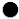 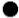 Образовательные программы и технологии Основная образовательная программа дошкольного образования «Детство» под ред. Т.П.Бабаева, А. Г. ГогобидзеПрограмма по музыкальному воспитанию «Музыкальное воспитание в детском саду» 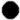 /М.Б.Зацепина/ Программа по обучению игре на 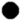 ДМИ «Оркестр в детском саду» /Л.Р.Меркулова/ Парциальная программа «Праздник каждый день» 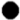 «Ладушки» 	/И.Каплунова, И.Новоскольцева» Парциальная программа по слушанию музыки «Музыкальные шедевры» /О.Радынова/ 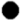 Парциальная программа по развитию танцевального творчества «Ритмическая мозаика» /А.Буренина/Методические пособия Музыкальные занятия. Старшая группа/ Е.Н.Арсенина/Музыкальные занятия. Старшая группа/Е.Н.Арсенина/Музыкальные занятия. Разработки и тематическое планирование.2 младшая группа/ Т.А.Лунева/«Топ, 	хлоп, 	малыши» 	/Сауко, Буренина«Танцевальная ритмика» 1-6 части /Суворова/Журнал «Справочник музыкального руководителя»Журнал 	«Музыкальный руководитель»Нотные 	сборники 	тематических песенЭтот чудесный ритм /И.Каплунова,И.НовоскольцеваГруппы Количество ОД в неделю, длительность Количество ОД в годуПервая младшая 2 (20 мин) 72Вторая младшая 2 (30 мин) 72Средняя  2 (40 мин) 72Старшая 2 (50 мин) 72Подготовительная 2 (60 мин) 72Время звучания Режимные моментыПреобладающий эмоциональный фон800 — 8.30 Утренний прием Радостно - спокойный8.40 — 9.00 Настрой на занятия Уверенный, активный12.15 — 12.35 Подготовка ко сну Умиротворенный, нежный1.3. Циклограмма работы музыкального руководителя1.3. Циклограмма работы музыкального руководителя1.3. Циклограмма работы музыкального руководителя1.3. Циклограмма работы музыкального руководителя1.3. Циклограмма работы музыкального руководителя1.3. Циклограмма работы музыкального руководителя1.3. Циклограмма работы музыкального руководителя1.3. Циклограмма работы музыкального руководителя1.3. Циклограмма работы музыкального руководителя1.3. Циклограмма работы музыкального руководителя1.3. Циклограмма работы музыкального руководителя1.3. Циклограмма работы музыкального руководителя1.3. Циклограмма работы музыкального руководителя1.3. Циклограмма работы музыкального руководителя1.3. Циклограмма работы музыкального руководителя1.3. Циклограмма работы музыкального руководителя1.3. Циклограмма работы музыкального руководителя1.3. Циклограмма работы музыкального руководителя1.3. Циклограмма работы музыкального руководителя1.3. Циклограмма работы музыкального руководителя1.3. Циклограмма работы музыкального руководителя1.3. Циклограмма работы музыкального руководителяПонедельникВторникСредаСредаСредаСредаСредаЧетвергПятницаПятницаПятница8.00 – 8.30Сопровождение и подбор музыки к утренней гимнастикеСопровождение и подбор музыки к утренней гимнастикеСопровождение и подбор музыки к утренней гимнастикеСопровождение и подбор музыки к утренней гимнастикеСопровождение и подбор музыки к утренней гимнастикеСопровождение и подбор музыки к утренней гимнастикеСопровождение и подбор музыки к утренней гимнастикеСопровождение и подбор музыки к утренней гимнастикеСопровождение и подбор музыки к утренней гимнастике8.30-9.00Подготовка к ОДПодготовка к ОДПодготовка к ОДПодготовка к ОДПодготовка к ОДПодготовка к ОДПодготовка к ОДПодготовка к ОДПодготовка к ОД9.00-9.25№8№11№11№11№11№11Использование музыки в режимных моментахИспользование музыки в режимных моментахИспользование музыки в режимных моментах9.25-9.30Подготовка к ОДПодготовка к ОДПодготовка к ОДПодготовка к ОДПодготовка к ОДПодготовка к ОДПодготовка к ОДПодготовка к ОДПодготовка к ОД9.30-9.45№9№9№9№9№9№9№10№10№109.45-9.50Подготовка к ОДПодготовка к ОДПодготовка к ОДПодготовка к ОДПодготовка к ОДПодготовка к ОДОрганизация музыкальной среды в режиме дняОрганизация музыкальной среды в режиме дняОрганизация музыкальной среды в режиме дня9.50-10.20№11№12№12№12№12№12Совместная с детьми подготовка к праздникам, развлечениям, интегрированным занятиямСовместная с детьми подготовка к праздникам, развлечениям, интегрированным занятиямСовместная с детьми подготовка к праздникам, развлечениям, интегрированным занятиям10.20.-10.25Подготовка к ОДСовместная с детьми подготовка к праздникам, развлечениям, интегрированным занятиямСовместная с детьми подготовка к праздникам, развлечениям, интегрированным занятиямСовместная с детьми подготовка к праздникам, развлечениям, интегрированным занятиямСовместная с детьми подготовка к праздникам, развлечениям, интегрированным занятиямСовместная с детьми подготовка к праздникам, развлечениям, интегрированным занятиямСовместная с детьми подготовка к праздникам, развлечениям, интегрированным занятиямСовместная с детьми подготовка к праздникам, развлечениям, интегрированным занятиямСовместная с детьми подготовка к праздникам, развлечениям, интегрированным занятиям10.25.10.55№12Совместная с детьми подготовка к праздникам, развлечениям, интегрированным занятиямСовместная с детьми подготовка к праздникам, развлечениям, интегрированным занятиямСовместная с детьми подготовка к праздникам, развлечениям, интегрированным занятиямСовместная с детьми подготовка к праздникам, развлечениям, интегрированным занятиямСовместная с детьми подготовка к праздникам, развлечениям, интегрированным занятиямСовместная с детьми подготовка к праздникам, развлечениям, интегрированным занятиямСовместная с детьми подготовка к праздникам, развлечениям, интегрированным занятиямСовместная с детьми подготовка к праздникам, развлечениям, интегрированным занятиямСовместная с детьми подготовка к праздникам, развлечениям, интегрированным занятиямСовместная с детьми подготовка к праздникам, развлечениям, интегрированным занятиямСовместная с детьми подготовка к праздникам, развлечениям, интегрированным занятиямСовместная с детьми подготовка к праздникам, развлечениям, интегрированным занятиямСовместная с детьми подготовка к праздникам, развлечениям, интегрированным занятиямСовместная с детьми подготовка к праздникам, развлечениям, интегрированным занятиямСовместная с детьми подготовка к праздникам, развлечениям, интегрированным занятиямСовместная с детьми подготовка к праздникам, развлечениям, интегрированным занятиям10.55-11.30Использование музыки в игровой деятельности детейИспользование музыки в игровой деятельности детейИспользование музыки в игровой деятельности детейИспользование музыки в игровой деятельности детейИспользование музыки в игровой деятельности детейИспользование музыки в игровой деятельности детейИспользование музыки в игровой деятельности детейИспользование музыки в игровой деятельности детейИспользование музыки в игровой деятельности детейИспользование музыки в игровой деятельности детейИспользование музыки в игровой деятельности детей11.30-12.00Музыкально-игровая деятельность с подгруппами детей на прогулке с учетом комплексно-тематического планированияМузыкально-игровая деятельность с подгруппами детей на прогулке с учетом комплексно-тематического планированияМузыкально-игровая деятельность с подгруппами детей на прогулке с учетом комплексно-тематического планированияМузыкально-игровая деятельность с подгруппами детей на прогулке с учетом комплексно-тематического планированияМузыкально-игровая деятельность с подгруппами детей на прогулке с учетом комплексно-тематического планированияМузыкально-игровая деятельность с подгруппами детей на прогулке с учетом комплексно-тематического планированияМузыкально-игровая деятельность с подгруппами детей на прогулке с учетом комплексно-тематического планированияМузыкально-игровая деятельность с подгруппами детей на прогулке с учетом комплексно-тематического планированияМузыкально-игровая деятельность с подгруппами детей на прогулке с учетом комплексно-тематического планированияМузыкально-игровая деятельность с подгруппами детей на прогулке с учетом комплексно-тематического планированияМузыкально-игровая деятельность с подгруппами детей на прогулке с учетом комплексно-тематического планирования12.00-12.30Совместная с детьми подготовка к праздникам, развлечениям, интегрированным занятиямСовместная с детьми подготовка к праздникам, развлечениям, интегрированным занятиямСовместная с детьми подготовка к праздникам, развлечениям, интегрированным занятиямСовместная с детьми подготовка к праздникам, развлечениям, интегрированным занятиямСовместная с детьми подготовка к праздникам, развлечениям, интегрированным занятиямСовместная с детьми подготовка к праздникам, развлечениям, интегрированным занятиямСовместная с детьми подготовка к праздникам, развлечениям, интегрированным занятиямСовместная с детьми подготовка к праздникам, развлечениям, интегрированным занятиямСовместная с детьми подготовка к праздникам, развлечениям, интегрированным занятиямСовместная с детьми подготовка к праздникам, развлечениям, интегрированным занятиямСовместная с детьми подготовка к праздникам, развлечениям, интегрированным занятиям12.30-13.00Использование музыки в режимных моментахИспользование музыки в режимных моментахИспользование музыки в режимных моментахИспользование музыки в режимных моментахИспользование музыки в режимных моментахИспользование музыки в режимных моментахИспользование музыки в режимных моментахИспользование музыки в режимных моментахИспользование музыки в режимных моментахИспользование музыки в режимных моментахИспользование музыки в режимных моментах13.00-14.00Взаимодействие с воспитателями, педагогами - специалистами учреждения (обсуждение организации и содержания праздников и досугов, изготовление атрибутов, составление примерных сценариев; обсуждение репертуара с учетом индивидуальных особенностей и состояния здоровья воспитанников) осуществление принципа межпредметной интеграции; создание предметно-развивающей среды в групповых помещениях для музыкального развития в самостоятельной деятельности)Взаимодействие с воспитателями, педагогами - специалистами учреждения (обсуждение организации и содержания праздников и досугов, изготовление атрибутов, составление примерных сценариев; обсуждение репертуара с учетом индивидуальных особенностей и состояния здоровья воспитанников) осуществление принципа межпредметной интеграции; создание предметно-развивающей среды в групповых помещениях для музыкального развития в самостоятельной деятельности)Взаимодействие с воспитателями, педагогами - специалистами учреждения (обсуждение организации и содержания праздников и досугов, изготовление атрибутов, составление примерных сценариев; обсуждение репертуара с учетом индивидуальных особенностей и состояния здоровья воспитанников) осуществление принципа межпредметной интеграции; создание предметно-развивающей среды в групповых помещениях для музыкального развития в самостоятельной деятельности)Взаимодействие с воспитателями, педагогами - специалистами учреждения (обсуждение организации и содержания праздников и досугов, изготовление атрибутов, составление примерных сценариев; обсуждение репертуара с учетом индивидуальных особенностей и состояния здоровья воспитанников) осуществление принципа межпредметной интеграции; создание предметно-развивающей среды в групповых помещениях для музыкального развития в самостоятельной деятельности)Взаимодействие с воспитателями, педагогами - специалистами учреждения (обсуждение организации и содержания праздников и досугов, изготовление атрибутов, составление примерных сценариев; обсуждение репертуара с учетом индивидуальных особенностей и состояния здоровья воспитанников) осуществление принципа межпредметной интеграции; создание предметно-развивающей среды в групповых помещениях для музыкального развития в самостоятельной деятельности)Взаимодействие с воспитателями, педагогами - специалистами учреждения (обсуждение организации и содержания праздников и досугов, изготовление атрибутов, составление примерных сценариев; обсуждение репертуара с учетом индивидуальных особенностей и состояния здоровья воспитанников) осуществление принципа межпредметной интеграции; создание предметно-развивающей среды в групповых помещениях для музыкального развития в самостоятельной деятельности)Взаимодействие с воспитателями, педагогами - специалистами учреждения (обсуждение организации и содержания праздников и досугов, изготовление атрибутов, составление примерных сценариев; обсуждение репертуара с учетом индивидуальных особенностей и состояния здоровья воспитанников) осуществление принципа межпредметной интеграции; создание предметно-развивающей среды в групповых помещениях для музыкального развития в самостоятельной деятельности)Взаимодействие с воспитателями, педагогами - специалистами учреждения (обсуждение организации и содержания праздников и досугов, изготовление атрибутов, составление примерных сценариев; обсуждение репертуара с учетом индивидуальных особенностей и состояния здоровья воспитанников) осуществление принципа межпредметной интеграции; создание предметно-развивающей среды в групповых помещениях для музыкального развития в самостоятельной деятельности)Взаимодействие с воспитателями, педагогами - специалистами учреждения (обсуждение организации и содержания праздников и досугов, изготовление атрибутов, составление примерных сценариев; обсуждение репертуара с учетом индивидуальных особенностей и состояния здоровья воспитанников) осуществление принципа межпредметной интеграции; создание предметно-развивающей среды в групповых помещениях для музыкального развития в самостоятельной деятельности)Взаимодействие с воспитателями, педагогами - специалистами учреждения (обсуждение организации и содержания праздников и досугов, изготовление атрибутов, составление примерных сценариев; обсуждение репертуара с учетом индивидуальных особенностей и состояния здоровья воспитанников) осуществление принципа межпредметной интеграции; создание предметно-развивающей среды в групповых помещениях для музыкального развития в самостоятельной деятельности)Взаимодействие с воспитателями, педагогами - специалистами учреждения (обсуждение организации и содержания праздников и досугов, изготовление атрибутов, составление примерных сценариев; обсуждение репертуара с учетом индивидуальных особенностей и состояния здоровья воспитанников) осуществление принципа межпредметной интеграции; создание предметно-развивающей среды в групповых помещениях для музыкального развития в самостоятельной деятельности)14.00-14.30Проведение консультаций, семинаров, практикумов для воспитателей и специалистов, участие в работе круглых столов, педагогических гостиных согласно задачам годового планаПроведение консультаций, семинаров, практикумов для воспитателей и специалистов, участие в работе круглых столов, педагогических гостиных согласно задачам годового планаПроведение консультаций, семинаров, практикумов для воспитателей и специалистов, участие в работе круглых столов, педагогических гостиных согласно задачам годового планаПроведение консультаций, семинаров, практикумов для воспитателей и специалистов, участие в работе круглых столов, педагогических гостиных согласно задачам годового планаПроведение консультаций, семинаров, практикумов для воспитателей и специалистов, участие в работе круглых столов, педагогических гостиных согласно задачам годового планаПроведение консультаций, семинаров, практикумов для воспитателей и специалистов, участие в работе круглых столов, педагогических гостиных согласно задачам годового планаПроведение консультаций, семинаров, практикумов для воспитателей и специалистов, участие в работе круглых столов, педагогических гостиных согласно задачам годового планаПроведение консультаций, семинаров, практикумов для воспитателей и специалистов, участие в работе круглых столов, педагогических гостиных согласно задачам годового планаПроведение консультаций, семинаров, практикумов для воспитателей и специалистов, участие в работе круглых столов, педагогических гостиных согласно задачам годового планаПроведение консультаций, семинаров, практикумов для воспитателей и специалистов, участие в работе круглых столов, педагогических гостиных согласно задачам годового планаПроведение консультаций, семинаров, практикумов для воспитателей и специалистов, участие в работе круглых столов, педагогических гостиных согласно задачам годового плана14.30-15.00Построение индивидуального образовательного маршрута для детейСоздание предметно - развивающей средыСоздание предметно - развивающей средыСоздание предметно - развивающей средыАнализ и планирование муз. деятельностиАнализ и планирование муз. деятельностиУчастие в методических мероприятиях учреждения, города. Работа по реализации программ и проектовУчастие в методических мероприятиях учреждения, города. Работа по реализации программ и проектовУчастие в методических мероприятиях учреждения, города. Работа по реализации программ и проектовУчастие в методических мероприятиях учреждения, города. Работа по реализации программ и проектовОценка достижений воспитанников (мониторинг)15.00-15.30Подготовка к НОДПодготовка к НОДПодготовка к ОДПодготовка к ОДПодготовка к ОДПодготовка к ОД15.30-15.40№7№7№7№7№7№715.40-15.45Подготовка к ОДПодготовка к ОДПодготовка к ОДПодготовка к ОДПодготовка к ОДПодготовка к ОД15.45-16.10   №10   №10№8№8№8№816.10-16.40Организация музыкальной среды в режиме дняОрганизация музыкальной среды в режиме дняОрганизация музыкальной среды в режиме дняОрганизация музыкальной среды в режиме дняОрганизация музыкальной среды в режиме дняОрганизация музыкальной среды в режиме дня16.40-17.10ИОД с детьми по развитию музыкальных способностей, эмоциональной сферы и музыкально-игрового творчестваИОД с детьми по развитию музыкальных способностей, эмоциональной сферы и музыкально-игрового творчестваИОД с детьми по развитию музыкальных способностей, эмоциональной сферы и музыкально-игрового творчестваИОД с детьми по развитию музыкальных способностей, эмоциональной сферы и музыкально-игрового творчестваИОД с детьми по развитию музыкальных способностей, эмоциональной сферы и музыкально-игрового творчестваИОД с детьми по развитию музыкальных способностей, эмоциональной сферы и музыкально-игрового творчества17.10-17.40ИОД с детьми, имеющими особенности в развитииИОД с детьми, имеющими особенности в развитииИОД с детьми с повышенной мотивацией и одаренными к музыкально-эстетическому развитиюИОД с детьми с повышенной мотивацией и одаренными к музыкально-эстетическому развитиюИОД с детьми с повышенной мотивацией и одаренными к музыкально-эстетическому развитиюИОД с детьми с повышенной мотивацией и одаренными к музыкально-эстетическому развитию17.40-18.15Групповые и индивидуальные консультации по запросам родителей и согласно задачам годового планаГрупповые и индивидуальные консультации по запросам родителей и согласно задачам годового планаСоздание наглядной информации для родителейСоздание наглядной информации для родителейСоздание наглядной информации для родителейСоздание наглядной информации для родителейМесяцФорма работыТема мероприятияГруппаСентябрьПраздник, посвященный Дню знанийЗдравствуй, детский сад!все группыСентябрьИгровой досуг«Озорные ладошки»«Беззаботный зайка»(кукольный театр)1 младшаяСентябрьИгровой досуг«В гостях у Петрушки»«Беззаботный зайка»(кукольный театр)2 младшаяСентябрьИгровой досугСентябрьИгровой досуг«Путешествие на сказочном поезде»логопедическаяСентябрьИгровой досуг«Антошка и картошка»старшие, подготовительнаяОктябрьОсенний праздник«Осенняя сказка» (кукольный театр»«Скачет зайка маленький»(игровой досуг)1 младшаяОктябрьОсенний праздник«Встречаем осень»2 младшаяОктябрьОсенний праздникОктябрьОсенний праздник«Осень бродит у ворот»«Напевы осени» (концерт)старшиеОктябрьОсенний праздник«Осень в гости к нам идет»«Напевы осени» (концерт)логопедическаяОктябрьОсенний праздник«Осенние сестрички»«Напевы осени» (концерт)подготовительнаяНоябрьРазвлечение                 «Мишка в гостях у ребят»(игры с пением)«Теремок» (настольный театр)1 младшаяНоябрьРазвлечение                 «Вечерняя сказка» (игровой досуг)«Теремок» (настольный театр)2 младшаяНоябрьРазвлечение                 «День матери»старшие, логопедическая, подготовительнаяНоябрьРазвлечение                 ДекабрьНовогодние утренники«Волшебный снежок»1 младшаяДекабрьНовогодние утренники«У зайчишек новый год»2 младшаяДекабрьНовогодние утренникиДекабрьНовогодние утренники«Приключение гномика»старшиеДекабрьНовогодние утренники«В гости к Деду Морозу»логопедическаяДекабрьНовогодние утренники«Хоттабыч в гостях у ребят»подготовительнаяЯнварьДень здоровья«Здоровье дарит Айболит»все группыФевральИгровой досуг«Игрушки в гостях у ребят»1 младшаяФевральИгровой досуг«Угадай, на чем играю?»2 младшаяФевральМузыкально-спортивный праздник, посвященный Дню защитника ОтечестваФевральМузыкально-спортивный праздник, посвященный Дню защитника Отечества«Я буду как папа»старшиеФевральМузыкально-спортивный праздник, посвященный Дню защитника Отечества«Как Баба Яга внука в армию провожала»логопедическаяФевральМузыкально-спортивный праздник, посвященный Дню защитника Отечества«Мой папа самый сильный»подготовительнаяМартУтренники, посвященные 8 Марта«Как утенок маму искал» (кукольный театр)1 младшаяМартУтренники, посвященные 8 Марта«Мама – солнышко мое»2 младшаяМартУтренники, посвященные 8 МартаМартУтренники, посвященные 8 Марта«Чудесный праздник – мамин день»старшиеМартУтренники, посвященные 8 Марта«Праздник бабушек и мам»логопедическаяМартУтренники, посвященные 8 Марта«Самая лучшая мама»подготовительнаяАпрельПраздник юмора«Начинаем мы играть»1 младшаяАпрельПраздник юмора«День игры и игрушки»2 младшаяАпрельПраздник юмораАпрельПраздник юмора«Клоунада»логопедическая, старшиеАпрельПраздник юмора«Смех собирает друзей»подготовительнаяМайТематический  досугМайТематический  досуг«Есть у солнышка друзья»2 младшаяМайТематический  досуг«Праздник мыльных пузырей»старшиеМайТематический  досугМайВыпускной бал«До свидания, детский сад!»Подготовительная логопедическаяИюньПраздник, посвященный Дню защиты детей«Мы на свет родились, чтобы радостно жить»все группыИюньТематический досуг«Мышки – шалунишки»1 младшаяИюньИгровая программа«Скоморох Тимошка»2 младшаяИюньИгровая программаИюньМузыкально-спортивный досуг«Бом и Бим в гостях у ребят»старшая, логопедическая,подготовительнаяИюльМузыкально-литературный досуг«День любви, семьи и верности»старшая, логопедическая,подготовительнаяИюльТеатрализованное развлечение«У зайчишки день рождения»1 младшаяИюльИгровая программа«В гостях у сладкоежек»2 младшаяИюльСпортивно-оздоровительный праздник«Солнце, воздух и вода – наши лучшие друзья»все группыАвгустКалендарный праздник«Яблочный Спас»Старшая, логопедическая,подготовительнаяАвгустВечер хороводных игр«Яблоко и ежик»1 младшаяАвгустВечер хороводных игр«В стране веселых игр»2 младшаяАвгустРазвлекательная программа«Мыльная феерия»все группыАвгустСтол для преподавателяСтул для пианиноСтулья для детейШкафы и секции для хранения пособий Стеллажи для хранения музыкальных инструментов